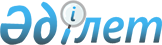 О бюджетах города Талгар и сельских округов Талгарского района на 2020-2022 годыРешение Талгарского районного маслихата Алматинской области от 10 января 2020 года № 55-235. Зарегистрировано Департаментом юстиции Алматинской области 20 января 2020 года № 5411.
      Сноска. Вводится в действие с 01.01.2020 в соответствии с пунктом 14 настоящего решения.
      В соответствии с пунктом 2 статьи 9-1 Бюджетного кодекса Республики Казахстан от 4 декабря 2008 года, подпунктом 1) пункта 1 статьи 6 Закона Республики Казахстан от 23 января 2001 года "О местном государственном управлении и самоуправлении в Республике Казахстан", Талгарский районный маслихат РЕШИЛ:
      1. Утвердить бюджет города Талгар на 2020-2022 годы, согласно приложениям 1, 2 и 3 к настоящему решению соответственно, в том числе на 2020 год в следующих объемах:
      1) доходы 687 526 тысяч тенге, в том числе:
      налоговые поступления 568 360 тысяч тенге;
      неналоговые поступления 419 тысяч тенге;
      поступления от продажи основного капитала 0 тенге;
      поступление трансфертов 118 747 тысяч тенге, в том числе:
      целевые текущие трансферты 118 747 тысяч тенге;
      целевые трансферты на развитие 0 тенге;
      2) затраты 764 611 тысяч тенге;
      3) чистое бюджетное кредитование 0 тенге, в том числе:
      бюджетные кредиты 0 тенге;
      погашение бюджетных кредитов 0 тенге;
      4) сальдо по операциям с финансовыми активами 0 тенге;
      5) дефицит (профицит) бюджета (-) 77 085 тысяч тенге;
      6) финансирование дефицита (использование профицита) бюджета 77 085 тысяч тенге.
      Сноска. Пункт 1 в редакции решения Талгарского районного маслихата Алматинской области от 20.12.2020 № 68-280 (вводится в действие с 01.01.2020).


      2. Утвердить бюджет Алатауского сельского округа на 2020-2022 годы, согласно приложениям 4, 5 и 6 к настоящему решению соответственно, в том числе на 2020 год в следующих объемах:
      1) доходы 119 760 тысяч тенге, в том числе:
      налоговые поступления 88 445 тысяч тенге;
      неналоговые поступления 48 тысяч тенге;
      поступления от продажи основного капитала 0 тенге;
      поступление трансфертов 31 267 тысяч тенге, в том числе:
      целевые текущие трансферты 31 267 тысяч тенге;
      целевые трансферты на развитие 0 тенге;
      2) затраты 132 768 тысяч тенге;
      3) чистое бюджетное кредитование 0 тенге, в том числе:
      бюджетные кредиты 0 тенге;
      погашение бюджетных кредитов 0 тенге;
      4) сальдо по операциям с финансовыми активами 0 тенге;
      5) дефицит (профицит) бюджета (-) 13 008 тысяч тенге;
      6) финансирование дефицита (использование профицита) бюджета 13 008 тысяч тенге.
      Сноска. Пункт 2 в редакции решения Талгарского районного маслихата Алматинской области от 27.11.2020 № 66-278 (вводится в действие с 01.01.2020).


      3. Утвердить бюджет Белбулакского сельского округа на 2020-2022 годы, согласно приложениям 7, 8 и 9 к настоящему решению соответственно, в том числе на 2020 год в следующих объемах:
      1) доходы 149 684 тысячи тенге, в том числе: 
      налоговые поступления 97 980 тысяч тенге;
      неналоговые поступления 0 тенге;
      поступления от продажи основного капитала 0 тенге;
      поступление трансфертов 51 704 тысячи тенге, в том числе:
      целевые текущие трансферты 51 704 тысячи тенге;
      целевые трансферты на развитие 0 тенге;
      2) затраты 165 617 тысяч тенге;
      3) чистое бюджетное кредитование 0 тенге, в том числе:
      бюджетные кредиты 0 тенге;
      погашение бюджетных кредитов 0 тенге;
      4) сальдо по операциям с финансовыми активами 0 тенге;
      5) дефицит (профицит) бюджета (-) 15 933 тысячи тенге;
      6) финансирование дефицита (использование профицита) бюджета 15 933 тысячи тенге.
      Сноска. Пункт 3 в редакции решения Талгарского районного маслихата Алматинской области от 27.11.2020 № 66-278 (вводится в действие с 01.01.2020).


      4. Утвердить бюджет Бесагашского сельского округа на 2020-2022 годы, согласно приложениям 10, 11 и 12 к настоящему решению соответственно, в том числе на 2020 год в следующих объемах:
      1) доходы 160 492 тысячи тенге, в том числе:
      налоговые поступления 135 167 тысяч тенге;
      неналоговые поступления 0 тенге;
      поступления от продажи основного капитала 0 тенге;
      поступление трансфертов 25 325 тысяч тенге, в том числе:
      целевые текущие трансферты 25 325 тысяч тенге;
      целевые трансферты на развитие 0 тенге;
      2) затраты 170 974 тысячи тенге;
      3) чистое бюджетное кредитование 0 тенге, в том числе:
      бюджетные кредиты 0 тенге;
      погашение бюджетных кредитов 0 тенге;
      4) сальдо по операциям с финансовыми активами 0 тенге;
      5) дефицит (профицит) бюджета (-) 10 482 тысячи тенге;
      6) финансирование дефицита (использование профицита) бюджета 10 482 тысячи тенге.
      Сноска. Пункт 4 в редакции решения Талгарского районного маслихата Алматинской области от 27.11.2020 № 66-278 (вводится в действие с 01.01.2020).


      5. Утвердить бюджет Бескайнарского сельского округа на 2020-2022 годы, согласно приложениям 13, 14 и 15 к настоящему решению соответственно, в том числе на 2020 год в следующих объемах:
      1) доходы 31 835 тысяч тенге, в том числе:
      налоговые поступления 18 870 тысяч тенге;
      неналоговые поступления 0 тенге;
      поступления от продажи основного капитала 0 тенге;
      поступление трансфертов 12 965 тысяч тенге, в том числе:
      целевые текущие трансферты 12 965 тысяч тенге;
      целевые трансферты на развитие 0 тенге;
      2) затраты 33 778 тысяч тенге;
      3) чистое бюджетное кредитование 0 тенге, в том числе:
      бюджетные кредиты 0 тенге;
      погашение бюджетных кредитов 0 тенге;
      4) сальдо по операциям с финансовыми активами 0 тенге;
      5) дефицит (профицит) бюджета (-) 1 943 тысячи тенге;
      6) финансирование дефицита (использование профицита) бюджета 1 943 тысячи тенге.
      Сноска. Пункт 5 в редакции решения Талгарского районного маслихата Алматинской области от 27.11.2020 № 66-278 (вводится в действие с 01.01.2020).


      6. Утвердить бюджет Гулдалинского сельского округа на 2020-2022 годы, согласно приложениям 16, 17 и 18 к настоящему решению соответственно, в том числе на 2020 год в следующих объемах:
      1) доходы 139 904 тысячи тенге, в том числе:
      налоговые поступления 87 741 тысяча тенге;
      неналоговые поступления 0 тенге;
      поступления от продажи основного капитала 0 тенге;
      поступление трансфертов 52 163 тысячи тенге, в том числе:
      целевые текущие трансферты 52 163 тысячи тенге;
      целевые трансферты на развитие 0 тенге;
      2) затраты 146 704 тысячи тенге;
      3) чистое бюджетное кредитование 0 тенге, в том числе:
      бюджетные кредиты 0 тенге;
      погашение бюджетных кредитов 0 тенге;
      4) сальдо по операциям с финансовыми активами 0 тенге;
      5) дефицит (профицит) бюджета (-) 6 800 тысяч тенге;
      6) финансирование дефицита (использование профицита) бюджета 6 800 тысяч тенге.
      Сноска. Пункт 6 в редакции решения Талгарского районного маслихата Алматинской области от 20.12.2020 № 68-280 (вводится в действие с 01.01.2020).


      7. Утвердить бюджет Кендалинского сельского округа на 2020-2022 годы, согласно приложениям 19, 20 и 21 к настоящему решению соответственно, в том числе на 2020 год в следующих объемах:
      1) доходы 87 337 тысяч тенге, в том числе:
      налоговые поступления 65 204 тысячи тенге;
      неналоговые поступления 0 тенге;
      поступления от продажи основного капитала 0 тенге;
      поступление трансфертов 22 133 тысячи тенге, в том числе:
      целевые текущие трансферты 22 133 тысячи тенге;
      целевые трансферты на развитие 0 тенге;
      2) затраты 95 911 тысяч тенге;
      3) чистое бюджетное кредитование 0 тенге, в том числе:
      бюджетные кредиты 0 тенге;
      погашение бюджетных кредитов 0 тенге;
      4) сальдо по операциям с финансовыми активами 0 тенге;
      5) дефицит (профицит) бюджета (-) 8 574 тысячи тенге;
      6) финансирование дефицита (использование профицита) бюджета 8 574 тысячи тенге.
      Сноска. Пункт 7 в редакции решения Талгарского районного маслихата Алматинской области от 20.12.2020 № 68-280 (вводится в действие с 01.01.2020).


      8. Утвердить бюджет Кайнарского сельского округа на 2020-2022 годы, согласно приложениям 22, 23 и 24 к настоящему решению соответственно, в том числе на 2020 год в следующих объемах:
      1) доходы 81 652 тысячи тенге, в том числе:
      налоговые поступления 58 600 тысяч тенге;
      неналоговые поступления 0 тенге;
      поступления от продажи основного капитала 0 тенге;
      поступление трансфертов 23 052 тысячи тенге, в том числе:
      целевые текущие трансферты 23 052 тысячи тенге;
      целевые трансферты на развитие 0 тенге;
      2) затраты 87 448 тысяч тенге;
      3) чистое бюджетное кредитование 0 тенге, в том числе:
      бюджетные кредиты 0 тенге;
      погашение бюджетных кредитов 0 тенге;
      4) сальдо по операциям с финансовыми активами 0 тенге;
      5) дефицит (профицит) бюджета (-) 5 796 тысяч тенге;
      6) финансирование дефицита (использование профицита) бюджета 5 796 тысяч тенге.
      Сноска. Пункт 8 в редакции решения Талгарского районного маслихата Алматинской области от 27.11.2020 № 66-278 (вводится в действие с 01.01.2020).


      9. Утвердить бюджет Нуринского сельского округа на 2020-2022 годы, согласно приложениям 25, 26 и 27 к настоящему решению соответственно, в том числе на 2020 год в следующих объемах:
      1) доходы 51 687 тысяч тенге, в том числе:
      налоговые поступления 25 244 тысячи тенге;
      неналоговые поступления 70 тенге;
      поступления от продажи основного капитала 0 тенге;
      поступление трансфертов 26 373 тысячи тенге, в том числе:
      целевые текущие трансферты 26 373 тысячи тенге;
      целевые трансферты на развитие 0 тенге;
      2) затраты 59 099 тысяч тенге;
      3) чистое бюджетное кредитование 0 тенге, в том числе:
      бюджетные кредиты 0 тысяч тенге;
      погашение бюджетных кредитов 0 тенге;
      4) сальдо по операциям с финансовыми активами 0 тенге;
      5) дефицит (профицит) бюджета (-) 7 412 тысяч тенге;
      6) финансирование дефицита (использование профицита) бюджета 7 412 тысяч тенге.
      Сноска. Пункт 9 в редакции решения Талгарского районного маслихата Алматинской области от 27.11.2020 № 66-278 (вводится в действие с 01.01.2020).


      10. Утвердить бюджет Панфиловского сельского округа на 2020-2022 годы, согласно приложениям 28, 29 и 30 к настоящему решению соответственно, в том числе на 2020 год в следующих объемах:
      1) доходы 275 597 тысяч тенге, в том числе:
      налоговые поступления 175 283 тысячи тенге;
      неналоговые поступления 254 тысячи тенге;
      поступления от продажи основного капитала 0 тенге;
      поступление трансфертов 100 060 тысяч тенге, в том числе:
      целевые текущие трансферты 100 060 тысяч тенге;
      целевые трансферты на развитие 0 тенге;
      2) затраты 307 801 тысяча тенге;
      3) чистое бюджетное кредитование 0 тенге, в том числе:
      бюджетные кредиты 0 тенге;
      погашение бюджетных кредитов 0 тенге;
      4) сальдо по операциям с финансовыми активами 0 тенге;
      5) дефицит (профицит) бюджета (-) 32 204 тысячи тенге;
      6) финансирование дефицита (использование профицита) бюджета 32 204 тысячи тенге.
      Сноска. Пункт 10 в редакции решения Талгарского районного маслихата Алматинской области от 20.12.2020 № 68-280 (вводится в действие с 01.01.2020).


      11. Утвердить бюджет Туздыбастауского сельского округа на 2020-2022 годы, согласно приложениям 31, 32 и 33 к настоящему решению соответственно, в том числе на 2020 год в следующих объемах:
      1) доходы 169 584 тысячи тенге, в том числе:
      налоговые поступления 135 131 тысяча тенге;
      неналоговые поступления 29 тысяч тенге;
      поступления от продажи основного капитала 0 тенге;
      поступление трансфертов 34 424 тысячи тенге, в том числе:
      целевые текущие трансферты 34 424 тысячи тенге;
      целевые трансферты на развитие 0 тенге;
      2) затраты 192 834 тысячи тенге;
      3) чистое бюджетное кредитование 0 тенге, в том числе:
      бюджетные кредиты 0 тенге;
      погашение бюджетных кредитов 0 тенге;
      4) сальдо по операциям с финансовыми активами 0 тенге;
      5) дефицит (профицит) бюджета (-) 23 250 тысяч тенге;
      6) финансирование дефицита (использование профицита) бюджета 23 250 тысяч тенге.
      Сноска. Пункт 11 в редакции решения Талгарского районного маслихата Алматинской области от 27.11.2020 № 66-278 (вводится в действие с 01.01.2020).


      12. Предусмотреть в бюджетах города и сельских округов на 2020 год бюджетные изьятия в районный бюджет в сумме 769 037 тысяч тенге, в том числе:
      Талгар город 300 797 тысяч тенге;
      Алатауский сельский округ 43 182 тысячи тенге;
      Белбулакский сельский округ 57 141 тысяча тенге;
      Бесагашский сельский округ 65 754 тысячи тенге;
      Гулдалинский сельский округ 65 222 тысячи тенге;
      Кендалинский сельский округ 35 003 тысячи тенге;
      Кайнарский сельский округ 14 674 тысячи тенге;
      Панфиловский сельский округ 95 902 тысячи тенге;
      Туздыбастауский сельский округ 91 362 тысячи тенге.
      13. Контроль за исполнением настоящего решения возложить на постоянную комиссию Талгарского районного маслихата "По вопросам социально-экономического развития, тарифной политики, развития малого и среднего предпринимательства и бюджета".
      14. Настоящее решение вводится в действие с 1 января 2020 года. Бюджет города Талгар на 2020 год
      Сноска. Приложение 1 в редакции решения Талгарского районного маслихата Алматинской области от 20.12.2020 № 68-280 (вводится в действие с 01.01.2020). Бюджет города Талгар на 2021 год Бюджет города Талгар на 2022 год Бюджет Алатауского сельского округа на 2020 год
      Сноска. Приложение 4 в редакции решения Талгарского районного маслихата Алматинской области от 27.11.2020 № 66-278 (вводится в действие с 01.01.2020). Бюджет Алатауского сельского округа на 2021 год Бюджет Алатауского сельского округа на 2022 год Бюджет Белбулакского сельского округа на 2020 год
      Сноска. Приложение 7 в редакции решения Талгарского районного маслихата Алматинской области от 27.11.2020 № 66-278 (вводится в действие с 01.01.2020). Бюджет Белбулакского сельского округа на 2021 год Бюджет Белбулакского сельского округа на 2022 год Бюджет Бесагашского сельского округа на 2020 год
      Сноска. Приложение 10 в редакции решения Талгарского районного маслихата Алматинской области от 27.11.2020 № 66-278 (вводится в действие с 01.01.2020). Бюджет Бесагашского сельского округа на 2021 год Бюджет Бесагашского сельского округа на 2022 год Бюджет Бескайнарского сельского округа на 2020 год
      Сноска. Приложение 13 в редакции решения Талгарского районного маслихата Алматинской области от 27.11.2020 № 66-278 (вводится в действие с 01.01.2020). Бюджет Бескайнарского сельского округа на 2021 год Бюджет Бескайнарского сельского округа на 2022 год Бюджет Гулдалинского сельского округа на 2020 год
      Сноска. Приложение 16 в редакции решения Талгарского районного маслихата Алматинской области от 20.12.2020 № 68-280 (вводится в действие с 01.01.2020). Бюджет Гулдалинского сельского округа на 2021 год Бюджет Гулдалинского сельского округа на 2022 год Бюджет Кендалинского сельского округа на 2020 год
      Сноска. Приложение 19 в редакции решения Талгарского районного маслихата Алматинской области от 20.12.2020 № 68-280 (вводится в действие с 01.01.2020). Бюджет Кендалинского сельского округа на 2021 год Бюджет Кендалинского сельского округа на 2022 год Бюджет Кайнарского сельского округа на 2020 год
      Сноска. Приложение 22 в редакции решения Талгарского районного маслихата Алматинской области от 27.11.2020 № 66-278 (вводится в действие с 01.01.2020). Бюджет Кайнарского сельского округа на 2021 год Бюджет Кайнарского сельского округа на 2022 год Бюджет Нуринского сельского округа на 2020 год
      Сноска. Приложение 25 в редакции решения Талгарского районного маслихата Алматинской области от 27.11.2020 № 66-278 (вводится в действие с 01.01.2020). Бюджет Нуринского сельского округа на 2021 год Бюджет Нуринского сельского округа на 2022 год Бюджет Панфиловского сельского округа на 2020 год
      Сноска. Приложение 28 в редакции решения Талгарского районного маслихата Алматинской области от 20.12.2020 № 68-280 (вводится в действие с 01.01.2020). Бюджет Панфиловского сельского округа на 2021 год Бюджет Панфиловского сельского округа на 2022 год Бюджет Туздыбастауского сельского округа на 2020 год
      Сноска. Приложение 31 в редакции решения Талгарского районного маслихата Алматинской области от 27.11.2020 № 66-278 (вводится в действие с 01.01.2020). Бюджет Туздыбастауского сельского округа на 2021 год Бюджет Туздыбастауского сельского округа на 2022 год
					© 2012. РГП на ПХВ «Институт законодательства и правовой информации Республики Казахстан» Министерства юстиции Республики Казахстан
				
      Председатель сессии Талгарского

      районного маслихата

Д. Тебериков

      Секретарь Талгарского

      районного маслихата

Ж. Еңкебайұлы
Приложение 1 к решению Талгарского районного маслихата от 10 января 2020 года № 55-235
Категория
Категория
Категория
Категория
Сумма 

(тысяч тенге)
Класс
Класс
Класс
Сумма 

(тысяч тенге)
Подкласс
Подкласс
Сумма 

(тысяч тенге)
Наименование
Сумма 

(тысяч тенге)
I. Доходы
687 526
1
Налоговые поступление
568 360
01
Подоходный налог
229 901
2
Индивидуальный подоходный налог
229 901
04
Hалоги на собственность
334 879
1
Hалоги на имущество
7 500
3
Земельный налог
20 115
4
Hалог на транспортные средства
307 264
05
Внутренние налоги на товары, работы и услуги
3 580
4
Сборы за ведение предпринимательской и профессиональной деятельности
3 580
2
Неналоговые поступления
419
04
Штрафы, пени, санкции, взыскания, налагаемые государственными учреждениями, финансируемыми из государственного бюджета, а также содержащимися и финансируемыми из бюджета (сметы расходов) Национального Банка Республики Казахстан
419
1
Штрафы, пени, санкции, взыскания, налагаемые государственными учреждениями, финансируемыми из государственного бюджета, а также содержащимися и финансируемыми из бюджета (сметы расходов) Национального Банка Республики Казахстан, за исключением поступлений от организаций нефтяного сектора
419
4
Поступления трансфертов
118 747
02
Трансферты из вышестоящих органов государственного управления
118 747
3
Трансферты из районного (города областного значения) бюджета
118 747
Функциональная группа
Функциональная группа
Функциональная группа
Функциональная группа
Функциональная группа
Сумма 

(тысяч тенге)
Функциональная подгруппа
Функциональная подгруппа
Функциональная подгруппа
Функциональная подгруппа
Сумма 

(тысяч тенге)
Администратор бюджетных программ
Администратор бюджетных программ
Администратор бюджетных программ
Сумма 

(тысяч тенге)
Программа
Программа
Сумма 

(тысяч тенге)
Наименование
Сумма 

(тысяч тенге)
II. Затраты
764 611
01
Государственные услуги общего характера
40 103
1
Представительные, исполнительные и другие органы, выполняющие общие функции государственного управления
40 103
124
Аппарат акима города районного значения, села, поселка, сельского округа
40 103
001
Услуги по обеспечению деятельности акима города районного значения, села, поселка, сельского округа
38 103
022
Капитальные расходы государственного органа
2 000
2
Финансовая деятельность
0
124
Аппарат акима города районного значения, села, поселка, сельского округа
0
053
Управление коммунальным имуществом города районного значения, села, поселка, сельского округа
0
04
Образование
180 987
1
Дошкольное воспитание и обучение
179 939
124
Аппарат акима города районного значения, села, поселка, сельского округа
179 939
004
Дошкольное воспитание и обучение и организация медицинского обслуживания в организациях дошкольного воспитания и обучения
179 939
2
Начальное, основное среднее и общее среднее образование
1 048
124
Аппарат акима города районного значения, села, поселка, сельского округа
1 048
005
Организация бесплатного подвоза учащихся до ближайшей школы и обратно в сельской местности
1 048
07
Жилищно-коммунальное хозяйство
208 373
3
Благоустройство населенных пунктов
208 373
124
Аппарат акима города районного значения, села, поселка, сельского округа
208 373
008
Освещение улиц населенных пунктов
59 573
009
Обеспечение санитарии населенных пунктов
14 319
010
Содержание мест захоронений и погребение безродных
1 400
011
Благоустройство и озеленение населенных пунктов
131 681
014
Организация водоснабжения населенных пунктов
1 400
12
Транспорт и коммуникации
34 318
1
Автомобильный транспорт
34 318
124
Аппарат акима города районного значения, села, поселка, сельского округа
34 318
013
Обеспечение функционирования автомобильных дорог в городах районного значения, селах, поселках, сельских округах
13 814
045
Капитальный и средний ремонт автомобильных дорог в городах районного значения, селах, поселках, сельских округах
20 504
15
Трансферты
300 830
1
Трансферты
300 830
124
Аппарат акима города районного значения, села, поселка, сельского округа
300 830
043
Бюджетные изъятия
300 797
048
Возврат неиспользованных (недоиспользованных) целевых трансфертов
33
3. Чистое бюджетное кредитование
0
Бюджетные кредиты 
0
Категория
Категория
Категория
Категория
Категория
Сумма 

(тысяч тенге)
Класс
Класс
Класс
Класс
Сумма 

(тысяч тенге)
Подкласс
Подкласс
Сумма 

(тысяч тенге)
Наименование
Сумма 

(тысяч тенге)
Погашение бюджетных кредитов
0
5
Погашение бюджетных кредитов
0
01
Погашение бюджетных кредитов
0
1
Погашение бюджетных кредитов, выданных из государственного бюджета
0
Функциональная группа
Функциональная группа
Функциональная группа
Функциональная группа
Функциональная группа
Сумма 

(тысяч тенге)
Функциональная подгруппа
Функциональная подгруппа
Функциональная подгруппа
Функциональная подгруппа
Сумма 

(тысяч тенге)
Администратор бюджетных программ
Администратор бюджетных программ
Администратор бюджетных программ
Сумма 

(тысяч тенге)
Программа
Программа
Сумма 

(тысяч тенге)
Наименование
Сумма 

(тысяч тенге)
 IV. Сальдо по операциям с финансовыми активами
0
Категория
Категория
Категория
Категория
Категория
Сумма

(тысяч тенге)
Класс
Класс
Класс
Класс
Сумма

(тысяч тенге)
Подкласс
Подкласс
Сумма

(тысяч тенге)
Наименование
Сумма

(тысяч тенге)
6
Поступления от продажи финансовых активов государства
0
Категория
Категория
Категория
Категория
Категория
Сумма 

(тысяч тенге)
Класс
Класс
Класс
Класс
Сумма 

(тысяч тенге)
Подкласс
Подкласс
Сумма 

(тысяч тенге)
Наименование
Сумма 

(тысяч тенге)
V. Дефицит (профицит) бюджета
-77 085
VI. Финансирование дефицита (использования профицита) бюджета
77 085
7
Поступления займов
0
01
Внутренние государственные займы
0
2
Договоры займа
0
Категория
Категория
Категория
Категория
Категория
Сумма 

(тысяч тенге)
Класс 
Класс 
Класс 
Класс 
Сумма 

(тысяч тенге)
Подкласс
Подкласс
Сумма 

(тысяч тенге)
Наименование
Сумма 

(тысяч тенге)
8
Используемые остатки бюджетных средств
77 085
01
Остатки бюджетных средств
77 085
1
Свободные остатки бюджетных средств
77 085
Функциональная группа
Функциональная группа
Функциональная группа
Функциональная группа
Функциональная группа
Сумма 

(тысяч тенге)
Функциональная подгруппа
Функциональная подгруппа
Функциональная подгруппа
Функциональная подгруппа
Сумма 

(тысяч тенге)
Администратор бюджетных программ
Администратор бюджетных программ
Администратор бюджетных программ
Сумма 

(тысяч тенге)
Программа
Программа
Сумма 

(тысяч тенге)
Наименование
Сумма 

(тысяч тенге)
Погашение займов
0
16
Погашение займов
0
1
Погашение займов
0
452
Отдел финансов района (города областного значения)
0
008
Погашение долга местного исполнительного органа перед вышестоящим бюджетом
0Приложение 2 к решению Талгарского районного маслихата от 10 января 2020 года № 55-235
Категория
Категория
Категория
Категория
Категория
Сумма (тысяч тенге)
Класс
Класс
Класс
Класс
Сумма (тысяч тенге)
Подкласс
Подкласс
Подкласс
Сумма (тысяч тенге)
Наименование
Сумма (тысяч тенге)
I. Доходы
709 087
1
Налоговые поступление
709 087
01
Подоходный налог
356 266
2
Индивидуальный подоходный налог
356 266
04
Hалоги на собственность
352 821
1
Hалоги на имущество
3 339
3
Земельный налог
27 984
4
Hалог на транспортные средства
321 498
Функциональная группа
Функциональная группа
Функциональная группа
Функциональная группа
Функциональная группа
Сумма (тысяч тенге)
Функциональная подгруппа
Функциональная подгруппа
Функциональная подгруппа
Функциональная подгруппа
Сумма (тысяч тенге)
Администратор бюджетных программ
Администратор бюджетных программ
Администратор бюджетных программ
Сумма (тысяч тенге)
Программа
Программа
Сумма (тысяч тенге)
Наименование
Сумма (тысяч тенге)
II. Затраты
709 087
01
Государственные услуги общего характера
32 292
1
Представительные, исполнительные и другие органы, выполняющие общие функции государственного управления
32 292
124
Аппарат акима города районного значения, села, поселка, сельского округа
32 292
001
Услуги по обеспечению деятельности акима города районного значения, села, поселка, сельского округа
32 292
04
Образование
228 910
1
Дошкольное воспитание и обучение
227 384
124
Аппарат акима города районного значения, села, поселка, сельского округа
227 384
004
Дошкольное воспитание и обучение и организация медицинского обслуживания в организациях дошкольного воспитания и обучения
227 384
2
Начальное, основное среднее и общее среднее образование
1 526
124
Аппарат акима города районного значения, села, поселка, сельского округа
1 526
005
Организация бесплатного подвоза учащихся до ближайшей школы и обратно в сельской местности
1 526
07
Жилищно-коммунальное хозяйство
160 818
3
Благоустройство населенных пунктов
160 818
124
Аппарат акима города районного значения, села, поселка, сельского округа
160 818
008
Освещение улиц населенных пунктов 
44 521
009
Обеспечение санитарии населенных пунктов 
10 420
010
Содержание мест захоронений и погребение безродных
2 009
011
Благоустройство и озеленение населенных пунктов
103 868
15
Трансферты
287 067
1
Трансферты
287 067
124
Аппарат акима города районного значения, села, поселка, сельского округа
287 067
043
Бюджетные изъятия
287 067
048
Возврат неиспользованных (недоиспользованных) целевых трансфертов 
0
III. Чистое бюджетное кредитование
0
Бюджетные кредиты 
0
Категория
Категория
Категория
Категория
Категория
Сумма (тысяч тенге)
Класс
Класс
Класс
Класс
Сумма (тысяч тенге)
Подкласс
Подкласс
Подкласс
Сумма (тысяч тенге)
Наименование
Сумма (тысяч тенге)
Погашение бюджетных кредитов
0
5
Погашение бюджетных кредитов
0
01
Погашение бюджетных кредитов
0
1
Погашение бюджетных кредитов, выданных из государственного бюджета
0
13
Погашение бюджетных кредитов, выданных из местного бюджета физическим лицам
0
Функциональная группа
Функциональная группа
Функциональная группа
Функциональная группа
Функциональная группа
Сумма (тысяч тенге)
Функциональная подгруппа
Функциональная подгруппа
Функциональная подгруппа
Функциональная подгруппа
Сумма (тысяч тенге)
Администратор бюджетных программ
Администратор бюджетных программ
Администратор бюджетных программ
Сумма (тысяч тенге)
Программа
Программа
Сумма (тысяч тенге)
Наименование
Сумма (тысяч тенге)
 IV. Сальдо по операциям с финансовыми активами
0
Категория
Категория
Категория
Категория
Категория
Сумма (тысяч тенге)
Класс
Класс
Класс
Класс
Сумма (тысяч тенге)
Подкласс
Подкласс
Подкласс
Сумма (тысяч тенге)
Наименование
Сумма (тысяч тенге)
6
Поступления от продажи финансовых активов государства
0
Категория
Категория
Категория
Категория
Категория
Сумма (тысяч тенге)
Класс
Класс
Класс
Класс
Сумма (тысяч тенге)
Подкласс
Подкласс
Подкласс
Сумма (тысяч тенге)
Наименование
Сумма (тысяч тенге)
V. Дефицит (профицит) бюджета
0
VI. Финансирование дефицита (использования профицита) бюджета
0
7
Поступления займов
0
01
Внутренние государственные займы
0
2
Договоры займа
0
03
Займы, получаемые местным исполнительным органом района (города областного значения)
0
Функциональная группа
Функциональная группа
Функциональная группа
Функциональная группа
Функциональная группа
Сумма (тысяч тенге)
Функциональная подгруппа
Функциональная подгруппа
Функциональная подгруппа
Функциональная подгруппа
Сумма (тысяч тенге)
Администратор бюджетных программ
Администратор бюджетных программ
Администратор бюджетных программ
Сумма (тысяч тенге)
Программа
Программа
Сумма (тысяч тенге)
Наименование
Сумма (тысяч тенге)
Погашение займов
0
16
Погашение займов
0
1
Погашение займов
0
452
Отдел финансов района (города областного значения)
0
008
Погашение долга местного исполнительного органа перед вышестоящим бюджетом
0Приложение 3 к решению Талгарского районного маслихата от 10 января 2020 года № 55-235
Категория
Категория
Категория
Категория
Категория
Сумма (тысяч тенге)
Класс
Класс
Класс
Класс
Сумма (тысяч тенге)
Подкласс
Подкласс
Подкласс
Сумма (тысяч тенге)
Наименование
Сумма (тысяч тенге)
I. Доходы
751 631
1
Налоговые поступление
751 631
01
Подоходный налог
377 642
2
Индивидуальный подоходный налог
377 642
04
Hалоги на собственность
373 989
1
Hалоги на имущество
3 539
3
Земельный налог
29 663
4
Hалог на транспортные средства
340 787
Функциональная группа
Функциональная группа
Функциональная группа
Функциональная группа
Функциональная группа
Сумма (тысяч тенге)
Функциональная подгруппа
Функциональная подгруппа
Функциональная подгруппа
Функциональная подгруппа
Сумма (тысяч тенге)
Администратор бюджетных программ
Администратор бюджетных программ
Администратор бюджетных программ
Сумма (тысяч тенге)
Программа
Программа
Сумма (тысяч тенге)
Наименование
Сумма (тысяч тенге)
II. Затраты
751 631
01
Государственные услуги общего характера
32 679
1
Представительные, исполнительные и другие органы, выполняющие общие функции государственного управления
32 679
124
Аппарат акима города районного значения, села, поселка, сельского округа
32 679
001
Услуги по обеспечению деятельности акима города районного значения, села, поселка, сельского округа
32 679
04
Образование
231 901
1
Дошкольное воспитание и обучение
230 284
124
Аппарат акима города районного значения, села, поселка, сельского округа
230 284
004
Дошкольное воспитание и обучение и организация медицинского обслуживания в организациях дошкольного воспитания и обучения
230 284
2
Начальное, основное среднее и общее среднее образование
1 617
124
Аппарат акима города районного значения, села, поселка, сельского округа
1 617
005
Организация бесплатного подвоза учащихся до ближайшей школы и обратно в сельской местности
1 617
07
Жилищно-коммунальное хозяйство
165 643
3
Благоустройство населенных пунктов
165 643
124
Аппарат акима города районного значения, села, поселка, сельского округа
165 643
008
Освещение улиц населенных пунктов 
45 856
009
Обеспечение санитарии населенных пунктов 
10 733
010
Содержание мест захоронений и погребение безродных
2 070
011
Благоустройство и озеленение населенных пунктов
106 984
15
Трансферты
321 408
1
Трансферты
321 408
124
Аппарат акима города районного значения, села, поселка, сельского округа
321 408
043
Бюджетные изъятия
321 408
048
Возврат неиспользованных (недоиспользованных) целевых трансфертов 
0
III. Чистое бюджетное кредитование
0
Бюджетные кредиты 
0
Категория
Категория
Категория
Категория
Категория
Сумма (тысяч тенге)
Класс
Класс
Класс
Класс
Сумма (тысяч тенге)
Подкласс
Подкласс
Подкласс
Сумма (тысяч тенге)
Наименование
Сумма (тысяч тенге)
Погашение бюджетных кредитов
0
5
Погашение бюджетных кредитов
0
01
Погашение бюджетных кредитов
0
1
Погашение бюджетных кредитов, выданных из государственного бюджета
0
13
Погашение бюджетных кредитов, выданных из местного бюджета физическим лицам
0
Функциональная группа
Функциональная группа
Функциональная группа
Функциональная группа
Функциональная группа
Сумма (тысяч тенге)
Функциональная подгруппа
Функциональная подгруппа
Функциональная подгруппа
Функциональная подгруппа
Сумма (тысяч тенге)
Администратор бюджетных программ
Администратор бюджетных программ
Администратор бюджетных программ
Сумма (тысяч тенге)
Программа
Программа
Сумма (тысяч тенге)
Наименование
Сумма (тысяч тенге)
 IV. Сальдо по операциям с финансовыми активами
0
Категория
Категория
Категория
Категория
Категория
Сумма (тысяч тенге)
Класс
Класс
Класс
Класс
Сумма (тысяч тенге)
Подкласс
Подкласс
Подкласс
Сумма (тысяч тенге)
Наименование
Сумма (тысяч тенге)
6
Поступления от продажи финансовых активов государства
0
Категория
Категория
Категория
Категория
Категория
Сумма (тысяч тенге)
Класс
Класс
Класс
Класс
Сумма (тысяч тенге)
Подкласс
Подкласс
Подкласс
Сумма (тысяч тенге)
Наименование
Сумма (тысяч тенге)
V. Дефицит (профицит) бюджета
0
VI. Финансирование дефицита (использования профицита) бюджета
0
7
Поступления займов
0
01
Внутренние государственные займы
0
2
Договоры займа
0
03
Займы, получаемые местным исполнительным органом района (города областного значения)
0
Функциональная группа
Функциональная группа
Функциональная группа
Функциональная группа
Функциональная группа
Сумма (тысяч тенге)
Функциональная подгруппа
Функциональная подгруппа
Функциональная подгруппа
Функциональная подгруппа
Сумма (тысяч тенге)
Администратор бюджетных программ
Администратор бюджетных программ
Администратор бюджетных программ
Сумма (тысяч тенге)
Программа
Программа
Сумма (тысяч тенге)
Наименование
Сумма (тысяч тенге)
Погашение займов
0
16
Погашение займов
0
1
Погашение займов
0
452
Отдел финансов района (города областного значения)
0
008
Погашение долга местного исполнительного органа перед вышестоящим бюджетом
0Приложение 4 к решению Талгарского районного маслихата от 10 января 2020 года № 55-235
Категория
Категория
Категория
Категория
Категория
Сумма (тысяч тенге)
Класс
Класс
Класс
Класс
Сумма (тысяч тенге)
Подкласс
Подкласс
Сумма (тысяч тенге)
Наименование
Сумма (тысяч тенге)
I. Доходы
119 760
1
Налоговые поступление
88 445
01
Подоходный налог
23 022
2
Индивидуальный подоходный налог
23 022
04
Hалоги на собственность
65 259
1
Hалоги на имущество
2 200
3
Земельный налог
11 000
4
Hалог на транспортные средства
52 059
05
Внутренние налоги на товары, работы и услуги
164
4
Сборы за ведение предпринимательской и профессиональной деятельности
164
2
Неналоговые поступления
48
01
Доходы от государственной собственности
48
5
Доходы от аренды имущества, находящегося в государственной собственности
48
4
Поступления трансфертов
31 267
02
Трансферты из вышестоящих органов государственного управления
31 267
3
Трансферты из районного (города областного значения) бюджета
31 267
Функциональная группа
Функциональная группа
Функциональная группа
Функциональная группа
Функциональная группа
Сумма (тысяч тенге)
Функциональная подгруппа
Функциональная подгруппа
Функциональная подгруппа
Функциональная подгруппа
Сумма (тысяч тенге)
Администратор бюджетных программ
Администратор бюджетных программ
Администратор бюджетных программ
Сумма (тысяч тенге)
Программа
Программа
Сумма (тысяч тенге)
Наименование
Сумма (тысяч тенге)
II. Затраты
132 768
01
Государственные услуги общего характера
32 963
1
Представительные, исполнительные и другие органы, выполняющие общие функции государственного управления
32 963
124
Аппарат акима города районного значения, села, поселка, сельского округа
32 963
001
Услуги по обеспечению деятельности акима города районного значения, села, поселка, сельского округа
32 276
022
Капитальные расходы государственного органа
687
04
Образование
1 702
2
Начальное, основное среднее и общее среднее образование
1 702
124
Аппарат акима города районного значения, села, поселка, сельского округа
1 702
005
Организация бесплатного подвоза учащихся до ближайшей школы и обратно в сельской местности
1 702
07
Жилищно-коммунальное хозяйство
32 667
3
Благоустройство населенных пунктов
32 667
124
Аппарат акима города районного значения, села, поселка, сельского округа
32 667
008
Освещение улиц населенных пунктов
12 184
009
Обеспечение санитарии населенных пунктов
4 800
011
Благоустройство и озеленение населенных пунктов
15 683
12
Транспорт и коммуникации
9 093
1
Автомобильный транспорт
9 093
124
Аппарат акима города районного значения, села, поселка, сельского округа
9 093
013
Обеспечение функционирования автомобильных дорог в городах районного значения, селах, поселках, сельских округах
4 760
045
Капитальный и средний ремонт автомобильных дорог в городах районного значения, селах, поселках, сельских округах
4 333
13
Прочие
13 153
9
Прочие
13 153
124
Аппарат акима города районного значения, села, поселка, сельского округа
13 153
040
Реализация мер по содействию экономическому развитию регионов в рамках Государственной программы развития регионов до 2025 года
13 153
15
Трансферты
43 190
1
Трансферты
43 190
124
Аппарат акима города районного значения, села, поселка, сельского округа
43 190
043
Бюджетные изъятия
43 182
048
Возврат неиспользованных (недоиспользованных) целевых трансфертов
8
3. Чистое бюджетное кредитование
0
Бюджетные кредиты 
0
Категория
Категория
Категория
Категория
Категория
Сумма (тысяч тенге)
Класс
Класс
Класс
Класс
Сумма (тысяч тенге)
Подкласс
Подкласс
Сумма (тысяч тенге)
Наименование
Сумма (тысяч тенге)
Погашение бюджетных кредитов
0
5
Погашение бюджетных кредитов
0
01
Погашение бюджетных кредитов
0
1
Погашение бюджетных кредитов, выданных из государственного бюджета
0
Функциональная группа
Функциональная группа
Функциональная группа
Функциональная группа
Функциональная группа
Сумма (тысяч тенге)
Функциональная подгруппа
Функциональная подгруппа
Функциональная подгруппа
Функциональная подгруппа
Сумма (тысяч тенге)
Администратор бюджетных программ
Администратор бюджетных программ
Администратор бюджетных программ
Сумма (тысяч тенге)
Программа
Программа
Сумма (тысяч тенге)
Наименование
Сумма (тысяч тенге)
 IV. Сальдо по операциям с финансовыми активами
0
Категория
Категория
Категория
Категория
Категория
Сумма (тысяч тенге)
Класс 
Класс 
Класс 
Класс 
Сумма (тысяч тенге)
Подкласс
Подкласс
Сумма (тысяч тенге)
Наименование
Сумма (тысяч тенге)
6
Поступления от продажи финансовых активов государства
0
Категория
Категория
Категория
Категория
Категория
Сумма (тысяч тенге)
Класс
Класс
Класс
Класс
Сумма (тысяч тенге)
Подкласс
Подкласс
Сумма (тысяч тенге)
Наименование
Сумма (тысяч тенге)
V. Дефицит (профицит) бюджета
-13 008
VI. Финансирование дефицита (использования профицита) бюджета
13 008
7
Поступления займов
0
01
Внутренние государственные займы
0
2
Договоры займа
0
Категория
Категория
Категория
Категория
Категория
Сумма (тысяч тенге)
Класс
Класс
Класс
Класс
Сумма (тысяч тенге)
Подкласс
Подкласс
Сумма (тысяч тенге)
Наименование
Сумма (тысяч тенге)
8
Используемые остатки бюджетных средств
13 008
01
Остатки бюджетных средств
13 008
1
Свободные остатки бюджетных средств
13 008
Функциональная группа
Функциональная группа
Функциональная группа
Функциональная группа
Функциональная группа
Сумма (тысяч тенге)
Функциональная подгруппа
Функциональная подгруппа
Функциональная подгруппа
Функциональная подгруппа
Сумма (тысяч тенге)
Администратор бюджетных программ
Администратор бюджетных программ
Администратор бюджетных программ
Сумма (тысяч тенге)
Программа
Программа
Сумма (тысяч тенге)
Наименование
Сумма (тысяч тенге)
Погашение займов
0
16
Погашение займов
0
1
Погашение займов
0
452
Отдел финансов района (города областного значения)
0
008
Погашение долга местного исполнительного органа перед вышестоящим бюджетом
0Приложение 5 к решению Талгарского районного маслихата от 10 января 2020 года № 55-235
Категория
Категория
Категория
Категория
Категория
Сумма (тысяч тенге)
Класс
Класс
Класс
Класс
Сумма (тысяч тенге)
Подкласс
Подкласс
Подкласс
Сумма (тысяч тенге)
Наименование
Сумма (тысяч тенге)
I. Доходы
92 273
1
Налоговые поступление
92 273
01
Подоходный налог
37 047
2
Индивидуальный подоходный налог
37 047
04
Hалоги на собственность
55 226
1
Hалоги на имущество
2 756
3
Земельный налог
5 830
4
Hалог на транспортные средства
46 640
4
Поступления трансфертов
0
02
Трансферты из вышестоящих органов государственного управления
0
3
Трансферты из районного (города областного значения) бюджета
0
Функциональная группа
Функциональная группа
Функциональная группа
Функциональная группа
Функциональная группа
Сумма (тысяч тенге)
Функциональная подгруппа
Функциональная подгруппа
Функциональная подгруппа
Функциональная подгруппа
Сумма (тысяч тенге)
Администратор бюджетных программ
Администратор бюджетных программ
Администратор бюджетных программ
Сумма (тысяч тенге)
Программа
Программа
Сумма (тысяч тенге)
Наименование
Сумма (тысяч тенге)
II. Затраты
92 273
01
Государственные услуги общего характера
29 177
1
Представительные, исполнительные и другие органы, выполняющие общие функции государственного управления
29 177
124
Аппарат акима города районного значения, села, поселка, сельского округа
29 177
001
Услуги по обеспечению деятельности акима города районного значения, села, поселка, сельского округа
29 177
022
Капитальные расходы государственного органа
0
04
Образование
5 404
2
Начальное, основное среднее и общее среднее образование
5 404
124
Аппарат акима города районного значения, села, поселка, сельского округа
5 404
005
Организация бесплатного подвоза учащихся до ближайшей школы и обратно в сельской местности
5 404
07
Жилищно-коммунальное хозяйство
15 553
3
Благоустройство населенных пунктов
15 553
124
Аппарат акима города районного значения, села, поселка, сельского округа
15 553
008
Освещение улиц населенных пунктов 
3 289
009
Обеспечение санитарии населенных пунктов
4 350
011
Благоустройство и озеленение населенных пунктов
7 914
13
Прочие
13 942
9
Прочие
13 942
124
Аппарат акима города районного значения, села, поселка, сельского округа
13 942
040
Реализация мер по содействию экономическому развитию регионов в рамках Государственной программы развития регионов до 2025 года 
13 942
15
Трансферты
28 197
1
Трансферты
28 197
124
Аппарат акима города районного значения, села, поселка, сельского округа
28 197
043
Бюджетные изъятия
28 197
048
Возврат неиспользованных (недоиспользованных) целевых трансфертов
0
III. Чистое бюджетное кредитование
0
Бюджетные кредиты 
0
Категория
Категория
Категория
Категория
Категория
Сумма (тысяч тенге)
Класс
Класс
Класс
Класс
Сумма (тысяч тенге)
Подкласс
Подкласс
Подкласс
Сумма (тысяч тенге)
Наименование
Сумма (тысяч тенге)
Погашение бюджетных кредитов
0
5
Погашение бюджетных кредитов
0
01
Погашение бюджетных кредитов
0
1
Погашение бюджетных кредитов, выданных из государственного бюджета
0
13
Погашение бюджетных кредитов, выданных из местного бюджета физическим лицам 
0
Функциональная группа
Функциональная группа
Функциональная группа
Функциональная группа
Функциональная группа
Сумма (тысяч тенге)
Функциональная подгруппа
Функциональная подгруппа
Функциональная подгруппа
Функциональная подгруппа
Сумма (тысяч тенге)
Администратор бюджетных программ
Администратор бюджетных программ
Администратор бюджетных программ
Сумма (тысяч тенге)
Программа
Программа
Сумма (тысяч тенге)
Наименование
Сумма (тысяч тенге)
 IV. Сальдо по операциям с финансовыми активами
0
Категория
Категория
Категория
Категория
Категория
Сумма (тысяч тенге)
Класс
Класс
Класс
Класс
Сумма (тысяч тенге)
Подкласс
Подкласс
Подкласс
Сумма (тысяч тенге)
Наименование
Сумма (тысяч тенге)
6
Поступления от продажи финансовых активов государства
0
Категория
Категория
Категория
Категория
Категория
Сумма (тысяч тенге)
Класс
Класс
Класс
Класс
Сумма (тысяч тенге)
Подкласс
Подкласс
Подкласс
Сумма (тысяч тенге)
Наименование
Сумма (тысяч тенге)
V. Дефицит (профицит) бюджета
0
VI. Финансирование дефицита (использования профицита) бюджета
0
7
Поступления займов
0
01
Внутренние государственные займы
0
2
Договоры займа
0
03
Займы, получаемые местным исполнительным органом района (города областного значения)
0
Функциональная группа
Функциональная группа
Функциональная группа
Функциональная группа
Функциональная группа
Сумма (тысяч тенге)
Функциональная подгруппа
Функциональная подгруппа
Функциональная подгруппа
Функциональная подгруппа
Сумма (тысяч тенге)
Администратор бюджетных программ
Администратор бюджетных программ
Администратор бюджетных программ
Сумма (тысяч тенге)
Программа
Программа
Сумма (тысяч тенге)
Наименование
Сумма (тысяч тенге)
Погашение займов
0
16
Погашение займов
0
1
Погашение займов
0
452
Отдел финансов района (города областного значения)
0
008
Погашение долга местного исполнительного органа перед вышестоящим бюджетом 
0Приложение 6 к решению Талгарского районного маслихата от 10 января 2020 года № 55-235
Категория
Категория
Категория
Категория
Категория
Сумма (тысяч тенге)
Класс
Класс
Класс
Класс
Сумма (тысяч тенге)
Подкласс
Подкласс
Подкласс
Сумма (тысяч тенге)
Наименование
Сумма (тысяч тенге)
I. Доходы
97 810
1
Налоговые поступление
97 810
01
Подоходный налог
39 270
2
Индивидуальный подоходный налог
39 270
04
Hалоги на собственность
58 540
1
Hалоги на имущество
2 921
3
Земельный налог
6 180
4
Hалог на транспортные средства
49 439
4
Поступления трансфертов
0
02
Трансферты из вышестоящих органов государственного управления
0
3
Трансферты из районного (города областного значения) бюджета
0
Функциональная группа
Функциональная группа
Функциональная группа
Функциональная группа
Функциональная группа
Сумма (тысяч тенге)
Функциональная подгруппа
Функциональная подгруппа
Функциональная подгруппа
Функциональная подгруппа
Сумма (тысяч тенге)
Администратор бюджетных программ
Администратор бюджетных программ
Администратор бюджетных программ
Сумма (тысяч тенге)
Программа
Программа
Сумма (тысяч тенге)
Наименование
Сумма (тысяч тенге)
II. Затраты
97 810
01
Государственные услуги общего характера
29 436
1
Представительные, исполнительные и другие органы, выполняющие общие функции государственного управления
29 436
124
Аппарат акима города районного значения, села, поселка, сельского округа
29 436
001
Услуги по обеспечению деятельности акима города районного значения, села, поселка, сельского округа
29 436
022
Капитальные расходы государственного органа
0
04
Образование
5 729
2
Начальное, основное среднее и общее среднее образование
5 729
124
Аппарат акима города районного значения, села, поселка, сельского округа
5 729
005
Организация бесплатного подвоза учащихся до ближайшей школы и обратно в сельской местности
5 729
07
Жилищно-коммунальное хозяйство
16 019
3
Благоустройство населенных пунктов
16 019
124
Аппарат акима города районного значения, села, поселка, сельского округа
16 019
008
Освещение улиц населенных пунктов
3 387
009
Обеспечение санитарии населенных пунктов 
4 480
011
Благоустройство и озеленение населенных пунктов
8 152
13
Прочие
14 778
9
Прочие
14 778
124
Аппарат акима города районного значения, села, поселка, сельского округа
14 778
040
Реализация мер по содействию экономическому развитию регионов в рамках Государственной программы развития регионов до 2025 года 
14 778
15
Трансферты
31 848
1
Трансферты
31 848
124
Аппарат акима города районного значения, села, поселка, сельского округа
31 848
043
Бюджетные изъятия
31 848
048
Возврат неиспользованных (недоиспользованных) целевых трансфертов 
0
III. Чистое бюджетное кредитование
0
Бюджетные кредиты 
0
Категория
Категория
Категория
Категория
Категория
Сумма (тысяч тенге)
Класс
Класс
Класс
Класс
Сумма (тысяч тенге)
Подкласс
Подкласс
Подкласс
Сумма (тысяч тенге)
Наименование
Сумма (тысяч тенге)
Погашение бюджетных кредитов
0
5
Погашение бюджетных кредитов
0
01
Погашение бюджетных кредитов
0
1
Погашение бюджетных кредитов, выданных из государственного бюджета
0
13
Погашение бюджетных кредитов, выданных из местного бюджета физическим лицам 
0
Функциональная группа
Функциональная группа
Функциональная группа
Функциональная группа
Функциональная группа
Сумма (тысяч тенге)
Функциональная подгруппа
Функциональная подгруппа
Функциональная подгруппа
Функциональная подгруппа
Сумма (тысяч тенге)
Администратор бюджетных программ
Администратор бюджетных программ
Администратор бюджетных программ
Сумма (тысяч тенге)
Программа
Программа
Сумма (тысяч тенге)
Наименование
Сумма (тысяч тенге)
 IV. Сальдо по операциям с финансовыми активами
0
Категория
Категория
Категория
Категория
Категория
Сумма (тысяч тенге)
Класс
Класс
Класс
Класс
Сумма (тысяч тенге)
Подкласс
Подкласс
Подкласс
Сумма (тысяч тенге)
Наименование
Сумма (тысяч тенге)
6
Поступления от продажи финансовых активов государства
0
Категория
Категория
Категория
Категория
Категория
Сумма (тысяч тенге)
Класс
Класс
Класс
Класс
Сумма (тысяч тенге)
Подкласс
Подкласс
Подкласс
Сумма (тысяч тенге)
Наименование
Сумма (тысяч тенге)
V. Дефицит (профицит) бюджета
0
VI. Финансирование дефицита (использования профицита) бюджета
0
7
Поступления займов
0
01
Внутренние государственные займы
0
2
Договоры займа
0
03
Займы, получаемые местным исполнительным органом района (города областного значения)
0
Функциональная группа
Функциональная группа
Функциональная группа
Функциональная группа
Функциональная группа
Сумма (тысяч тенге)
Функциональная подгруппа
Функциональная подгруппа
Функциональная подгруппа
Функциональная подгруппа
Сумма (тысяч тенге)
Администратор бюджетных программ
Администратор бюджетных программ
Администратор бюджетных программ
Сумма (тысяч тенге)
Программа
Программа
Сумма (тысяч тенге)
Наименование
Сумма (тысяч тенге)
Погашение займов
0
16
Погашение займов
0
1
Погашение займов
0
452
Отдел финансов района (города областного значения)
0
008
Погашение долга местного исполнительного органа перед вышестоящим бюджетом 
0Приложение 7 к решению Талгарского районного маслихата от 10 января 2020 года № 55-235
Категория
Категория
Сумма (тысяч тенге)
Класс
Класс
Сумма (тысяч тенге)
Подкласс
Подкласс
Сумма (тысяч тенге)
Наименование
Сумма (тысяч тенге)
I. Доходы
149 684
1
Налоговые поступление
97 980
01
Подоходный налог
35 194
2
Индивидуальный подоходный налог
35 194
04
Hалоги на собственность
62 759
1
Hалоги на имущество
3 850
3
Земельный налог
3 660
4
Hалог на транспортные средства
55 249
05
Внутренние налоги на товары, работы и услуги
27
4
Сборы за ведение предпринимательской и профессиональной деятельности
27
4
Поступления трансфертов
51 704
02
Трансферты из вышестоящих органов государственного управления
51 704
3
Трансферты из районного (города областного значения) бюджета
51 704
Функциональная группа
Функциональная группа
Функциональная группа
Функциональная группа
Функциональная группа
Сумма (тысяч тенге)
Функциональная подгруппа
Функциональная подгруппа
Функциональная подгруппа
Функциональная подгруппа
Сумма (тысяч тенге)
Администратор бюджетных программ
Администратор бюджетных программ
Администратор бюджетных программ
Сумма (тысяч тенге)
Программа
Программа
Сумма (тысяч тенге)
Наименование
Сумма (тысяч тенге)
II. Затраты
165 617
01
Государственные услуги общего характера
33 774
1
Представительные, исполнительные и другие органы, выполняющие общие функции государственного управления
33 774
124
Аппарат акима города районного значения, села, поселка, сельского округа
33 774
001
Услуги по обеспечению деятельности акима города районного значения, села, поселка, сельского округа
33 774
022
Капитальные расходы государственного органа
0
07
Жилищно-коммунальное хозяйство
35 405
3
Благоустройство населенных пунктов
35 405
124
Аппарат акима города районного значения, села, поселка, сельского округа
35 405
008
Освещение улиц населенных пунктов
12 160
009
Обеспечение санитарии населенных пунктов
4 200
011
Благоустройство и озеленение населенных пунктов
19 045
12
Транспорт и коммуникации
16 785
1
Автомобильный транспорт
16 785
124
Аппарат акима города районного значения, села, поселка, сельского округа
16 785
013
Обеспечение функционирования автомобильных дорог в городах районного значения, селах, поселках, сельских округах
5 673
045
Капитальный и средний ремонт автомобильных дорог в городах районного значения, селах, поселках, сельских округах
11 112
13
Прочие
22 511
9
Прочие
22 511
124
Аппарат акима города районного значения, села, поселка, сельского округа
22 511
040
Реализация мероприятий для решения вопросов обустройства населенных пунктов в реализацию мер по содействию экономическому развитию регионов в рамках Программы развития регионов до 2020 года
22 511
15
Трансферты
57 142
1
Трансферты
57 142
124
Аппарат акима города районного значения, села, поселка, сельского округа
57 142
043
Бюджетные изъятия
57 141
048
Возврат неиспользованных (недоиспользованных) целевых трансфертов
1
3. Чистое бюджетное кредитование
0
Бюджетные кредиты 
0
Категория
Категория
Сумма (тысяч тенге)
Класс
Класс
Сумма (тысяч тенге)
Подкласс
Подкласс
Сумма (тысяч тенге)
Наименование
Сумма (тысяч тенге)
Погашение бюджетных кредитов
0
5
Погашение бюджетных кредитов
0
01
Погашение бюджетных кредитов
0
1
Погашение бюджетных кредитов, выданных из государственного бюджета
0
Функциональная группа
Функциональная группа
Функциональная группа
Функциональная группа
Функциональная группа
Сумма (тысяч тенге)
Функциональная подгруппа
Функциональная подгруппа
Функциональная подгруппа
Функциональная подгруппа
Сумма (тысяч тенге)
Администратор бюджетных программ
Администратор бюджетных программ
Администратор бюджетных программ
Сумма (тысяч тенге)
Программа
Программа
Сумма (тысяч тенге)
Наименование
Сумма (тысяч тенге)
 IV. Сальдо по операциям с финансовыми активами
0
Категория
Категория
Сумма (тысяч тенге)
Класс
Класс
Сумма (тысяч тенге)
Подкласс
Подкласс
Сумма (тысяч тенге)
Наименование
Сумма (тысяч тенге)
6
Поступления от продажи финансовых активов государства
0
Категория
Категория
Сумма (тысяч тенге)
Класс
Класс
Сумма (тысяч тенге)
Подкласс
Подкласс
Сумма (тысяч тенге)
Наименование
Сумма (тысяч тенге)
V. Дефицит (профицит) бюджета
-15 933
VI. Финансирование дефицита (использования профицита) бюджета
15 933
7
Поступления займов
0
01
Внутренние государственные займы
0
2
Договоры займа
0
Категория
Категория
Сумма (тысяч тенге)
Класс
Класс
Сумма (тысяч тенге)
Подкласс
Подкласс
Сумма (тысяч тенге)
Наименование
Сумма (тысяч тенге)
8
Используемые остатки бюджетных средств
15 933
01
Остатки бюджетных средств
15 933
1
Свободные остатки бюджетных средств
15 933
Функциональная группа
Функциональная группа
Функциональная группа
Функциональная группа
Функциональная группа
Сумма (тысяч тенге)
Функциональная подгруппа
Функциональная подгруппа
Функциональная подгруппа
Функциональная подгруппа
Сумма (тысяч тенге)
Администратор бюджетных программ
Администратор бюджетных программ
Администратор бюджетных программ
Сумма (тысяч тенге)
Программа
Программа
Сумма (тысяч тенге)
Наименование
Сумма (тысяч тенге)
Погашение займов
0
16
Погашение займов
0
1
Погашение займов
0
452
Отдел финансов района (города областного значения)
0
008
Погашение долга местного исполнительного органа перед вышестоящим бюджетом
0Приложение 8 к решению Талгарского районного маслихата от 10 января 2020 года № 55-235
Категория
Категория
Категория
Категория
Категория
Сумма (тысяч тенге)
Класс
Класс
Класс
Класс
Сумма (тысяч тенге)
Подкласс
Подкласс
Подкласс
Сумма (тысяч тенге)
Наименование
Сумма (тысяч тенге)
I. Доходы
113 411
1
Налоговые поступление
113 411
01
Подоходный налог
54 376
2
Индивидуальный подоходный налог
54 376
04
Hалоги на собственность
59 035
1
Hалоги на имущество
5 226
3
Земельный налог
4 952
4
Hалог на транспортные средства
48 857
4
Поступления трансфертов
0
02
Трансферты из вышестоящих органов государственного управления
0
3
Трансферты из районного (города областного значения) бюджета
0
Функциональная группа
Функциональная группа
Функциональная группа
Функциональная группа
Функциональная группа
Сумма (тысяч тенге)
Функциональная подгруппа
Функциональная подгруппа
Функциональная подгруппа
Функциональная подгруппа
Сумма (тысяч тенге)
Администратор бюджетных программ
Администратор бюджетных программ
Администратор бюджетных программ
Сумма (тысяч тенге)
Программа
Программа
Сумма (тысяч тенге)
Наименование
Сумма (тысяч тенге)
II. Затраты
113 411
01
Государственные услуги общего характера
28 820
1
Представительные, исполнительные и другие органы, выполняющие общие функции государственного управления
28 820
124
Аппарат акима города районного значения, села, поселка, сельского округа
28 820
001
Услуги по обеспечению деятельности акима города районного значения, села, поселка, сельского округа
28 820
07
Жилищно-коммунальное хозяйство
27 899
3
Благоустройство населенных пунктов
27 899
124
Аппарат акима города районного значения, села, поселка, сельского округа
27 899
008
Освещение улиц населенных пунктов 
15 171
009
Обеспечение санитарии населенных пунктов 
1 589
011
Благоустройство и озеленение населенных пунктов
11 139
13
Прочие
15 911
9
Прочие
15 911
124
Аппарат акима города районного значения, села, поселка, сельского округа
15 911
040
Реализация мер по содействию экономическому развитию регионов в рамках Государственной программы развития регионов до 2025 года
15 911
15
Трансферты
40 781
1
Трансферты
40 781
124
Аппарат акима города районного значения, села, поселка, сельского округа
40 781
043
Бюджетные изъятия
40 781
048
Возврат неиспользованных (недоиспользованных) целевых трансфертов 
0
III. Чистое бюджетное кредитование
0
Бюджетные кредиты 
0
Категория
Категория
Категория
Категория
Категория
Сумма (тысяч тенге)
Класс
Класс
Класс
Класс
Сумма (тысяч тенге)
Подкласс
Подкласс
Подкласс
Сумма (тысяч тенге)
Наименование
Сумма (тысяч тенге)
Погашение бюджетных кредитов
0
5
Погашение бюджетных кредитов
0
01
Погашение бюджетных кредитов
0
1
Погашение бюджетных кредитов, выданных из государственного бюджета
0
13
Погашение бюджетных кредитов, выданных из местного бюджета физическим лицам 
0
Функциональная группа
Функциональная группа
Функциональная группа
Функциональная группа
Функциональная группа
Сумма (тысяч тенге)
Функциональная подгруппа
Функциональная подгруппа
Функциональная подгруппа
Функциональная подгруппа
Сумма (тысяч тенге)
Администратор бюджетных программ
Администратор бюджетных программ
Администратор бюджетных программ
Сумма (тысяч тенге)
Программа
Программа
Сумма (тысяч тенге)
Наименование
Сумма (тысяч тенге)
 IV. Сальдо по операциям с финансовыми активами
0
Категория
Категория
Категория
Категория
Категория
Сумма (тысяч тенге)
Класс
Класс
Класс
Класс
Сумма (тысяч тенге)
Подкласс
Подкласс
Подкласс
Сумма (тысяч тенге)
Наименование
Сумма (тысяч тенге)
6
Поступления от продажи финансовых активов государства
0
Категория
Категория
Категория
Категория
Категория
Сумма (тысяч тенге)
Класс
Класс
Класс
Класс
Сумма (тысяч тенге)
Подкласс
Подкласс
Подкласс
Сумма (тысяч тенге)
Наименование
Сумма (тысяч тенге)
V. Дефицит (профицит) бюджета
0
VI. Финансирование дефицита (использования профицита) бюджета
0
7
Поступления займов
0
01
Внутренние государственные займы
0
2
Договоры займа
0
03
Займы, получаемые местным исполнительным органом района (города областного значения)
0
Функциональная группа
Функциональная группа
Функциональная группа
Функциональная группа
Функциональная группа
Сумма (тысяч тенге)
Функциональная подгруппа
Функциональная подгруппа
Функциональная подгруппа
Функциональная подгруппа
Сумма (тысяч тенге)
Администратор бюджетных программ
Администратор бюджетных программ
Администратор бюджетных программ
Сумма (тысяч тенге)
Программа
Программа
Сумма (тысяч тенге)
Наименование
Сумма (тысяч тенге)
Погашение займов
0
16
Погашение займов
0
1
Погашение займов
0
452
Отдел финансов района (города областного значения)
0
008
Погашение долга местного исполнительного органа перед вышестоящим бюджетом 
0Приложение 9 к решению Талгарского районного маслихата от 10 января 2020 года № 55-235
Категория
Категория
Категория
Категория
Категория
Сумма (тысяч тенге)
Класс
Класс
Класс
Класс
Сумма (тысяч тенге)
Подкласс
Подкласс
Подкласс
Сумма (тысяч тенге)
Наименование
Сумма (тысяч тенге)
I. Доходы
120 214
1
Налоговые поступление
120 214
01
Подоходный налог
57 638
2
Индивидуальный подоходный налог
57 638
04
Hалоги на собственность
62 576
1
Hалоги на имущество
5 539
3
Земельный налог
5 249
4
Hалог на транспортные средства
51 788
4
Поступления трансфертов
0
02
Трансферты из вышестоящих органов государственного управления
0
3
Трансферты из районного (города областного значения) бюджета
0
Функциональная группа
Функциональная группа
Функциональная группа
Функциональная группа
Функциональная группа
Сумма (тысяч тенге)
Функциональная подгруппа
Функциональная подгруппа
Функциональная подгруппа
Функциональная подгруппа
Сумма (тысяч тенге)
Администратор бюджетных программ
Администратор бюджетных программ
Администратор бюджетных программ
Сумма (тысяч тенге)
Программа
Программа
Сумма (тысяч тенге)
Наименование
Сумма (тысяч тенге)
II. Затраты
120 214
01
Государственные услуги общего характера
29 058
1
Представительные, исполнительные и другие органы, выполняющие общие функции государственного управления
29 058
124
Аппарат акима города районного значения, села, поселка, сельского округа
29 058
001
Услуги по обеспечению деятельности акима города районного значения, села, поселка, сельского округа
29 058
07
Жилищно-коммунальное хозяйство
28 739
3
Благоустройство населенных пунктов
28 739
124
Аппарат акима города районного значения, села, поселка, сельского округа
28 739
008
Освещение улиц населенных пунктов 
15 626
009
Обеспечение санитарии населенных пунктов 
1 639
011
Благоустройство и озеленение населенных пунктов
11 474
13
Прочие
16 866
9
Прочие
16 866
124
Аппарат акима города районного значения, села, поселка, сельского округа
16 866
040
Реализация мер по содействию экономическому развитию регионов в рамках Государственной программы развития регионов до 2025 года 
16 866
15
Трансферты
45 551
1
Трансферты
45 551
124
Аппарат акима города районного значения, села, поселка, сельского округа
45 551
043
Бюджетные изъятия
45 551
048
Возврат неиспользованных (недоиспользованных) целевых трансфертов
0
III. Чистое бюджетное кредитование
0
Бюджетные кредиты 
0
Категория
Категория
Категория
Категория
Категория
Сумма (тысяч тенге)
Класс
Класс
Класс
Класс
Сумма (тысяч тенге)
Подкласс
Подкласс
Подкласс
Сумма (тысяч тенге)
Наименование
Сумма (тысяч тенге)
Погашение бюджетных кредитов
0
5
Погашение бюджетных кредитов
0
01
Погашение бюджетных кредитов
0
1
Погашение бюджетных кредитов, выданных из государственного бюджета
0
13
Погашение бюджетных кредитов, выданных из местного бюджета физическим лицам 
0
Функциональная группа
Функциональная группа
Функциональная группа
Функциональная группа
Функциональная группа
Сумма (тысяч тенге)
Функциональная подгруппа
Функциональная подгруппа
Функциональная подгруппа
Функциональная подгруппа
Сумма (тысяч тенге)
Администратор бюджетных программ
Администратор бюджетных программ
Администратор бюджетных программ
Сумма (тысяч тенге)
Программа
Программа
Сумма (тысяч тенге)
Наименование
Сумма (тысяч тенге)
 IV. Сальдо по операциям с финансовыми активами
0
Категория
Категория
Категория
Категория
Категория
Сумма (тысяч тенге)
Класс
Класс
Класс
Класс
Сумма (тысяч тенге)
Подкласс
Подкласс
Подкласс
Сумма (тысяч тенге)
Наименование
Сумма (тысяч тенге)
6
Поступления от продажи финансовых активов государства
0
Категория
Категория
Категория
Категория
Категория
Сумма (тысяч тенге)
Класс
Класс
Класс
Класс
Сумма (тысяч тенге)
Подкласс
Подкласс
Подкласс
Сумма (тысяч тенге)
Наименование
Сумма (тысяч тенге)
V. Дефицит (профицит) бюджета
0
VI. Финансирование дефицита (использования профицита) бюджета
0
7
Поступления займов
0
01
Внутренние государственные займы
0
2
Договоры займа
0
03
Займы, получаемые местным исполнительным органом района (города областного значения)
0
Функциональная группа
Функциональная группа
Функциональная группа
Функциональная группа
Функциональная группа
Сумма (тысяч тенге)
Функциональная подгруппа
Функциональная подгруппа
Функциональная подгруппа
Функциональная подгруппа
Сумма (тысяч тенге)
Администратор бюджетных программ
Администратор бюджетных программ
Администратор бюджетных программ
Сумма (тысяч тенге)
Программа
Программа
Сумма (тысяч тенге)
Наименование
Сумма (тысяч тенге)
Погашение займов
0
16
Погашение займов
0
1
Погашение займов
0
452
Отдел финансов района (города областного значения)
0
008
Погашение долга местного исполнительного органа перед вышестоящим бюджетом 
0Приложение 10 к решению Талгарского районного маслихата от 10 января 2020 года № 55-235
Категория
Категория
Сумма (тысяч тенге)
Класс
Класс
Сумма (тысяч тенге)
Подкласс
Подкласс
Сумма (тысяч тенге)
Наименование
Сумма (тысяч тенге)
I. Доходы
160 492
1
Налоговые поступление
135 167
01
Подоходный налог
46 959
2
Индивидуальный подоходный налог
46 959
04
Hалоги на собственность
86 101
1
Hалоги на имущество
5 932
3
Земельный налог
3 581
4
Hалог на транспортные средства
76 588
05
Внутренние налоги на товары, работы и услуги
2 107
4
Сборы за ведение предпринимательской и профессиональной деятельности
2 107
4
Поступления трансфертов
25 325
02
Трансферты из вышестоящих органов государственного управления
25 325
3
Трансферты из районного (города областного значения) бюджета
25 325
Функциональная группа
Функциональная группа
Функциональная группа
Функциональная группа
Функциональная группа
Сумма (тысяч тенге)
Функциональная подгруппа
Функциональная подгруппа
Функциональная подгруппа
Функциональная подгруппа
Сумма (тысяч тенге)
Администратор бюджетных программ
Администратор бюджетных программ
Администратор бюджетных программ
Сумма (тысяч тенге)
Программа
Программа
Сумма (тысяч тенге)
Наименование
Сумма (тысяч тенге)
II. Затраты
170 974
01
Государственные услуги общего характера
42 205
1
Представительные, исполнительные и другие органы, выполняющие общие функции государственного управления
42 205
124
Аппарат акима города районного значения, села, поселка, сельского округа
42 205
001
Услуги по обеспечению деятельности акима города районного значения, села, поселка, сельского округа
42 017
022
Капитальные расходы государственного органа
188
04
Образование
3 997
2
Начальное, основное среднее и общее среднее образование
3 997
124
Аппарат акима города районного значения, села, поселка, сельского округа
3 997
005
Организация бесплатного подвоза учащихся до ближайшей школы и обратно в сельской местности
3 997
07
Жилищно-коммунальное хозяйство
30 660
3
Благоустройство населенных пунктов
30 660
124
Аппарат акима города районного значения, села, поселка, сельского округа
30 660
008
Освещение улиц населенных пунктов
9 100
009
Обеспечение санитарии населенных пунктов
5 100
011
Благоустройство и озеленение населенных пунктов
16 460
12
Транспорт и коммуникации
11 952
1
Автомобильный транспорт
11 952
124
Аппарат акима города районного значения, села, поселка, сельского округа
11 952
013
Обеспечение функционирования автомобильных дорог в городах районного значения, селах, поселках, сельских округах
11 952
13
Прочие
16 402
9
Прочие
16 402
124
Аппарат акима города районного значения, села, поселка, сельского округа
16 402
040
Реализация мер по содействию экономическому развитию регионов в рамках Государственной программы развития регионов до 2025 года
16 402
15
Трансферты
65 758
1
Трансферты
65 758
124
Аппарат акима города районного значения, села, поселка, сельского округа
65 758
043
Бюджетные изъятия
65 754
048
Возврат неиспользованных (недоиспользованных) целевых трансфертов
4
3. Чистое бюджетное кредитование
0
Бюджетные кредиты 
0
Категория
Категория
Сумма (тысяч тенге)
Класс
Класс
Сумма (тысяч тенге)
Подкласс
Подкласс
Сумма (тысяч тенге)
Наименование
Сумма (тысяч тенге)
Погашение бюджетных кредитов
0
5
Погашение бюджетных кредитов
0
01
Погашение бюджетных кредитов
0
1
Погашение бюджетных кредитов, выданных из государственного бюджета
0
Функциональная группа
Функциональная группа
Функциональная группа
Функциональная группа
Функциональная группа
Сумма (тысяч тенге)
Функциональная подгруппа
Функциональная подгруппа
Функциональная подгруппа
Функциональная подгруппа
Сумма (тысяч тенге)
Администратор бюджетных программ
Администратор бюджетных программ
Администратор бюджетных программ
Сумма (тысяч тенге)
Программа
Программа
Сумма (тысяч тенге)
Наименование
Сумма (тысяч тенге)
 IV. Сальдо по операциям с финансовыми активами
0
Категория
Категория
Сумма (тысяч тенге)
Класс
Класс
Сумма (тысяч тенге)
Подкласс
Подкласс
Сумма (тысяч тенге)
Наименование
Сумма (тысяч тенге)
6
Поступления от продажи финансовых активов государства
0
Категория
Категория
Сумма (тысяч тенге)
Класс
Класс
Сумма (тысяч тенге)
Подкласс
Подкласс
Сумма (тысяч тенге)
Наименование
Сумма (тысяч тенге)
V. Дефицит (профицит) бюджета
-10 482
VI. Финансирование дефицита (использования профицита) бюджета
10 482
7
Поступления займов
0
01
Внутренние государственные займы
0
2
Договоры займа
0
Категория
Категория
Сумма (тысяч тенге)
Класс
Класс
Сумма (тысяч тенге)
Подкласс
Подкласс
Сумма (тысяч тенге)
Наименование
Сумма (тысяч тенге)
8
Используемые остатки бюджетных средств
10 482
01
Остатки бюджетных средств
10 482
1
Свободные остатки бюджетных средств
10 482
Функциональная группа
Функциональная группа
Функциональная группа
Функциональная группа
Функциональная группа
Сумма (тысяч тенге)
Функциональная подгруппа
Функциональная подгруппа
Функциональная подгруппа
Функциональная подгруппа
Сумма (тысяч тенге)
Администратор бюджетных программ
Администратор бюджетных программ
Администратор бюджетных программ
Сумма (тысяч тенге)
Программа
Программа
Сумма (тысяч тенге)
Наименование
Сумма (тысяч тенге)
Погашение займов
0
16
Погашение займов
0
1
Погашение займов
0
452
Отдел финансов района (города областного значения)
0
008
Погашение долга местного исполнительного органа перед вышестоящим бюджетом
0Приложение 11 к решению Талгарского районного маслихата от 10 января 2020 года № 55-235
Категория
Категория
Категория
Категория
Категория
Сумма (тысяч тенге)
Класс
Класс
Класс
Класс
Сумма (тысяч тенге)
Подкласс
Подкласс
Подкласс
Сумма (тысяч тенге)
Наименование
Сумма (тысяч тенге)
I. Доходы
162 304
1
Налоговые поступление
162 304
01
Подоходный налог
78 440
2
Индивидуальный подоходный налог
78 440
04
Hалоги на собственность
81 354
1
Hалоги на имущество
4 380
3
Земельный налог
1 200
4
Hалог на транспортные средства
75 774
05
Внутренние налоги на товары, работы и услуги
2 510
4
Сборы за ведение предпринимательской и профессиональной деятельности
2 510
4
Поступления трансфертов
0
02
Трансферты из вышестоящих органов государственного управления
0
3
Трансферты из районного (города областного значения) бюджета
0
Функциональная группа
Функциональная группа
Функциональная группа
Функциональная группа
Функциональная группа
Сумма (тысяч тенге)
Функциональная подгруппа
Функциональная подгруппа
Функциональная подгруппа
Функциональная подгруппа
Сумма (тысяч тенге)
Администратор бюджетных программ
Администратор бюджетных программ
Администратор бюджетных программ
Сумма (тысяч тенге)
Программа
Программа
Сумма (тысяч тенге)
Наименование
Сумма (тысяч тенге)
II. Затраты
162 304
01
Государственные услуги общего характера
38 607
1
Представительные, исполнительные и другие органы, выполняющие общие функции государственного управления
38 607
124
Аппарат акима города районного значения, села, поселка, сельского округа
38 607
001
Услуги по обеспечению деятельности акима города районного значения, села, поселка, сельского округа
38 607
04
Образование
13 541
2
Начальное, основное среднее и общее среднее образование
13 541
124
Аппарат акима города районного значения, села, поселка, сельского округа
13 541
005
Организация бесплатного подвоза учащихся до ближайшей школы и обратно в сельской местности
13 541
07
Жилищно-коммунальное хозяйство
24 398
3
Благоустройство населенных пунктов
24 398
124
Аппарат акима города районного значения, села, поселка, сельского округа
24 398
008
Освещение улиц населенных пунктов 
10 550
009
Обеспечение санитарии населенных пунктов
5 149
011
Благоустройство и озеленение населенных пунктов
8 699
13
Прочие
19 472
9
Прочие
19 472
124
Аппарат акима города районного значения, села, поселка, сельского округа
19 472
040
Реализация мер по содействию экономическому развитию регионов в рамках Государственной программы развития регионов до 2025 года 
19 472
15
Трансферты
66 286
1
Трансферты
66 286
124
Аппарат акима города районного значения, села, поселка, сельского округа
66 286
043
Бюджетные изъятия
66 286
048
Возврат неиспользованных (недоиспользованных) целевых трансфертов 
0
III. Чистое бюджетное кредитование
0
Бюджетные кредиты 
0
Категория
Категория
Категория
Категория
Категория
Сумма (тысяч тенге)
Класс
Класс
Класс
Класс
Сумма (тысяч тенге)
Подкласс
Подкласс
Подкласс
Сумма (тысяч тенге)
Наименование
Сумма (тысяч тенге)
Погашение бюджетных кредитов
0
5
Погашение бюджетных кредитов
0
01
Погашение бюджетных кредитов
0
1
Погашение бюджетных кредитов, выданных из государственного бюджета
0
13
Погашение бюджетных кредитов, выданных из местного бюджета физическим лицам 
0
Функциональная группа
Функциональная группа
Функциональная группа
Функциональная группа
Функциональная группа
Сумма (тысяч тенге)
Функциональная подгруппа
Функциональная подгруппа
Функциональная подгруппа
Функциональная подгруппа
Сумма (тысяч тенге)
Администратор бюджетных программ
Администратор бюджетных программ
Администратор бюджетных программ
Сумма (тысяч тенге)
Программа
Программа
Сумма (тысяч тенге)
Наименование
Сумма (тысяч тенге)
 IV. Сальдо по операциям с финансовыми активами
0
Категория
Категория
Категория
Категория
Категория
Сумма (тысяч тенге)
Класс
Класс
Класс
Класс
Сумма (тысяч тенге)
Подкласс
Подкласс
Подкласс
Сумма (тысяч тенге)
Наименование
Сумма (тысяч тенге)
6
Поступления от продажи финансовых активов государства
0
Категория
Категория
Категория
Категория
Категория
Сумма (тысяч тенге)
Класс
Класс
Класс
Класс
Сумма (тысяч тенге)
Подкласс
Подкласс
Подкласс
Сумма (тысяч тенге)
Наименование
Сумма (тысяч тенге)
V. Дефицит (профицит) бюджета
0
VI. Финансирование дефицита (использования профицита) бюджета
0
7
Поступления займов
0
01
Внутренние государственные займы
0
2
Договоры займа
0
03
Займы, получаемые местным исполнительным органом района (города областного значения)
0
Функциональная группа
Функциональная группа
Функциональная группа
Функциональная группа
Функциональная группа
Сумма (тысяч тенге)
Функциональная подгруппа
Функциональная подгруппа
Функциональная подгруппа
Функциональная подгруппа
Сумма (тысяч тенге)
Администратор бюджетных программ
Администратор бюджетных программ
Администратор бюджетных программ
Сумма (тысяч тенге)
Программа
Программа
Сумма (тысяч тенге)
Наименование
Сумма (тысяч тенге)
Погашение займов
0
16
Погашение займов
0
1
Погашение займов
0
452
Отдел финансов района (города областного значения)
0
008
Погашение долга местного исполнительного органа перед вышестоящим бюджетом 
0Приложение 12 к решению Талгарского районного маслихата от 10 января 2020 года № 55-235
Категория
Категория
Категория
Категория
Категория
Сумма (тысяч тенге)
Класс
Класс
Класс
Класс
Сумма (тысяч тенге)
Подкласс
Подкласс
Подкласс
Сумма (тысяч тенге)
Наименование
Сумма (тысяч тенге)
I. Доходы
172 042
1
Налоговые поступление
172 042
01
Подоходный налог
83 146
2
Индивидуальный подоходный налог
83 146
04
Hалоги на собственность
86 235
1
Hалоги на имущество
4 643
3
Земельный налог
1 272
4
Hалог на транспортные средства
80 320
05
Внутренние налоги на товары, работы и услуги
2 661
4
Сборы за ведение предпринимательской и профессиональной деятельности
2 661
4
Поступления трансфертов
0
02
Трансферты из вышестоящих органов государственного управления
0
3
Трансферты из районного (города областного значения) бюджета
0
Функциональная группа
Функциональная группа
Функциональная группа
Функциональная группа
Функциональная группа
Сумма (тысяч тенге)
Функциональная подгруппа
Функциональная подгруппа
Функциональная подгруппа
Функциональная подгруппа
Сумма (тысяч тенге)
Администратор бюджетных программ
Администратор бюджетных программ
Администратор бюджетных программ
Сумма (тысяч тенге)
Программа
Программа
Сумма (тысяч тенге)
Наименование
Сумма (тысяч тенге)
II. Затраты
172 042
01
Государственные услуги общего характера
39 041
1
Представительные, исполнительные и другие органы, выполняющие общие функции государственного управления
39 041
124
Аппарат акима города районного значения, села, поселка, сельского округа
39 041
001
Услуги по обеспечению деятельности акима города районного значения, села, поселка, сельского округа
39 041
04
Образование
14 489
2
Начальное, основное среднее и общее среднее образование
14 489
124
Аппарат акима города районного значения, села, поселка, сельского округа
14 489
005
Организация бесплатного подвоза учащихся до ближайшей школы и обратно в сельской местности
14 489
07
Жилищно-коммунальное хозяйство
25 129
3
Благоустройство населенных пунктов
25 129
124
Аппарат акима города районного значения, села, поселка, сельского округа
25 129
008
Освещение улиц населенных пунктов 
10 866
009
Обеспечение санитарии населенных пунктов
5 303
011
Благоустройство и озеленение населенных пунктов
8 960
13
Прочие
20 640
9
Прочие
20 640
124
Аппарат акима города районного значения, села, поселка, сельского округа
20 640
040
Реализация мер по содействию экономическому развитию регионов в рамках Государственной программы развития регионов до 2025 года
20 640
15
Трансферты
72 743
1
Трансферты
72 743
124
Аппарат акима города районного значения, села, поселка, сельского округа
72 743
043
Бюджетные изъятия
72 743
048
Возврат неиспользованных (недоиспользованных) целевых трансфертов
0
III. Чистое бюджетное кредитование
0
Бюджетные кредиты 
0
Категория
Категория
Категория
Категория
Категория
Сумма (тысяч тенге)
Класс
Класс
Класс
Класс
Сумма (тысяч тенге)
Подкласс
Подкласс
Подкласс
Сумма (тысяч тенге)
Наименование
Сумма (тысяч тенге)
Погашение бюджетных кредитов
0
5
Погашение бюджетных кредитов
0
01
Погашение бюджетных кредитов
0
1
Погашение бюджетных кредитов, выданных из государственного бюджета
0
13
Погашение бюджетных кредитов, выданных из местного бюджета физическим лицам
0
Функциональная группа
Функциональная группа
Функциональная группа
Функциональная группа
Функциональная группа
Сумма (тысяч тенге)
Функциональная подгруппа
Функциональная подгруппа
Функциональная подгруппа
Функциональная подгруппа
Сумма (тысяч тенге)
Администратор бюджетных программ
Администратор бюджетных программ
Администратор бюджетных программ
Сумма (тысяч тенге)
Программа
Программа
Сумма (тысяч тенге)
Наименование
Сумма (тысяч тенге)
 IV. Сальдо по операциям с финансовыми активами
0
Категория
Категория
Категория
Категория
Категория
Сумма (тысяч тенге)
Класс
Класс
Класс
Класс
Сумма (тысяч тенге)
Подкласс
Подкласс
Подкласс
Сумма (тысяч тенге)
Наименование
Сумма (тысяч тенге)
6
Поступления от продажи финансовых активов государства
0
Категория
Категория
Категория
Категория
Категория
Сумма (тысяч тенге)
Класс
Класс
Класс
Класс
Сумма (тысяч тенге)
Подкласс
Подкласс
Подкласс
Сумма (тысяч тенге)
Наименование
Сумма (тысяч тенге)
V. Дефицит (профицит) бюджета
0
VI. Финансирование дефицита (использования профицита) бюджета
0
7
Поступления займов
0
01
Внутренние государственные займы
0
2
Договоры займа
0
03
Займы, получаемые местным исполнительным органом района (города областного значения)
0
Функциональная группа
Функциональная группа
Функциональная группа
Функциональная группа
Функциональная группа
Сумма (тысяч тенге)
Функциональная подгруппа
Функциональная подгруппа
Функциональная подгруппа
Функциональная подгруппа
Сумма (тысяч тенге)
Администратор бюджетных программ
Администратор бюджетных программ
Администратор бюджетных программ
Сумма (тысяч тенге)
Программа
Программа
Сумма (тысяч тенге)
Наименование
Сумма (тысяч тенге)
Погашение займов
0
16
Погашение займов
0
1
Погашение займов
0
452
Отдел финансов района (города областного значения)
0
008
Погашение долга местного исполнительного органа перед вышестоящим бюджетом
0Приложение 13 к решению Талгарского районного маслихата от 10 января 2020 года № 55-235
Категория
Категория
Сумма (тысяч тенге)
Класс
Класс
Сумма (тысяч тенге)
Подкласс
Подкласс
Сумма (тысяч тенге)
Наименование
Сумма (тысяч тенге)
I. Доходы
31 835
1
Налоговые поступление
18 870
01
Подоходный налог
5 798
2
Индивидуальный подоходный налог
5 798
04
Hалоги на собственность
12 389
1
Hалоги на имущество
301
3
Земельный налог
2 935
4
Hалог на транспортные средства
9 153
05
Внутренние налоги на товары, работы и услуги
683
4
Сборы за ведение предпринимательской и профессиональной деятельности
683
4
Поступления трансфертов
12 965
02
Трансферты из вышестоящих органов государственного управления
12 965
3
Трансферты из районного (города областного значения) бюджета
12 965
Функциональная группа
Функциональная группа
Функциональная группа
Функциональная группа
Функциональная группа
Сумма (тысяч тенге)
Функциональная подгруппа
Функциональная подгруппа
Функциональная подгруппа
Функциональная подгруппа
Сумма (тысяч тенге)
Администратор бюджетных программ
Администратор бюджетных программ
Администратор бюджетных программ
Сумма (тысяч тенге)
Программа
Программа
Сумма (тысяч тенге)
Наименование
Сумма (тысяч тенге)
II. Затраты
33 778
01
Государственные услуги общего характера
20 026
1
Представительные, исполнительные и другие органы, выполняющие общие функции государственного управления
20 026
124
Аппарат акима города районного значения, села, поселка, сельского округа
20 026
001
Услуги по обеспечению деятельности акима города районного значения, села, поселка, сельского округа
19 838
022
Капитальные расходы государственного органа
188
04
Образование
660
2
Начальное, основное среднее и общее среднее образование
660
124
Аппарат акима города районного значения, села, поселка, сельского округа
660
005
Организация бесплатного подвоза учащихся до ближайшей школы и обратно в сельской местности
660
07
Жилищно-коммунальное хозяйство
8 750
3
Благоустройство населенных пунктов
8 750
124
Аппарат акима города районного значения, села, поселка, сельского округа
8 750
008
Освещение улиц населенных пунктов
4 150
009
Обеспечение санитарии населенных пунктов
1 500
011
Благоустройство и озеленение населенных пунктов
3 100
12
Транспорт и коммуникации
2 665
1
Автомобильный транспорт
2 665
124
Аппарат акима города районного значения, села, поселка, сельского округа
2 665
013
Обеспечение функционирования автомобильных дорог в городах районного значения, селах, поселках, сельских округах
2 000
045
Капитальный и средний ремонт автомобильных дорог в городах районного значения, селах, поселках, сельских округах
665
13
Прочие
1 646
9
Прочие
1 646
124
Аппарат акима города районного значения, села, поселка, сельского округа
1 646
040
Реализация мер по содействию экономическому развитию регионов в рамках Государственной программы развития регионов до 2025 года
1 646
15
Трансферты
31
1
Трансферты
31
124
Аппарат акима города районного значения, села, поселка, сельского округа
31
043
Бюджетные изъятия
0
048
Возврат неиспользованных (недоиспользованных) целевых трансфертов
31
3. Чистое бюджетное кредитование
0
Бюджетные кредиты 
0
Категория
Категория
Сумма (тысяч тенге)
Класс
Класс
Сумма (тысяч тенге)
Подкласс
Подкласс
Сумма (тысяч тенге)
Наименование
Сумма (тысяч тенге)
Погашение бюджетных кредитов
0
5
Погашение бюджетных кредитов
0
01
Погашение бюджетных кредитов
0
1
Погашение бюджетных кредитов, выданных из государственного бюджета
0
Функциональная группа
Функциональная группа
Функциональная группа
Функциональная группа
Функциональная группа
Сумма (тысяч тенге)
Функциональная подгруппа
Функциональная подгруппа
Функциональная подгруппа
Функциональная подгруппа
Сумма (тысяч тенге)
Администратор бюджетных программ
Администратор бюджетных программ
Администратор бюджетных программ
Сумма (тысяч тенге)
Программа
Программа
Сумма (тысяч тенге)
Наименование
Сумма (тысяч тенге)
 IV. Сальдо по операциям с финансовыми активами
0
Категория
Категория
Сумма (тысяч тенге)
Класс
Класс
Сумма (тысяч тенге)
Подкласс
Подкласс
Сумма (тысяч тенге)
Наименование
Сумма (тысяч тенге)
6
Поступления от продажи финансовых активов государства
0
Категория
Категория
Сумма (тысяч тенге)
Класс
Класс
Сумма (тысяч тенге)
Подкласс
Подкласс
Сумма (тысяч тенге)
Наименование
Сумма (тысяч тенге)
V. Дефицит (профицит) бюджета
-1 943
VI. Финансирование дефицита (использования профицита) бюджета
1 943
7
Поступления займов
0
01
Внутренние государственные займы
0
2
Договоры займа
0
Категория
Категория
Сумма (тысяч тенге)
Класс
Класс
Сумма (тысяч тенге)
Подкласс
Подкласс
Сумма (тысяч тенге)
Наименование
Сумма (тысяч тенге)
8
Используемые остатки бюджетных средств
1 943
01
Остатки бюджетных средств
1 943
1
Свободные остатки бюджетных средств
1 943
Функциональная группа
Функциональная группа
Функциональная группа
Функциональная группа
Функциональная группа
Сумма (тысяч тенге)
Функциональная подгруппа
Функциональная подгруппа
Функциональная подгруппа
Функциональная подгруппа
Сумма (тысяч тенге)
Администратор бюджетных программ
Администратор бюджетных программ
Администратор бюджетных программ
Сумма (тысяч тенге)
Программа
Программа
Сумма (тысяч тенге)
Наименование
Сумма (тысяч тенге)
Погашение займов
0
16
Погашение займов
0
1
Погашение займов
0
452
Отдел финансов района (города областного значения)
0
008
Погашение долга местного исполнительного органа перед вышестоящим бюджетом
0Приложение 14 к решению Талгарского районного маслихата от 10 января 2020 года № 55-235
Категория
Категория
Категория
Категория
Категория
Сумма (тысяч тенге)
Класс
Класс
Класс
Класс
Сумма (тысяч тенге)
Подкласс
Подкласс
Подкласс
Сумма (тысяч тенге)
Наименование
Сумма (тысяч тенге)
I. Доходы
29 836
1
Налоговые поступление
22 220
01
Подоходный налог
10 318
2
Индивидуальный подоходный налог
10 318
04
Hалоги на собственность
11 827
1
Hалоги на имущество
562
3
Земельный налог
1 231
4
Hалог на транспортные средства
10 034
05
Внутренние налоги на товары, работы и услуги
75
4
Сборы за ведение предпринимательской и профессиональной деятельности
75
4
Поступления трансфертов
7 616
02
Трансферты из вышестоящих органов государственного управления
7 616
3
Трансферты из районного (города областного значения) бюджета
7 616
Функциональная группа
Функциональная группа
Функциональная группа
Функциональная группа
Функциональная группа
Сумма (тысяч тенге)
Функциональная подгруппа
Функциональная подгруппа
Функциональная подгруппа
Функциональная подгруппа
Сумма (тысяч тенге)
Администратор бюджетных программ
Администратор бюджетных программ
Администратор бюджетных программ
Сумма (тысяч тенге)
Программа
Программа
Сумма (тысяч тенге)
Наименование
Сумма (тысяч тенге)
II. Затраты
29 836
01
Государственные услуги общего характера
17 724
1
Представительные, исполнительные и другие органы, выполняющие общие функции государственного управления
17 724
124
Аппарат акима города районного значения, села, поселка, сельского округа
17 724
001
Услуги по обеспечению деятельности акима города районного значения, села, поселка, сельского округа
17 724
022
Капитальные расходы государственного органа
0
04
Образование
2 681
2
Начальное, основное среднее и общее среднее образование
2 681
124
Аппарат акима города районного значения, села, поселка, сельского округа
2 681
005
Организация бесплатного подвоза учащихся до ближайшей школы и обратно в сельской местности
2 681
07
Жилищно-коммунальное хозяйство
7 687
3
Благоустройство населенных пунктов
7 687
124
Аппарат акима города районного значения, села, поселка, сельского округа
7 687
008
Освещение улиц населенных пунктов 
2 652
009
Обеспечение санитарии населенных пунктов 
743
011
Благоустройство и озеленение населенных пунктов
4 292
13
Прочие
1 744
9
Прочие
1 744
124
Аппарат акима города районного значения, села, поселка, сельского округа
1 744
040
Реализация мер по содействию экономическому развитию регионов в рамках Государственной программы развития регионов до 2025 года 
1 744
15
Трансферты
0
1
Трансферты
0
124
Аппарат акима города районного значения, села, поселка, сельского округа
0
043
Бюджетные изъятия
0
048
Возврат неиспользованных (недоиспользованных) целевых трансфертов
0
3. Чистое бюджетное кредитование
0
Бюджетные кредиты 
0
Категория
Категория
Категория
Категория
Категория
Сумма (тысяч тенге)
Класс
Класс
Класс
Класс
Сумма (тысяч тенге)
Подкласс
Подкласс
Подкласс
Сумма (тысяч тенге)
Наименование
Сумма (тысяч тенге)
Погашение бюджетных кредитов
0
5
Погашение бюджетных кредитов
0
01
Погашение бюджетных кредитов
0
1
Погашение бюджетных кредитов, выданных из государственного бюджета
0
13
Погашение бюджетных кредитов, выданных из местного бюджета физическим лицам 
0
Функциональная группа
Функциональная группа
Функциональная группа
Функциональная группа
Функциональная группа
Сумма (тысяч тенге)
Функциональная подгруппа
Функциональная подгруппа
Функциональная подгруппа
Функциональная подгруппа
Сумма (тысяч тенге)
Администратор бюджетных программ
Администратор бюджетных программ
Администратор бюджетных программ
Сумма (тысяч тенге)
Программа
Программа
Сумма (тысяч тенге)
Наименование
Сумма (тысяч тенге)
 IV. Сальдо по операциям с финансовыми активами
0
Категория
Категория
Категория
Категория
Категория
Сумма (тысяч тенге)
Класс
Класс
Класс
Класс
Сумма (тысяч тенге)
Подкласс
Подкласс
Подкласс
Сумма (тысяч тенге)
Наименование
Сумма (тысяч тенге)
6
Поступления от продажи финансовых активов государства
0
Категория
Категория
Категория
Категория
Категория
Сумма (тысяч тенге)
Класс
Класс
Класс
Класс
Сумма (тысяч тенге)
Подкласс
Подкласс
Подкласс
Сумма (тысяч тенге)
Наименование
Сумма (тысяч тенге)
V. Дефицит (профицит) бюджета
0
VI. Финансирование дефицита (использования профицита) бюджета
0
7
Поступления займов
0
01
Внутренние государственные займы
0
2
Договоры займа
0
03
Займы, получаемые местным исполнительным органом района (города областного значения)
0
Функциональная группа
Функциональная группа
Функциональная группа
Функциональная группа
Функциональная группа
Сумма (тысяч тенге)
Функциональная подгруппа
Функциональная подгруппа
Функциональная подгруппа
Функциональная подгруппа
Сумма (тысяч тенге)
Администратор бюджетных программ
Администратор бюджетных программ
Администратор бюджетных программ
Сумма (тысяч тенге)
Программа
Программа
Сумма (тысяч тенге)
Наименование
Сумма (тысяч тенге)
Погашение займов
0
16
Погашение займов
0
1
Погашение займов
0
452
Отдел финансов района (города областного значения)
0
008
Погашение долга местного исполнительного органа перед вышестоящим бюджетом 
0Приложение 15 к решению Талгарского районного маслихата от 10 января 2020 года № 55-235
Категория
Категория
Категория
Категория
Категория
Сумма (тысяч тенге)
Класс
Класс
Класс
Класс
Сумма (тысяч тенге)
Подкласс
Подкласс
Подкласс
Сумма (тысяч тенге)
Наименование
Сумма (тысяч тенге)
I. Доходы
30 524
1
Налоговые поступление
23 553
01
Подоходный налог
10 937
2
Индивидуальный подоходный налог
10 937
04
Hалоги на собственность
12 536
1
Hалоги на имущество
596
3
Земельный налог
1 305
4
Hалог на транспортные средства
10 635
05
Внутренние налоги на товары, работы и услуги
80
4
Сборы за ведение предпринимательской и профессиональной деятельности
80
4
Поступления трансфертов
6 971
02
Трансферты из вышестоящих органов государственного управления
6 971
3
Трансферты из районного (города областного значения) бюджета
6 971
Функциональная группа
Функциональная группа
Функциональная группа
Функциональная группа
Функциональная группа
Сумма (тысяч тенге)
Функциональная подгруппа
Функциональная подгруппа
Функциональная подгруппа
Функциональная подгруппа
Сумма (тысяч тенге)
Администратор бюджетных программ
Администратор бюджетных программ
Администратор бюджетных программ
Сумма (тысяч тенге)
Программа
Программа
Сумма (тысяч тенге)
Наименование
Сумма (тысяч тенге)
II. Затраты
30 524
01
Государственные услуги общего характера
17 915
1
Представительные, исполнительные и другие органы, выполняющие общие функции государственного управления
17 915
124
Аппарат акима города районного значения, села, поселка, сельского округа
17 915
001
Услуги по обеспечению деятельности акима города районного значения, села, поселка, сельского округа
17 915
022
Капитальные расходы государственного органа
0
04
Образование
2 842
2
Начальное, основное среднее и общее среднее образование
2 842
124
Аппарат акима города районного значения, села, поселка, сельского округа
2 842
005
Организация бесплатного подвоза учащихся до ближайшей школы и обратно в сельской местности
2 842
07
Жилищно-коммунальное хозяйство
7 918
3
Благоустройство населенных пунктов
7 918
124
Аппарат акима города районного значения, села, поселка, сельского округа
7 918
008
Освещение улиц населенных пунктов 
2 732
009
Обеспечение санитарии населенных пунктов 
765
011
Благоустройство и озеленение населенных пунктов
4 421
13
Прочие
1 849
9
Прочие
1 849
124
Аппарат акима города районного значения, села, поселка, сельского округа
1 849
040
Реализация мер по содействию экономическому развитию регионов в рамках Государственной программы развития регионов до 2025 года 
1 849
15
Трансферты
0
1
Трансферты
0
124
Аппарат акима города районного значения, села, поселка, сельского округа
0
043
Бюджетные изъятия
0
048
Возврат неиспользованных (недоиспользованных) целевых трансфертов 
0
III. Чистое бюджетное кредитование
0
Бюджетные кредиты 
0
Категория
Категория
Категория
Категория
Категория
Сумма (тысяч тенге)
Класс
Класс
Класс
Класс
Сумма (тысяч тенге)
Подкласс
Подкласс
Подкласс
Сумма (тысяч тенге)
Наименование
Сумма (тысяч тенге)
Погашение бюджетных кредитов
0
5
Погашение бюджетных кредитов
0
01
Погашение бюджетных кредитов
0
1
Погашение бюджетных кредитов, выданных из государственного бюджета
0
13
Погашение бюджетных кредитов, выданных из местного бюджета физическим лицам
0
Функциональная группа
Функциональная группа
Функциональная группа
Функциональная группа
Функциональная группа
Сумма (тысяч тенге)
Функциональная подгруппа
Функциональная подгруппа
Функциональная подгруппа
Функциональная подгруппа
Сумма (тысяч тенге)
Администратор бюджетных программ
Администратор бюджетных программ
Администратор бюджетных программ
Сумма (тысяч тенге)
Программа
Программа
Сумма (тысяч тенге)
Наименование
Сумма (тысяч тенге)
 IV. Сальдо по операциям с финансовыми активами
0
Категория
Категория
Категория
Категория
Категория
Сумма (тысяч тенге)
Класс
Класс
Класс
Класс
Сумма (тысяч тенге)
Подкласс
Подкласс
Подкласс
Сумма (тысяч тенге)
Наименование
Сумма (тысяч тенге)
6
Поступления от продажи финансовых активов государства
0
Категория
Категория
Категория
Категория
Категория
Сумма (тысяч тенге)
Класс
Класс
Класс
Класс
Сумма (тысяч тенге)
Подкласс
Подкласс
Подкласс
Сумма (тысяч тенге)
Наименование
Сумма (тысяч тенге)
V. Дефицит (профицит) бюджета
0
VI. Финансирование дефицита (использования профицита) бюджета
0
7
Поступления займов
0
01
Внутренние государственные займы
0
2
Договоры займа
0
03
Займы, получаемые местным исполнительным органом района (города областного значения)
0
Функциональная группа
Функциональная группа
Функциональная группа
Функциональная группа
Функциональная группа
Сумма (тысяч тенге)
Функциональная подгруппа
Функциональная подгруппа
Функциональная подгруппа
Функциональная подгруппа
Сумма (тысяч тенге)
Администратор бюджетных программ
Администратор бюджетных программ
Администратор бюджетных программ
Сумма (тысяч тенге)
Программа
Программа
Сумма (тысяч тенге)
Наименование
Сумма (тысяч тенге)
Погашение займов
0
16
Погашение займов
0
1
Погашение займов
0
452
Отдел финансов района (города областного значения)
0
008
Погашение долга местного исполнительного органа перед вышестоящим бюджетом 
0Приложение 16 к решению Талгарского районного маслихата от 10 января 2020 года № 55-235
Категория
Категория
Категория
Категория
Категория
Сумма 

(тысяч тенге)
Класс
Класс
Класс
Класс
Сумма 

(тысяч тенге)
Подкласс
Подкласс
Сумма 

(тысяч тенге)
Наименование
Сумма 

(тысяч тенге)
I. Доходы
139 904
1
Налоговые поступление
87 741
01
Подоходный налог
23 110
2
Индивидуальный подоходный налог
23 110
04
Hалоги на собственность
64 405
1
Hалоги на имущество
2 450
3
Земельный налог
3 856
4
Hалог на транспортные средства
58 099
05
Внутренние налоги на товары, работы и услуги
226
4
Сборы за ведение предпринимательской и профессиональной деятельности
226
2
Неналоговые поступления
0
01
Доходы от государственной собственности
0
5
Доходы от аренды имущества, находящегося в государственной собственности
0
4
Поступления трансфертов
52 163
02
Трансферты из вышестоящих органов государственного управления
52 163
3
Трансферты из районного (города областного значения) бюджета
52 163
Функциональная группа
Функциональная группа
Функциональная группа
Функциональная группа
Функциональная группа
Сумма 

(тысяч тенге)
Функциональная подгруппа
Функциональная подгруппа
Функциональная подгруппа
Функциональная подгруппа
Сумма 

(тысяч тенге)
Администратор бюджетных программ
Администратор бюджетных программ
Администратор бюджетных программ
Сумма 

(тысяч тенге)
Программа
Программа
Сумма 

(тысяч тенге)
Наименование
Сумма 

(тысяч тенге)
II. Затраты
146 704
01
Государственные услуги общего характера
38 223
1
Представительные, исполнительные и другие органы, выполняющие общие функции государственного управления
38 223
124
Аппарат акима города районного значения, села, поселка, сельского округа
38 223
001
Услуги по обеспечению деятельности акима города районного значения, села, поселка, сельского округа
37 028
022
Капитальные расходы государственного органа
1 195
07
Жилищно-коммунальное хозяйство
12 950
3
Благоустройство населенных пунктов
12 950
124
Аппарат акима города районного значения, села, поселка, сельского округа
12 950
008
Освещение улиц населенных пунктов
6 450
009
Обеспечение санитарии населенных пунктов
3 000
011
Благоустройство и озеленение населенных пунктов
3 500
12
Транспорт и коммуникации
17 404
1
Автомобильный транспорт
17 404
124
Аппарат акима города районного значения, села, поселка, сельского округа
17 404
013
Обеспечение функционирования автомобильных дорог в городах районного значения, селах, поселках, сельских округах
5 433
045
Капитальный и средний ремонт автомобильных дорог в городах районного значения, селах, поселках, сельских округах
11 971
13
Прочие
12 900
9
Прочие
12 900
124
Аппарат акима города районного значения, села, поселка, сельского округа
12 900
040
Реализация мер по содействию экономическому развитию регионов в рамках Государственной программы развития регионов до 2025 года
12 900
15
Трансферты
65 227
1
Трансферты
65 227
124
Аппарат акима города районного значения, села, поселка, сельского округа
65 227
043
Бюджетные изъятия
65 222
048
Возврат неиспользованных (недоиспользованных) целевых трансфертов
5
3. Чистое бюджетное кредитование
0
Бюджетные кредиты 
0
Категория
Категория
Категория
Категория
Категория
Сумма 

(тысяч тенге)
Класс 
Класс 
Класс 
Класс 
Сумма 

(тысяч тенге)
Подкласс
Подкласс
Сумма 

(тысяч тенге)
Наименование
Сумма 

(тысяч тенге)
Погашение бюджетных кредитов
0
5
Погашение бюджетных кредитов
0
01
Погашение бюджетных кредитов
0
1
Погашение бюджетных кредитов, выданных из государственного бюджета
0
Функциональная группа
Функциональная группа
Функциональная группа
Функциональная группа
Функциональная группа
Сумма 

(тысяч тенге)
Функциональная подгруппа
Функциональная подгруппа
Функциональная подгруппа
Функциональная подгруппа
Сумма 

(тысяч тенге)
Администратор бюджетных программ
Администратор бюджетных программ
Администратор бюджетных программ
Сумма 

(тысяч тенге)
Программа
Программа
Сумма 

(тысяч тенге)
Наименование
Сумма 

(тысяч тенге)
 IV. Сальдо по операциям с финансовыми активами
0
Категория
Категория
Категория
Категория
Категория
Сумма 

(тысяч тенге)
Класс 
Класс 
Класс 
Класс 
Сумма 

(тысяч тенге)
Подкласс
Подкласс
Сумма 

(тысяч тенге)
Наименование
Сумма 

(тысяч тенге)
6
Поступления от продажи финансовых активов государства
0
Категория
Категория
Категория
Категория
Категория
Сумма 

(тысяч тенге)
Класс
Класс
Класс
Класс
Сумма 

(тысяч тенге)
Подкласс
Подкласс
Сумма 

(тысяч тенге)
Наименование
Сумма 

(тысяч тенге)
V. Дефицит (профицит) бюджета
-6 800
VI. Финансирование дефицита (использования профицита) бюджета
6 800
7
Поступления займов
0
01
Внутренние государственные займы
0
2
Договоры займа
0
Категория
Категория
Категория
Категория
Категория
Сумма 

(тысяч тенге)
Класс
Класс
Класс
Класс
Сумма 

(тысяч тенге)
Подкласс
Подкласс
Сумма 

(тысяч тенге)
Наименование
Сумма 

(тысяч тенге)
8
Используемые остатки бюджетных средств
6 800
01
Остатки бюджетных средств
6 800
1
Свободные остатки бюджетных средств
6 800
Функциональная группа
Функциональная группа
Функциональная группа
Функциональная группа
Функциональная группа
Сумма 

(тысяч тенге)
Функциональная подгруппа
Функциональная подгруппа
Функциональная подгруппа
Функциональная подгруппа
Сумма 

(тысяч тенге)
Администратор бюджетных программ
Администратор бюджетных программ
Администратор бюджетных программ
Сумма 

(тысяч тенге)
Программа
Программа
Сумма 

(тысяч тенге)
Наименование
Сумма 

(тысяч тенге)
Погашение займов
0
16
Погашение займов
0
1
Погашение займов
0
452
Отдел финансов района (города областного значения)
0
008
Погашение долга местного исполнительного органа перед вышестоящим бюджетом
0Приложение 17 к решению Талгарского районного маслихата от 10 января 2020 года № 55-235
Категория
Категория
Категория
Категория
Категория
Сумма (тысяч тенге)
Класс
Класс
Класс
Класс
Сумма (тысяч тенге)
Подкласс
Подкласс
Подкласс
Сумма (тысяч тенге)
Наименование
Сумма (тысяч тенге)
I. Доходы
103 668
1
Налоговые поступление
103 668
01
Подоходный налог
31 800
2
Индивидуальный подоходный налог
31 800
04
Hалоги на собственность
71 868
1
Hалоги на имущество
2 120
3
Земельный налог
6 148
4
Hалог на транспортные средства
63 600
4
Поступления трансфертов
0
02
Трансферты из вышестоящих органов государственного управления
0
3
Трансферты из районного (города областного значения) бюджета
0
Функциональная группа
Функциональная группа
Функциональная группа
Функциональная группа
Функциональная группа
Сумма (тысяч тенге)
Функциональная подгруппа
Функциональная подгруппа
Функциональная подгруппа
Функциональная подгруппа
Сумма (тысяч тенге)
Администратор бюджетных программ
Администратор бюджетных программ
Администратор бюджетных программ
Сумма (тысяч тенге)
Программа
Программа
Сумма (тысяч тенге)
Наименование
Сумма (тысяч тенге)
II. Затраты
103 668
01
Государственные услуги общего характера
29 792
1
Представительные, исполнительные и другие органы, выполняющие общие функции государственного управления
29 792
124
Аппарат акима города районного значения, села, поселка, сельского округа
29 792
001
Услуги по обеспечению деятельности акима города районного значения, села, поселка, сельского округа
29 792
07
Жилищно-коммунальное хозяйство
30 177
3
Благоустройство населенных пунктов
30 177
124
Аппарат акима города районного значения, села, поселка, сельского округа
30 177
008
Освещение улиц населенных пунктов 
5 092
009
Обеспечение санитарии населенных пунктов 
1 050
011
Благоустройство и озеленение населенных пунктов 
24 035
13
Прочие
13 674
9
Прочие
13 674
124
Аппарат акима города районного значения, села, поселка, сельского округа
13 674
040
Реализация мер по содействию экономическому развитию регионов в рамках Государственной программы развития регионов до 2025 года 
13 674
15
Трансферты
30 025
1
Трансферты
30 025
124
Аппарат акима города районного значения, села, поселка, сельского округа
30 025
043
Бюджетные изъятия
30 025
048
Возврат неиспользованных (недоиспользованных) целевых трансфертов
0
III. Чистое бюджетное кредитование
0
Бюджетные кредиты 
0
Категория
Категория
Категория
Категория
Категория
Сумма (тысяч тенге)
Класс
Класс
Класс
Класс
Сумма (тысяч тенге)
Подкласс
Подкласс
Подкласс
Сумма (тысяч тенге)
Наименование
Сумма (тысяч тенге)
Погашение бюджетных кредитов
0
5
Погашение бюджетных кредитов
0
01
Погашение бюджетных кредитов
0
1
Погашение бюджетных кредитов, выданных из государственного бюджета
0
13
Погашение бюджетных кредитов, выданных из местного бюджета физическим лицам 
0
Функциональная группа
Функциональная группа
Функциональная группа
Функциональная группа
Функциональная группа
Сумма (тысяч тенге)
Функциональная подгруппа
Функциональная подгруппа
Функциональная подгруппа
Функциональная подгруппа
Сумма (тысяч тенге)
Администратор бюджетных программ
Администратор бюджетных программ
Администратор бюджетных программ
Сумма (тысяч тенге)
Программа
Программа
Сумма (тысяч тенге)
Наименование
Сумма (тысяч тенге)
 IV. Сальдо по операциям с финансовыми активами
0
Категория
Категория
Категория
Категория
Категория
Сумма (тысяч тенге)
Класс
Класс
Класс
Класс
Сумма (тысяч тенге)
Подкласс
Подкласс
Подкласс
Сумма (тысяч тенге)
Наименование
Сумма (тысяч тенге)
6
Поступления от продажи финансовых активов государства
0
Категория
Категория
Категория
Категория
Категория
Сумма (тысяч тенге)
Класс
Класс
Класс
Класс
Сумма (тысяч тенге)
Подкласс
Подкласс
Подкласс
Сумма (тысяч тенге)
Наименование
Сумма (тысяч тенге)
V. Дефицит (профицит) бюджета
0
VI. Финансирование дефицита (использования профицита) бюджета
0
7
Поступления займов
0
01
Внутренние государственные займы
0
2
Договоры займа
0
03
Займы, получаемые местным исполнительным органом района (города областного значения)
0
Функциональная группа
Функциональная группа
Функциональная группа
Функциональная группа
Функциональная группа
Сумма (тысяч тенге)
Функциональная подгруппа
Функциональная подгруппа
Функциональная подгруппа
Функциональная подгруппа
Сумма (тысяч тенге)
Администратор бюджетных программ
Администратор бюджетных программ
Администратор бюджетных программ
Сумма (тысяч тенге)
Программа
Программа
Сумма (тысяч тенге)
Наименование
Сумма (тысяч тенге)
Погашение займов
0
16
Погашение займов
0
1
Погашение займов
0
452
Отдел финансов района (города областного значения)
0
008
Погашение долга местного исполнительного органа перед вышестоящим бюджетом 
0Приложение 18 к решению Талгарского районного маслихата от 10 января 2020 года № 55-235
Категория
Категория
Категория
Категория
Категория
Сумма (тысяч тенге)
Класс
Класс
Класс
Класс
Сумма (тысяч тенге)
Подкласс
Подкласс
Подкласс
Сумма (тысяч тенге)
Наименование
Сумма (тысяч тенге)
I. Доходы
109 888
1
Налоговые поступление
109 888
01
Подоходный налог
33 708
2
Индивидуальный подоходный налог
33 708
04
Hалоги на собственность
76 180
1
Hалоги на имущество
2 247
3
Земельный налог
6 517
4
Hалог на транспортные средства
67 416
4
Поступления трансфертов
0
02
Трансферты из вышестоящих органов государственного управления
0
3
Трансферты из районного (города областного значения) бюджета
0
Функциональная группа
Функциональная группа
Функциональная группа
Функциональная группа
Функциональная группа
Сумма (тысяч тенге)
Функциональная подгруппа
Функциональная подгруппа
Функциональная подгруппа
Функциональная подгруппа
Сумма (тысяч тенге)
Администратор бюджетных программ
Администратор бюджетных программ
Администратор бюджетных программ
Сумма (тысяч тенге)
Программа
Программа
Сумма (тысяч тенге)
Наименование
Сумма (тысяч тенге)
II. Затраты
109 888
01
Государственные услуги общего характера
30 176
1
Представительные, исполнительные и другие органы, выполняющие общие функции государственного управления
30 176
124
Аппарат акима города районного значения, села, поселка, сельского округа
30 176
001
Услуги по обеспечению деятельности акима города районного значения, села, поселка, сельского округа
30 176
07
Жилищно-коммунальное хозяйство
31 083
3
Благоустройство населенных пунктов
31 083
124
Аппарат акима города районного значения, села, поселка, сельского округа
31 083
008
Освещение улиц населенных пунктов 
5 245
009
Обеспечение санитарии населенных пунктов 
1 082
011
Благоустройство и озеленение населенных пунктов
24 756
13
Прочие
14 494
9
Прочие
14 494
124
Аппарат акима города районного значения, села, поселка, сельского округа
14 494
040
Реализация мер по содействию экономическому развитию регионов в рамках Государственной программы развития регионов до 2025 года 
14 494
15
Трансферты
34 135
1
Трансферты
34 135
124
Аппарат акима города районного значения, села, поселка, сельского округа
34 135
043
Бюджетные изъятия
34 135
048
Возврат неиспользованных (недоиспользованных) целевых трансфертов 
0
III. Чистое бюджетное кредитование
0
Бюджетные кредиты 
0
Категория
Категория
Категория
Категория
Категория
Сумма (тысяч тенге)
Класс
Класс
Класс
Класс
Сумма (тысяч тенге)
Подкласс
Подкласс
Подкласс
Сумма (тысяч тенге)
Наименование
Сумма (тысяч тенге)
Погашение бюджетных кредитов
0
5
Погашение бюджетных кредитов
0
01
Погашение бюджетных кредитов
0
1
Погашение бюджетных кредитов, выданных из государственного бюджета
0
13
Погашение бюджетных кредитов, выданных из местного бюджета физическим лицам
0
Функциональная группа
Функциональная группа
Функциональная группа
Функциональная группа
Функциональная группа
Сумма (тысяч тенге)
Функциональная подгруппа
Функциональная подгруппа
Функциональная подгруппа
Функциональная подгруппа
Сумма (тысяч тенге)
Администратор бюджетных программ
Администратор бюджетных программ
Администратор бюджетных программ
Сумма (тысяч тенге)
Программа
Программа
Сумма (тысяч тенге)
Наименование
Сумма (тысяч тенге)
 IV. Сальдо по операциям с финансовыми активами
0
Категория
Категория
Категория
Категория
Категория
Сумма (тысяч тенге)
Класс
Класс
Класс
Класс
Сумма (тысяч тенге)
Подкласс
Подкласс
Подкласс
Сумма (тысяч тенге)
Наименование
Сумма (тысяч тенге)
6
Поступления от продажи финансовых активов государства
0
Категория
Категория
Категория
Категория
Категория
Сумма (тысяч тенге)
Класс
Класс
Класс
Класс
Сумма (тысяч тенге)
Подкласс
Подкласс
Подкласс
Сумма (тысяч тенге)
Наименование
Сумма (тысяч тенге)
V. Дефицит (профицит) бюджета
0
VI. Финансирование дефицита (использования профицита) бюджета
0
7
Поступления займов
0
01
Внутренние государственные займы
0
2
Договоры займа
0
03
Займы, получаемые местным исполнительным органом района (города областного значения)
0
Функциональная группа
Функциональная группа
Функциональная группа
Функциональная группа
Функциональная группа
Сумма (тысяч тенге)
Функциональная подгруппа
Функциональная подгруппа
Функциональная подгруппа
Функциональная подгруппа
Сумма (тысяч тенге)
Администратор бюджетных программ
Администратор бюджетных программ
Администратор бюджетных программ
Сумма (тысяч тенге)
Программа
Программа
Сумма (тысяч тенге)
Наименование
Сумма (тысяч тенге)
Погашение займов
0
16
Погашение займов
0
1
Погашение займов
0
452
Отдел финансов района (города областного значения)
0
008
Погашение долга местного исполнительного органа перед вышестоящим бюджетом
0Приложение 19 к решению Талгарского районного маслихата от 10 января 2020 года № 55-235
Категория
Категория
Категория
Категория
Категория
Сумма (тысяч тенге)
Класс
Класс
Класс
Класс
Сумма (тысяч тенге)
Подкласс
Подкласс
Сумма (тысяч тенге)
Наименование
Сумма (тысяч тенге)
I. Доходы
87 337
1
Налоговые поступление
65 204
01
Подоходный налог
22 013
2
Индивидуальный подоходный налог
22 013
04
Hалоги на собственность
43 191
1
Hалоги на имущество
2 500
3
Земельный налог
6 250
4
Hалог на транспортные средства
34 441
05
Внутренние налоги на товары, работы и услуги
0
4
Сборы за ведение предпринимательской и профессиональной деятельности
0
4
Поступления трансфертов
22 133
02
Трансферты из вышестоящих органов государственного управления
22 133
3
Трансферты из районного (города областного значения) бюджета
22 133
Функциональная группа
Функциональная группа
Функциональная группа
Функциональная группа
Функциональная группа
Сумма

 (тысяч тенге)
Функциональная подгруппа
Функциональная подгруппа
Функциональная подгруппа
Функциональная подгруппа
Сумма

 (тысяч тенге)
Администратор бюджетных программ
Администратор бюджетных программ
Администратор бюджетных программ
Сумма

 (тысяч тенге)
Программа
Программа
Сумма

 (тысяч тенге)
Наименование
Сумма

 (тысяч тенге)
II. Затраты
95 911
01
Государственные услуги общего характера
29 777
1
Представительные, исполнительные и другие органы, выполняющие общие функции государственного управления
29 777
124
Аппарат акима города районного значения, села, поселка, сельского округа
29 777
001
Услуги по обеспечению деятельности акима города районного значения, села, поселка, сельского округа
29 589
022
Капитальные расходы государственного органа
188
07
Жилищно-коммунальное хозяйство
17 090
3
Благоустройство населенных пунктов
17 090
124
Аппарат акима города районного значения, села, поселка, сельского округа
17 090
008
Освещение улиц населенных пунктов
9 290
009
Обеспечение санитарии населенных пунктов
3 300
011
Благоустройство и озеленение населенных пунктов
4 500
12
Транспорт и коммуникации
4 524
1
Автомобильный транспорт
4 524
124
Аппарат акима города районного значения, села, поселка, сельского округа
4 524
013
Обеспечение функционирования автомобильных дорог в городах районного значения, селах, поселках, сельских округах
2 366
045
Капитальный и средний ремонт автомобильных дорог в городах районного значения, селах, поселках, сельских округах
2 158
13
Прочие
9 513
9
Прочие
9 513
124
Аппарат акима города районного значения, села, поселка, сельского округа
9 513
040
Реализация мер по содействию экономическому развитию регионов в рамках Государственной программы развития регионов до 2025 года
9 513
15
Трансферты
35 007
1
Трансферты
35 007
124
Аппарат акима города районного значения, села, поселка, сельского округа
35 007
043
Бюджетные изъятия
35 003
048
Возврат неиспользованных (недоиспользованных) целевых трансфертов
4
3. Чистое бюджетное кредитование
0
Бюджетные кредиты 
0
Категория
Категория
Категория
Категория
Категория
Сумма 

(тысяч тенге)
Класс
Класс
Класс
Класс
Сумма 

(тысяч тенге)
Подкласс
Подкласс
Сумма 

(тысяч тенге)
Наименование
Сумма 

(тысяч тенге)
Погашение бюджетных кредитов
0
5
Погашение бюджетных кредитов
0
01
Погашение бюджетных кредитов
0
1
Погашение бюджетных кредитов, выданных из государственного бюджета
0
Функциональная группа
Функциональная группа
Функциональная группа
Функциональная группа
Функциональная группа
Сумма 

(тысяч тенге)
Функциональная подгруппа
Функциональная подгруппа
Функциональная подгруппа
Функциональная подгруппа
Сумма 

(тысяч тенге)
Администратор бюджетных программ
Администратор бюджетных программ
Администратор бюджетных программ
Сумма 

(тысяч тенге)
Программа
Программа
Сумма 

(тысяч тенге)
Наименование
Сумма 

(тысяч тенге)
 IV. Сальдо по операциям с финансовыми активами
0
Категория
Категория
Категория
Категория
Категория
Сумма 

(тысяч тенге)
Класс
Класс
Класс
Класс
Сумма 

(тысяч тенге)
Подкласс
Подкласс
Сумма 

(тысяч тенге)
Наименование
Сумма 

(тысяч тенге)
6
Поступления от продажи финансовых активов государства
0
Категория
Категория
Категория
Категория
Категория
Сумма 

(тысяч тенге)
Класс 
Класс 
Класс 
Класс 
Сумма 

(тысяч тенге)
Подкласс
Подкласс
Сумма 

(тысяч тенге)
Наименование
Сумма 

(тысяч тенге)
V. Дефицит (профицит) бюджета
-8 574
VI. Финансирование дефицита (использования профицита) бюджета
8 574
7
Поступления займов
0
01
Внутренние государственные займы
0
2
Договоры займа
0
Категория
Категория
Категория
Категория
Категория
Сумма 

(тысяч тенге)
Класс
Класс
Класс
Класс
Сумма 

(тысяч тенге)
Подкласс
Подкласс
Сумма 

(тысяч тенге)
Наименование
Сумма 

(тысяч тенге)
8
Используемые остатки бюджетных средств
8 574
01
Остатки бюджетных средств
8 574
1
Свободные остатки бюджетных средств
8 574
Функциональная группа
Функциональная группа
Функциональная группа
Функциональная группа
Функциональная группа
Сумма 

(тысяч тенге)
Функциональная подгруппа
Функциональная подгруппа
Функциональная подгруппа
Функциональная подгруппа
Сумма 

(тысяч тенге)
Администратор бюджетных программ
Администратор бюджетных программ
Администратор бюджетных программ
Сумма 

(тысяч тенге)
Программа
Программа
Сумма 

(тысяч тенге)
Наименование
Сумма 

(тысяч тенге)
Погашение займов
0
16
Погашение займов
0
1
Погашение займов
0
452
Отдел финансов района (города областного значения)
0
008
Погашение долга местного исполнительного органа перед вышестоящим бюджетом
0Приложение 20 к решению Талгарского районного маслихата от 10 января 2020 года № 55-235
Категория
Категория
Категория
Категория
Категория
Сумма (тысяч тенге)
Класс
Класс
Класс
Класс
Сумма (тысяч тенге)
Подкласс
Подкласс
Подкласс
Сумма (тысяч тенге)
Наименование
Сумма (тысяч тенге)
I. Доходы
77 465
1
Налоговые поступление
77 465
01
Подоходный налог
33 920
2
Индивидуальный подоходный налог
33 920
04
Hалоги на собственность
43 545
1
Hалоги на имущество
3 074
3
Земельный налог
3 392
4
Hалог на транспортные средства
37 079
4
Поступления трансфертов
0
02
Трансферты из вышестоящих органов государственного управления
0
3
Трансферты из районного (города областного значения) бюджета
0
Функциональная группа
Функциональная группа
Функциональная группа
Функциональная группа
Функциональная группа
Сумма (тысяч тенге)
Функциональная подгруппа
Функциональная подгруппа
Функциональная подгруппа
Функциональная подгруппа
Сумма (тысяч тенге)
Администратор бюджетных программ
Администратор бюджетных программ
Администратор бюджетных программ
Сумма (тысяч тенге)
Программа
Программа
Сумма (тысяч тенге)
Наименование
Сумма (тысяч тенге)
II. Затраты
77 465
01
Государственные услуги общего характера
24 024
1
Представительные, исполнительные и другие органы, выполняющие общие функции государственного управления
24 024
124
Аппарат акима города районного значения, села, поселка, сельского округа
24 024
001
Услуги по обеспечению деятельности акима города районного значения, села, поселка, сельского округа
24 024
07
Жилищно-коммунальное хозяйство
10 953
3
Благоустройство населенных пунктов
10 953
124
Аппарат акима города районного значения, села, поселка, сельского округа
10 953
008
Освещение улиц населенных пунктов
4 880
009
Обеспечение санитарии населенных пунктов 
3 421
011
Благоустройство и озеленение населенных пунктов
2 652
13
Прочие
10 083
9
Прочие
10 083
124
Аппарат акима города районного значения, села, поселка, сельского округа
10 083
040
Реализация мер по содействию экономическому развитию регионов в рамках Государственной программы развития регионов до 2025 года 
10 083
15
Трансферты
32 405
1
Трансферты
32 405
124
Аппарат акима города районного значения, села, поселка, сельского округа
32 405
043
Бюджетные изъятия
32 405
048
Возврат неиспользованных (недоиспользованных) целевых трансфертов 
0
III. Чистое бюджетное кредитование
0
Бюджетные кредиты 
0
Категория
Категория
Категория
Категория
Категория
Сумма (тысяч тенге)
Класс
Класс
Класс
Класс
Сумма (тысяч тенге)
Подкласс
Подкласс
Подкласс
Сумма (тысяч тенге)
Наименование
Сумма (тысяч тенге)
Погашение бюджетных кредитов
0
5
Погашение бюджетных кредитов
0
01
Погашение бюджетных кредитов
0
1
Погашение бюджетных кредитов, выданных из государственного бюджета
0
13
Погашение бюджетных кредитов, выданных из местного бюджета физическим лицам
0
Функциональная группа
Функциональная группа
Функциональная группа
Функциональная группа
Функциональная группа
Сумма (тысяч тенге)
Функциональная подгруппа
Функциональная подгруппа
Функциональная подгруппа
Функциональная подгруппа
Сумма (тысяч тенге)
Администратор бюджетных программ
Администратор бюджетных программ
Администратор бюджетных программ
Сумма (тысяч тенге)
Программа
Программа
Сумма (тысяч тенге)
Наименование
Сумма (тысяч тенге)
 IV. Сальдо по операциям с финансовыми активами
0
Категория
Категория
Категория
Категория
Категория
Сумма (тысяч тенге)
Класс
Класс
Класс
Класс
Сумма (тысяч тенге)
Подкласс
Подкласс
Подкласс
Сумма (тысяч тенге)
Наименование
Сумма (тысяч тенге)
6
Поступления от продажи финансовых активов государства
0
Категория
Категория
Категория
Категория
Категория
Сумма (тысяч тенге)
Класс
Класс
Класс
Класс
Сумма (тысяч тенге)
Подкласс
Подкласс
Подкласс
Сумма (тысяч тенге)
Наименование
Сумма (тысяч тенге)
V. Дефицит (профицит) бюджета
0
VI. Финансирование дефицита (использования профицита) бюджета
0
7
Поступления займов
0
01
Внутренние государственные займы
0
2
Договоры займа
0
03
Займы, получаемые местным исполнительным органом района (города областного значения)
0
Функциональная группа
Функциональная группа
Функциональная группа
Функциональная группа
Функциональная группа
Сумма (тысяч тенге)
Функциональная подгруппа
Функциональная подгруппа
Функциональная подгруппа
Функциональная подгруппа
Сумма (тысяч тенге)
Администратор бюджетных программ
Администратор бюджетных программ
Администратор бюджетных программ
Сумма (тысяч тенге)
Программа
Программа
Сумма (тысяч тенге)
Наименование
Сумма (тысяч тенге)
Погашение займов
0
16
Погашение займов
0
1
Погашение займов
0
452
Отдел финансов района (города областного значения)
0
008
Погашение долга местного исполнительного органа перед вышестоящим бюджетом
0Приложение 21 к решению Талгарского районного маслихата от 10 января 2020 года № 55-235
Категория
Категория
Категория
Категория
Категория
Сумма (тысяч тенге)
Класс
Класс
Класс
Класс
Сумма (тысяч тенге)
Подкласс
Подкласс
Подкласс
Сумма (тысяч тенге)
Наименование
Сумма (тысяч тенге)
I. Доходы
82 112
1
Налоговые поступление
82 112
01
Подоходный налог
35 955
2
Индивидуальный подоходный налог
35 955
04
Hалоги на собственность
46 157
1
Hалоги на имущество
3 258
3
Земельный налог
3 596
4
Hалог на транспортные средства
39 303
4
Поступления трансфертов
0
02
Трансферты из вышестоящих органов государственного управления
0
3
Трансферты из районного (города областного значения) бюджета
0
Функциональная группа
Функциональная группа
Функциональная группа
Функциональная группа
Функциональная группа
Сумма (тысяч тенге)
Функциональная подгруппа
Функциональная подгруппа
Функциональная подгруппа
Функциональная подгруппа
Сумма (тысяч тенге)
Администратор бюджетных программ
Администратор бюджетных программ
Администратор бюджетных программ
Сумма (тысяч тенге)
Программа
Программа
Сумма (тысяч тенге)
Наименование
Сумма (тысяч тенге)
II. Затраты
82 112
01
Государственные услуги общего характера
24 263
1
Представительные, исполнительные и другие органы, выполняющие общие функции государственного управления
24 263
124
Аппарат акима города районного значения, села, поселка, сельского округа
24 263
001
Услуги по обеспечению деятельности акима города районного значения, села, поселка, сельского округа
24 263
07
Жилищно-коммунальное хозяйство
11 283
3
Благоустройство населенных пунктов
11 283
124
Аппарат акима города районного значения, села, поселка, сельского округа
11 283
008
Освещение улиц населенных пунктов 
5 027
009
Обеспечение санитарии населенных пунктов 
3 524
011
Благоустройство и озеленение населенных пунктов
2 732
13
Прочие
10 688
9
Прочие
10 688
124
Аппарат акима города районного значения, села, поселка, сельского округа
10 688
040
Реализация мер по содействию экономическому развитию регионов в рамках Государственной программы развития регионов до 2025 года
10 688
15
Трансферты
35 878
1
Трансферты
35 878
124
Аппарат акима города районного значения, села, поселка, сельского округа
35 878
043
Бюджетные изъятия
35 878
048
Возврат неиспользованных (недоиспользованных) целевых трансфертов 
0
III. Чистое бюджетное кредитование
0
Бюджетные кредиты 
0
Категория
Категория
Категория
Категория
Категория
Сумма (тысяч тенге)
Класс
Класс
Класс
Класс
Сумма (тысяч тенге)
Подкласс
Подкласс
Подкласс
Сумма (тысяч тенге)
Наименование
Сумма (тысяч тенге)
Погашение бюджетных кредитов
0
5
Погашение бюджетных кредитов
0
01
Погашение бюджетных кредитов
0
1
Погашение бюджетных кредитов, выданных из государственного бюджета
0
13
Погашение бюджетных кредитов, выданных из местного бюджета физическим лицам 
0
Функциональная группа
Функциональная группа
Функциональная группа
Функциональная группа
Функциональная группа
Сумма (тысяч тенге)
Функциональная подгруппа
Функциональная подгруппа
Функциональная подгруппа
Функциональная подгруппа
Сумма (тысяч тенге)
Администратор бюджетных программ
Администратор бюджетных программ
Администратор бюджетных программ
Сумма (тысяч тенге)
Программа
Программа
Сумма (тысяч тенге)
Наименование
Сумма (тысяч тенге)
 IV. Сальдо по операциям с финансовыми активами
0
Категория
Категория
Категория
Категория
Категория
Сумма (тысяч тенге)
Класс
Класс
Класс
Класс
Сумма (тысяч тенге)
Подкласс
Подкласс
Подкласс
Сумма (тысяч тенге)
Наименование
Сумма (тысяч тенге)
6
Поступления от продажи финансовых активов государства
0
Категория
Категория
Категория
Категория
Категория
Сумма (тысяч тенге)
Класс
Класс
Класс
Класс
Сумма (тысяч тенге)
Подкласс
Подкласс
Подкласс
Сумма (тысяч тенге)
Наименование
Сумма (тысяч тенге)
V. Дефицит (профицит) бюджета
0
VI. Финансирование дефицита (использования профицита) бюджета
0
7
Поступления займов
0
01
Внутренние государственные займы
0
2
Договоры займа
0
03
Займы, получаемые местным исполнительным органом района (города областного значения)
0
Функциональная группа
Функциональная группа
Функциональная группа
Функциональная группа
Функциональная группа
Сумма (тысяч тенге)
Функциональная подгруппа
Функциональная подгруппа
Функциональная подгруппа
Функциональная подгруппа
Сумма (тысяч тенге)
Администратор бюджетных программ
Администратор бюджетных программ
Администратор бюджетных программ
Сумма (тысяч тенге)
Программа
Программа
Сумма (тысяч тенге)
Наименование
Сумма (тысяч тенге)
Погашение займов
0
16
Погашение займов
0
1
Погашение займов
0
452
Отдел финансов района (города областного значения)
0
008
Погашение долга местного исполнительного органа перед вышестоящим бюджетом 
0Приложение 22 к решению Талгарского районного маслихата от 10 января 2020 года № 55-235
Категория
Категория
Сумма (тысяч тенге)
Класс
Класс
Сумма (тысяч тенге)
Подкласс
Подкласс
Сумма (тысяч тенге)
Наименование
Сумма (тысяч тенге)
I. Доходы
81 652
1
Налоговые поступление
58 600
01
Подоходный налог
15 107
2
Индивидуальный подоходный налог
15 107
04
Hалоги на собственность
43 460
1
Hалоги на имущество
1 575
3
Земельный налог
4 716
4
Hалог на транспортные средства
37 169
05
Внутренние налоги на товары, работы и услуги
33
4
Сборы за ведение предпринимательской и профессиональной деятельности
33
4
Поступления трансфертов
23 052
02
Трансферты из вышестоящих органов государственного управления
23 052
3
Трансферты из районного (города областного значения) бюджета
23 052
Функциональная группа
Функциональная группа
Функциональная группа
Функциональная группа
Функциональная группа
Сумма (тысяч тенге)
Функциональная подгруппа
Функциональная подгруппа
Функциональная подгруппа
Функциональная подгруппа
Сумма (тысяч тенге)
Администратор бюджетных программ
Администратор бюджетных программ
Администратор бюджетных программ
Сумма (тысяч тенге)
Программа
Программа
Сумма (тысяч тенге)
Наименование
Сумма (тысяч тенге)
II. Затраты
87 448
01
Государственные услуги общего характера
33 557
1
Представительные, исполнительные и другие органы, выполняющие общие функции государственного управления
33 557
124
Аппарат акима города районного значения, села, поселка, сельского округа
33 557
001
Услуги по обеспечению деятельности акима города районного значения, села, поселка, сельского округа
33 557
022
Капитальные расходы государственного органа
0
04
Образование
7 170
2
Начальное, основное среднее и общее среднее образование
7 170
124
Аппарат акима города районного значения, села, поселка, сельского округа
7 170
005
Организация бесплатного подвоза учащихся до ближайшей школы и обратно в сельской местности
7 170
07
Жилищно-коммунальное хозяйство
11 511
3
Благоустройство населенных пунктов
11 511
124
Аппарат акима города районного значения, села, поселка, сельского округа
11 511
008
Освещение улиц населенных пунктов
2 611
009
Обеспечение санитарии населенных пунктов
3 400
011
Благоустройство и озеленение населенных пунктов
5 500
12
Транспорт и коммуникации
7 308
1
Автомобильный транспорт
7 308
124
Аппарат акима города районного значения, села, поселка, сельского округа
7 308
013
Обеспечение функционирования автомобильных дорог в городах районного значения, селах, поселках, сельских округах
6 633
045
Капитальный и средний ремонт автомобильных дорог в городах районного значения, селах, поселках, сельских округах
675
13
Прочие
13 214
9
Прочие
13 214
124
Аппарат акима города районного значения, села, поселка, сельского округа
13 214
040
Реализация мер по содействию экономическому развитию регионов в рамках Государственной программы развития регионов до 2025 года
13 214
15
Трансферты
14 688
1
Трансферты
14 688
124
Аппарат акима города районного значения, села, поселка, сельского округа
14 688
043
Бюджетные изъятия
14 674
048
Возврат неиспользованных (недоиспользованных) целевых трансфертов
14
3. Чистое бюджетное кредитование
0
Бюджетные кредиты 
0
Категория
Категория
Сумма (тысяч тенге)
Класс
Класс
Сумма (тысяч тенге)
Подкласс
Подкласс
Сумма (тысяч тенге)
Наименование
Сумма (тысяч тенге)
Погашение бюджетных кредитов
0
5
Погашение бюджетных кредитов
0
01
Погашение бюджетных кредитов
0
1
Погашение бюджетных кредитов, выданных из государственного бюджета
0
Функциональная группа
Функциональная группа
Функциональная группа
Функциональная группа
Функциональная группа
Сумма (тысяч тенге)
Функциональная подгруппа
Функциональная подгруппа
Функциональная подгруппа
Функциональная подгруппа
Сумма (тысяч тенге)
Администратор бюджетных программ
Администратор бюджетных программ
Администратор бюджетных программ
Сумма (тысяч тенге)
Программа
Программа
Сумма (тысяч тенге)
Наименование
Сумма (тысяч тенге)
 IV. Сальдо по операциям с финансовыми активами
0
Категория
Категория
Сумма (тысяч тенге)
Класс
Класс
Сумма (тысяч тенге)
Подкласс
Подкласс
Сумма (тысяч тенге)
Наименование
Сумма (тысяч тенге)
6
Поступления от продажи финансовых активов государства
0
Категория
Категория
Сумма (тысяч тенге)
Класс
Класс
Сумма (тысяч тенге)
Подкласс
Подкласс
Сумма (тысяч тенге)
Наименование
Сумма (тысяч тенге)
V. Дефицит (профицит) бюджета
-5 796
VI. Финансирование дефицита (использования профицита) бюджета
5 796
7
Поступления займов
0
01
Внутренние государственные займы
0
2
Договоры займа
0
Категория
Категория
Сумма (тысяч тенге)
Класс
Класс
Сумма (тысяч тенге)
Подкласс
Подкласс
Сумма (тысяч тенге)
Наименование
Сумма (тысяч тенге)
8
Используемые остатки бюджетных средств
5 796
01
Остатки бюджетных средств
5 796
1
Свободные остатки бюджетных средств
5 796
Функциональная группа
Функциональная группа
Функциональная группа
Функциональная группа
Функциональная группа
Сумма (тысяч тенге)
Функциональная подгруппа
Функциональная подгруппа
Функциональная подгруппа
Функциональная подгруппа
Сумма (тысяч тенге)
Администратор бюджетных программ
Администратор бюджетных программ
Администратор бюджетных программ
Сумма (тысяч тенге)
Программа
Программа
Сумма (тысяч тенге)
Наименование
Сумма (тысяч тенге)
Погашение займов
0
16
Погашение займов
0
1
Погашение займов
0
452
Отдел финансов района (города областного значения)
0
008
Погашение долга местного исполнительного органа перед вышестоящим бюджетом
0Приложение 23 к решению Талгарского районного маслихата от 10 января 2020 года № 55-235
Категория
Категория
Категория
Категория
Категория
Сумма (тысяч тенге)
Класс
Класс
Класс
Класс
Сумма (тысяч тенге)
Подкласс
Подкласс
Подкласс
Сумма (тысяч тенге)
Наименование
Сумма (тысяч тенге)
I. Доходы
74 316
1
Налоговые поступление
63 136
01
Подоходный налог
23 956
2
Индивидуальный подоходный налог
23 956
04
Hалоги на собственность
39 180
1
Hалоги на имущество
1 251
3
Земельный налог
3 975
4
Hалог на транспортные средства
33 954
4
Поступления трансфертов
11 180
02
Трансферты из вышестоящих органов государственного управления
11 180
3
Трансферты из районного (города областного значения) бюджета
11 180
Функциональная группа
Функциональная группа
Функциональная группа
Функциональная группа
Функциональная группа
Сумма (тысяч тенге)
Функциональная подгруппа
Функциональная подгруппа
Функциональная подгруппа
Функциональная подгруппа
Сумма (тысяч тенге)
Администратор бюджетных программ
Администратор бюджетных программ
Администратор бюджетных программ
Сумма (тысяч тенге)
Программа
Программа
Сумма (тысяч тенге)
Наименование
Сумма (тысяч тенге)
II. Затраты
74 316
01
Государственные услуги общего характера
28 603
1
Представительные, исполнительные и другие органы, выполняющие общие функции государственного управления
28 603
124
Аппарат акима города районного значения, села, поселка, сельского округа
28 603
001
Услуги по обеспечению деятельности акима города районного значения, села, поселка, сельского округа
28 603
04
Образование
21 017
2
Начальное, основное среднее и общее среднее образование
21 017
124
Аппарат акима города районного значения, села, поселка, сельского округа
21 017
005
Организация бесплатного подвоза учащихся до ближайшей школы и обратно в сельской местности
21 017
07
Жилищно-коммунальное хозяйство
10 290
3
Благоустройство населенных пунктов
10 290
124
Аппарат акима города районного значения, села, поселка, сельского округа
10 290
008
Освещение улиц населенных пунктов
2 864
009
Обеспечение санитарии населенных пунктов 
1 485
011
Благоустройство и озеленение населенных пунктов
5 941
13
Прочие
14 406
9
Прочие
14 406
124
Аппарат акима города районного значения, села, поселка, сельского округа
14 406
040
Реализация мер по содействию экономическому развитию регионов в рамках Государственной программы развития регионов до 2025 года 
14 406
15
Трансферты
0
1
Трансферты
0
124
Аппарат акима города районного значения, села, поселка, сельского округа
0
043
Бюджетные изъятия
0
048
Возврат неиспользованных (недоиспользованных) целевых трансфертов
0
III. Чистое бюджетное кредитование
0
Бюджетные кредиты 
0
Категория
Категория
Категория
Категория
Категория
Сумма (тысяч тенге)
Класс
Класс
Класс
Класс
Сумма (тысяч тенге)
Подкласс
Подкласс
Подкласс
Сумма (тысяч тенге)
Наименование
Сумма (тысяч тенге)
Погашение бюджетных кредитов
0
5
Погашение бюджетных кредитов
0
01
Погашение бюджетных кредитов
0
1
Погашение бюджетных кредитов, выданных из государственного бюджета
0
13
Погашение бюджетных кредитов, выданных из местного бюджета физическим лицам
0
Функциональная группа
Функциональная группа
Функциональная группа
Функциональная группа
Функциональная группа
Сумма (тысяч тенге)
Функциональная подгруппа
Функциональная подгруппа
Функциональная подгруппа
Функциональная подгруппа
Сумма (тысяч тенге)
Администратор бюджетных программ
Администратор бюджетных программ
Администратор бюджетных программ
Сумма (тысяч тенге)
Программа
Программа
Сумма (тысяч тенге)
Наименование
Сумма (тысяч тенге)
 IV. Сальдо по операциям с финансовыми активами
0
Категория
Категория
Категория
Категория
Категория
Сумма (тысяч тенге)
Класс
Класс
Класс
Класс
Сумма (тысяч тенге)
Подкласс
Подкласс
Подкласс
Сумма (тысяч тенге)
Наименование
Сумма (тысяч тенге)
6
Поступления от продажи финансовых активов государства
0
Категория
Категория
Категория
Категория
Категория
Сумма (тысяч тенге)
Класс
Класс
Класс
Класс
Сумма (тысяч тенге)
Подкласс
Подкласс
Подкласс
Сумма (тысяч тенге)
Наименование
Сумма (тысяч тенге)
V. Дефицит (профицит) бюджета
0
VI. Финансирование дефицита (использования профицита) бюджета
0
7
Поступления займов
0
01
Внутренние государственные займы
0
2
Договоры займа
0
03
Займы, получаемые местным исполнительным органом района (города областного значения)
0
Функциональная группа
Функциональная группа
Функциональная группа
Функциональная группа
Функциональная группа
Сумма (тысяч тенге)
Функциональная подгруппа
Функциональная подгруппа
Функциональная подгруппа
Функциональная подгруппа
Сумма (тысяч тенге)
Администратор бюджетных программ
Администратор бюджетных программ
Администратор бюджетных программ
Сумма (тысяч тенге)
Программа
Программа
Сумма (тысяч тенге)
Наименование
Сумма (тысяч тенге)
Погашение займов
0
16
Погашение займов
0
1
Погашение займов
0
452
Отдел финансов района (города областного значения)
0
008
Погашение долга местного исполнительного органа перед вышестоящим бюджетом 
0Приложение 24 к решению Талгарского районного маслихата от 10 января 2020 года № 55-235
Категория
Категория
Категория
Категория
Категория
Сумма (тысяч тенге)
Класс
Класс
Класс
Класс
Сумма (тысяч тенге)
Подкласс
Подкласс
Подкласс
Сумма (тысяч тенге)
Наименование
Сумма (тысяч тенге)
I. Доходы
76 713
1
Налоговые поступление
66 924
01
Подоходный налог
25 393
2
Индивидуальный подоходный налог
25 393
04
Hалоги на собственность
41 531
1
Hалоги на имущество
1 326
3
Земельный налог
4 214
4
Hалог на транспортные средства
35 991
4
Поступления трансфертов
9 789
02
Трансферты из вышестоящих органов государственного управления
9 789
3
Трансферты из районного (города областного значения) бюджета
9 789
Функциональная группа
Функциональная группа
Функциональная группа
Функциональная группа
Функциональная группа
Сумма (тысяч тенге)
Функциональная подгруппа
Функциональная подгруппа
Функциональная подгруппа
Функциональная подгруппа
Сумма (тысяч тенге)
Администратор бюджетных программ
Администратор бюджетных программ
Администратор бюджетных программ
Сумма (тысяч тенге)
Программа
Программа
Сумма (тысяч тенге)
Наименование
Сумма (тысяч тенге)
II. Затраты
76 713
01
Государственные услуги общего характера
28 788
1
Представительные, исполнительные и другие органы, выполняющие общие функции государственного управления
28 788
124
Аппарат акима города районного значения, села, поселка, сельского округа
28 788
001
Услуги по обеспечению деятельности акима города районного значения, села, поселка, сельского округа
28 788
04
Образование
22 488
2
Начальное, основное среднее и общее среднее образование
22 488
124
Аппарат акима города районного значения, села, поселка, сельского округа
22 488
005
Организация бесплатного подвоза учащихся до ближайшей школы и обратно в сельской местности
22 488
07
Жилищно-коммунальное хозяйство
10 599
3
Благоустройство населенных пунктов
10 599
124
Аппарат акима города районного значения, села, поселка, сельского округа
10 599
008
Освещение улиц населенных пунктов
2 950
009
Обеспечение санитарии населенных пунктов 
1 530
011
Благоустройство и озеленение населенных пунктов
6 119
13
Прочие
14 838
9
Прочие
14 838
124
Аппарат акима города районного значения, села, поселка, сельского округа
14 838
040
Реализация мер по содействию экономическому развитию регионов в рамках Государственной программы развития регионов до 2025 года
14 838
15
Трансферты
0
1
Трансферты
0
124
Аппарат акима города районного значения, села, поселка, сельского округа
0
043
Бюджетные изъятия
0
048
Возврат неиспользованных (недоиспользованных) целевых трансфертов 
0
III. Чистое бюджетное кредитование
0
Бюджетные кредиты 
0
Категория
Категория
Категория
Категория
Категория
Сумма (тысяч тенге)
Класс
Класс
Класс
Класс
Сумма (тысяч тенге)
Подкласс
Подкласс
Подкласс
Сумма (тысяч тенге)
Наименование
Сумма (тысяч тенге)
Погашение бюджетных кредитов
0
5
Погашение бюджетных кредитов
0
01
Погашение бюджетных кредитов
0
1
Погашение бюджетных кредитов, выданных из государственного бюджета
0
13
Погашение бюджетных кредитов, выданных из местного бюджета физическим лицам 
0
Функциональная группа
Функциональная группа
Функциональная группа
Функциональная группа
Функциональная группа
Сумма (тысяч тенге)
Функциональная подгруппа
Функциональная подгруппа
Функциональная подгруппа
Функциональная подгруппа
Сумма (тысяч тенге)
Администратор бюджетных программ
Администратор бюджетных программ
Администратор бюджетных программ
Сумма (тысяч тенге)
Программа
Программа
Сумма (тысяч тенге)
Наименование
Сумма (тысяч тенге)
 IV. Сальдо по операциям с финансовыми активами
0
Категория
Категория
Категория
Категория
Категория
Сумма (тысяч тенге)
Класс
Класс
Класс
Класс
Сумма (тысяч тенге)
Подкласс
Подкласс
Подкласс
Сумма (тысяч тенге)
Наименование
Сумма (тысяч тенге)
6
Поступления от продажи финансовых активов государства
0
Категория
Категория
Категория
Категория
Категория
Сумма (тысяч тенге)
Класс
Класс
Класс
Класс
Сумма (тысяч тенге)
Подкласс
Подкласс
Подкласс
Сумма (тысяч тенге)
Наименование
Сумма (тысяч тенге)
V. Дефицит (профицит) бюджета
0
VI. Финансирование дефицита (использования профицита) бюджета
0
7
Поступления займов
0
01
Внутренние государственные займы
0
2
Договоры займа
0
03
Займы, получаемые местным исполнительным органом района (города областного значения)
0
Функциональная группа
Функциональная группа
Функциональная группа
Функциональная группа
Функциональная группа
Сумма (тысяч тенге)
Функциональная подгруппа
Функциональная подгруппа
Функциональная подгруппа
Функциональная подгруппа
Сумма (тысяч тенге)
Администратор бюджетных программ
Администратор бюджетных программ
Администратор бюджетных программ
Сумма (тысяч тенге)
Программа
Программа
Сумма (тысяч тенге)
Наименование
Сумма (тысяч тенге)
Погашение займов
0
16
Погашение займов
0
1
Погашение займов
0
452
Отдел финансов района (города областного значения)
0
008
Погашение долга местного исполнительного органа перед вышестоящим бюджетом 
0Приложение 25 к решению Талгарского районного маслихата от 10 января 2020 года № 55-235
Категория
Категория
Сумма (тысяч тенге)
Класс
Класс
Сумма (тысяч тенге)
Подкласс
Подкласс
Сумма (тысяч тенге)
Наименование
Сумма (тысяч тенге)
I. Доходы
51 687
1
Налоговые поступление
25 244
01
Подоходный налог
7 160
2
Индивидуальный подоходный налог
7 160
04
Hалоги на собственность
18 084
1
Hалоги на имущество
460
3
Земельный налог
1 050
4
Hалог на транспортные средства
16 574
2
Неналоговые поступления
70
01
Доходы от государственной собственности
70
5
Доходы от аренды имущества, находящегося в государственной собственности
70
4
Поступления трансфертов
26 373
02
Трансферты из вышестоящих органов государственного управления
26 373
3
Трансферты из районного (города областного значения) бюджета
26 373
Функциональная группа
Функциональная группа
Функциональная группа
Функциональная группа
Функциональная группа
Сумма (тысяч тенге)
Функциональная подгруппа
Функциональная подгруппа
Функциональная подгруппа
Функциональная подгруппа
Сумма (тысяч тенге)
Администратор бюджетных программ
Администратор бюджетных программ
Администратор бюджетных программ
Сумма (тысяч тенге)
Программа
Программа
Сумма (тысяч тенге)
Наименование
Сумма (тысяч тенге)
II. Затраты
59 099
01
Государственные услуги общего характера
28 707
1
Представительные, исполнительные и другие органы, выполняющие общие функции государственного управления
28 707
124
Аппарат акима города районного значения, села, поселка, сельского округа
28 707
001
Услуги по обеспечению деятельности акима города районного значения, села, поселка, сельского округа
28 063
022
Капитальные расходы государственного органа
644
04
Образование
2 367
2
Начальное, основное среднее и общее среднее образование
2 367
124
Аппарат акима города районного значения, села, поселка, сельского округа
2 367
005
Организация бесплатного подвоза учащихся до ближайшей школы и обратно в сельской местности
2 367
07
Жилищно-коммунальное хозяйство
17 142
3
Благоустройство населенных пунктов
17 142
124
Аппарат акима города районного значения, села, поселка, сельского округа
17 142
008
Освещение улиц населенных пунктов
9 814
009
Обеспечение санитарии населенных пунктов
3 228
011
Благоустройство и озеленение населенных пунктов
4 100
12
Транспорт и коммуникации
3062
1
Автомобильный транспорт
3062
124
Аппарат акима города районного значения, села, поселка, сельского округа
3062
013
Обеспечение функционирования автомобильных дорог в городах районного значения, селах, поселках, сельских округах
2224
045
Капитальный и средний ремонт автомобильных дорог в городах районного значения, селах, поселках, сельских округах
838
13
Прочие
7 803
9
Прочие
7 803
124
Аппарат акима города районного значения, села, поселка, сельского округа
7 803
040
Реализация мер по содействию экономическому развитию регионов в рамках Государственной программы развития регионов до 2025 года
7 803
15
Трансферты
18
1
Трансферты
18
124
Аппарат акима города районного значения, села, поселка, сельского округа
18
043
Бюджетные изъятия
0
048
Возврат неиспользованных (недоиспользованных) целевых трансфертов
18
3. Чистое бюджетное кредитование
0
Бюджетные кредиты 
0
Категория
Категория
Сумма (тысяч тенге)
Класс
Класс
Сумма (тысяч тенге)
Подкласс
Подкласс
Сумма (тысяч тенге)
Наименование
Сумма (тысяч тенге)
Погашение бюджетных кредитов
0
5
Погашение бюджетных кредитов
0
01
Погашение бюджетных кредитов
0
1
Погашение бюджетных кредитов, выданных из государственного бюджета
0
Функциональная группа
Функциональная группа
Функциональная группа
Функциональная группа
Функциональная группа
Сумма (тысяч тенге)
Функциональная подгруппа
Функциональная подгруппа
Функциональная подгруппа
Функциональная подгруппа
Сумма (тысяч тенге)
Администратор бюджетных программ
Администратор бюджетных программ
Администратор бюджетных программ
Сумма (тысяч тенге)
Программа
Программа
Сумма (тысяч тенге)
Наименование
Сумма (тысяч тенге)
 IV. Сальдо по операциям с финансовыми активами
0
Категория
Категория
Сумма (тысяч тенге)
Класс
Класс
Сумма (тысяч тенге)
Подкласс
Подкласс
Сумма (тысяч тенге)
Наименование
Сумма (тысяч тенге)
6
Поступления от продажи финансовых активов государства
0
Категория
Категория
Сумма (тысяч тенге)
Класс
Класс
Сумма (тысяч тенге)
Подкласс
Подкласс
Сумма (тысяч тенге)
Наименование
Сумма (тысяч тенге)
V. Дефицит (профицит) бюджета
-7 412
VI. Финансирование дефицита (использования профицита) бюджета
7 412
7
Поступления займов
0
01
Внутренние государственные займы
0
2
Договоры займа
0
Категория
Категория
Сумма (тысяч тенге)
Класс
Класс
Сумма (тысяч тенге)
Подкласс
Подкласс
Сумма (тысяч тенге)
Наименование
Сумма (тысяч тенге)
8
Используемые остатки бюджетных средств
7 412
01
Остатки бюджетных средств
7 412
1
Свободные остатки бюджетных средств
7 412
Функциональная группа
Функциональная группа
Функциональная группа
Функциональная группа
Функциональная группа
Сумма (тысяч тенге)
Функциональная подгруппа
Функциональная подгруппа
Функциональная подгруппа
Функциональная подгруппа
Сумма (тысяч тенге)
Администратор бюджетных программ
Администратор бюджетных программ
Администратор бюджетных программ
Сумма (тысяч тенге)
Программа
Программа
Сумма (тысяч тенге)
Наименование
Сумма (тысяч тенге)
Погашение займов
0
16
Погашение займов
0
1
Погашение займов
0
452
Отдел финансов района (города областного значения)
0
008
Погашение долга местного исполнительного органа перед вышестоящим бюджетом
0Приложение 26 к решению Талгарского районного маслихата от 10 января 2020 года № 55-235
Категория
Категория
Категория
Категория
Категория
Сумма (тысяч тенге)
Класс
Класс
Класс
Класс
Сумма (тысяч тенге)
Подкласс
Подкласс
Подкласс
Сумма (тысяч тенге)
Наименование
Сумма (тысяч тенге)
I. Доходы
45 701
1
Налоговые поступление
25 834
01
Подоходный налог
9 784
2
Индивидуальный подоходный налог
9 784
04
Hалоги на собственность
16 050
1
Hалоги на имущество
657
3
Земельный налог
1 060
4
Hалог на транспортные средства
14 333
4
Поступления трансфертов
19 867
02
Трансферты из вышестоящих органов государственного управления
19 867
3
Трансферты из районного (города областного значения) бюджета
19 867
Функциональная группа
Функциональная группа
Функциональная группа
Функциональная группа
Функциональная группа
Сумма (тысяч тенге)
Функциональная подгруппа
Функциональная подгруппа
Функциональная подгруппа
Функциональная подгруппа
Сумма (тысяч тенге)
Администратор бюджетных программ
Администратор бюджетных программ
Администратор бюджетных программ
Сумма (тысяч тенге)
Программа
Программа
Сумма (тысяч тенге)
Наименование
Сумма (тысяч тенге)
II. Затраты
45 701
01
Государственные услуги общего характера
24 659
1
Представительные, исполнительные и другие органы, выполняющие общие функции государственного управления
24 659
124
Аппарат акима города районного значения, села, поселка, сельского округа
24 659
001
Услуги по обеспечению деятельности акима города районного значения, села, поселка, сельского округа
24 659
04
Образование
8 041
2
Начальное, основное среднее и общее среднее образование
8 041
124
Аппарат акима города районного значения, села, поселка, сельского округа
8 041
005
Организация бесплатного подвоза учащихся до ближайшей школы и обратно в сельской местности
8 041
07
Жилищно-коммунальное хозяйство
4 986
3
Благоустройство населенных пунктов
4 986
124
Аппарат акима города районного значения, села, поселка, сельского округа
4 986
008
Освещение улиц населенных пунктов 
1 591
009
Обеспечение санитарии населенных пунктов 
849
011
Благоустройство и озеленение населенных пунктов
2 546
13
Прочие
8 015
9
Прочие
8 015
124
Аппарат акима города районного значения, села, поселка, сельского округа
8 015
040
Реализация мер по содействию экономическому развитию регионов в рамках Государственной программы развития регионов до 2025 года 
8 015
15
Трансферты
0
1
Трансферты
0
124
Аппарат акима города районного значения, села, поселка, сельского округа
0
043
Бюджетные изъятия
0
048
Возврат неиспользованных (недоиспользованных) целевых трансфертов
0
III. Чистое бюджетное кредитование
0
Бюджетные кредиты 
0
Категория
Категория
Категория
Категория
Категория
Сумма (тысяч тенге)
Класс
Класс
Класс
Класс
Сумма (тысяч тенге)
Подкласс
Подкласс
Подкласс
Сумма (тысяч тенге)
Наименование
Сумма (тысяч тенге)
Погашение бюджетных кредитов
0
5
Погашение бюджетных кредитов
0
01
Погашение бюджетных кредитов
0
1
Погашение бюджетных кредитов, выданных из государственного бюджета
0
13
Погашение бюджетных кредитов, выданных из местного бюджета физическим лицам 
0
Функциональная группа
Функциональная группа
Функциональная группа
Функциональная группа
Функциональная группа
Сумма (тысяч тенге)
Функциональная подгруппа
Функциональная подгруппа
Функциональная подгруппа
Функциональная подгруппа
Сумма (тысяч тенге)
Администратор бюджетных программ
Администратор бюджетных программ
Администратор бюджетных программ
Сумма (тысяч тенге)
Программа
Программа
Сумма (тысяч тенге)
Наименование
Сумма (тысяч тенге)
 IV. Сальдо по операциям с финансовыми активами
0
Категория
Категория
Категория
Категория
Категория
Сумма (тысяч тенге)
Класс
Класс
Класс
Класс
Сумма (тысяч тенге)
Подкласс
Подкласс
Подкласс
Сумма (тысяч тенге)
Наименование
Сумма (тысяч тенге)
6
Поступления от продажи финансовых активов государства
0
Категория
Категория
Категория
Категория
Категория
Сумма (тысяч тенге)
Класс
Класс
Класс
Класс
Сумма (тысяч тенге)
Подкласс
Подкласс
Подкласс
Сумма (тысяч тенге)
Наименование
Сумма (тысяч тенге)
V. Дефицит (профицит) бюджета
0
VI. Финансирование дефицита (использования профицита) бюджета
0
7
Поступления займов
0
01
Внутренние государственные займы
0
2
Договоры займа
0
03
Займы, получаемые местным исполнительным органом района (города областного значения)
0
Функциональная группа
Функциональная группа
Функциональная группа
Функциональная группа
Функциональная группа
Сумма (тысяч тенге)
Функциональная подгруппа
Функциональная подгруппа
Функциональная подгруппа
Функциональная подгруппа
Сумма (тысяч тенге)
Администратор бюджетных программ
Администратор бюджетных программ
Администратор бюджетных программ
Сумма (тысяч тенге)
Программа
Программа
Сумма (тысяч тенге)
Наименование
Сумма (тысяч тенге)
Погашение займов
0
16
Погашение займов
0
1
Погашение займов
0
452
Отдел финансов района (города областного значения)
0
008
Погашение долга местного исполнительного органа перед вышестоящим бюджетом 
0Приложение 27 к решению Талгарского районного маслихата от 10 января 2020 года № 55-235
Категория
Категория
Категория
Категория
Категория
Сумма (тысяч тенге)
Класс
Класс
Класс
Класс
Сумма (тысяч тенге)
Подкласс
Подкласс
Подкласс
Сумма (тысяч тенге)
Наименование
Сумма (тысяч тенге)
I. Доходы
46 870
1
Налоговые поступление
27 385
01
Подоходный налог
10 371
2
Индивидуальный подоходный налог
10 371
04
Hалоги на собственность
17 014
1
Hалоги на имущество
697
3
Земельный налог
1 124
4
Hалог на транспортные средства
15 193
4
Поступления трансфертов
19 485
02
Трансферты из вышестоящих органов государственного управления
19 485
3
Трансферты из районного (города областного значения) бюджета
19 485
Функциональная группа
Функциональная группа
Функциональная группа
Функциональная группа
Функциональная группа
Сумма (тысяч тенге)
Функциональная подгруппа
Функциональная подгруппа
Функциональная подгруппа
Функциональная подгруппа
Сумма (тысяч тенге)
Администратор бюджетных программ
Администратор бюджетных программ
Администратор бюджетных программ
Сумма (тысяч тенге)
Программа
Программа
Сумма (тысяч тенге)
Наименование
Сумма (тысяч тенге)
II. Затраты
46 870
01
Государственные услуги общего характера
24 874
1
Представительные, исполнительные и другие органы, выполняющие общие функции государственного управления
24 874
124
Аппарат акима города районного значения, села, поселка, сельского округа
24 874
001
Услуги по обеспечению деятельности акима города районного значения, села, поселка, сельского округа
24 874
04
Образование
8 604
2
Начальное, основное среднее и общее среднее образование
8 604
124
Аппарат акима города районного значения, села, поселка, сельского округа
8 604
005
Организация бесплатного подвоза учащихся до ближайшей школы и обратно в сельской местности
8 604
07
Жилищно-коммунальное хозяйство
5 136
3
Благоустройство населенных пунктов
5 136
124
Аппарат акима города районного значения, села, поселка, сельского округа
5 136
008
Освещение улиц населенных пунктов 
1 639
009
Обеспечение санитарии населенных пунктов 
874
011
Благоустройство и озеленение населенных пунктов
2 623
13
Прочие
8 256
9
Прочие
8 256
124
Аппарат акима города районного значения, села, поселка, сельского округа
8 256
040
Реализация мер по содействию экономическому развитию регионов в рамках Государственной программы развития регионов до 2025 года 
8 256
15
Трансферты
0
1
Трансферты
0
124
Аппарат акима города районного значения, села, поселка, сельского округа
0
043
Бюджетные изъятия
0
048
Возврат неиспользованных (недоиспользованных) целевых трансфертов 
0
III. Чистое бюджетное кредитование
0
Бюджетные кредиты 
0
Категория
Категория
Категория
Категория
Категория
Сумма (тысяч тенге)
Класс
Класс
Класс
Класс
Сумма (тысяч тенге)
Подкласс
Подкласс
Подкласс
Сумма (тысяч тенге)
Наименование
Сумма (тысяч тенге)
Погашение бюджетных кредитов
0
5
Погашение бюджетных кредитов
0
01
Погашение бюджетных кредитов
0
1
Погашение бюджетных кредитов, выданных из государственного бюджета
0
13
Погашение бюджетных кредитов, выданных из местного бюджета физическим лицам
0
Функциональная группа
Функциональная группа
Функциональная группа
Функциональная группа
Функциональная группа
Сумма (тысяч тенге)
Функциональная подгруппа
Функциональная подгруппа
Функциональная подгруппа
Функциональная подгруппа
Сумма (тысяч тенге)
Администратор бюджетных программ
Администратор бюджетных программ
Администратор бюджетных программ
Сумма (тысяч тенге)
Программа
Программа
Сумма (тысяч тенге)
Наименование
Сумма (тысяч тенге)
 IV. Сальдо по операциям с финансовыми активами
0
Категория
Категория
Категория
Категория
Категория
Сумма (тысяч тенге)
Класс
Класс
Класс
Класс
Сумма (тысяч тенге)
Подкласс
Подкласс
Подкласс
Сумма (тысяч тенге)
Наименование
Сумма (тысяч тенге)
6
Поступления от продажи финансовых активов государства
0
Категория
Категория
Категория
Категория
Категория
Сумма (тысяч тенге)
Класс
Класс
Класс
Класс
Сумма (тысяч тенге)
Подкласс
Подкласс
Подкласс
Сумма (тысяч тенге)
Наименование
Сумма (тысяч тенге)
V. Дефицит (профицит) бюджета
0
VI. Финансирование дефицита (использования профицита) бюджета
0
7
Поступления займов
0
01
Внутренние государственные займы
0
2
Договоры займа
0
03
Займы, получаемые местным исполнительным органом района (города областного значения)
0
Функциональная группа
Функциональная группа
Функциональная группа
Функциональная группа
Функциональная группа
Сумма (тысяч тенге)
Функциональная подгруппа
Функциональная подгруппа
Функциональная подгруппа
Функциональная подгруппа
Сумма (тысяч тенге)
Администратор бюджетных программ
Администратор бюджетных программ
Администратор бюджетных программ
Сумма (тысяч тенге)
Программа
Программа
Сумма (тысяч тенге)
Наименование
Сумма (тысяч тенге)
Погашение займов
0
16
Погашение займов
0
1
Погашение займов
0
452
Отдел финансов района (города областного значения)
0
008
Погашение долга местного исполнительного органа перед вышестоящим бюджетом
0Приложение 28 к решению Талгарского районного маслихата от 10 января 2020 года № 55-235
Категория
Категория
Категория
Категория
Категория
Сумма (тысяч тенге)
Класс
Класс
Класс
Класс
Сумма (тысяч тенге)
Подкласс
Подкласс
Сумма (тысяч тенге)
Наименование
Сумма (тысяч тенге)
I. Доходы
275 597
1
Налоговые поступление
175 283
01
Подоходный налог
67 068
2
Индивидуальный подоходный налог
67 068
04
Hалоги на собственность
107 642
1
Hалоги на имущество
4 565
3
Земельный налог
8 953
4
Hалог на транспортные средства
94 124
05
Внутренние налоги на товары, работы и услуги
573
4
Сборы за ведение предпринимательской и профессиональной деятельности
573
2
Неналоговые поступления
254
01
Доходы от государственной собственности
254
5
Доходы от аренды имущества, находящегося в государственной собственности
254
4
Поступления трансфертов
100 060
02
Трансферты из вышестоящих органов государственного управления
100 060
3
Трансферты из районного (города областного значения) бюджета
100 060
Функциональная группа
Функциональная группа
Функциональная группа
Функциональная группа
Функциональная группа
Сумма (тысяч тенге)
Функциональная подгруппа
Функциональная подгруппа
Функциональная подгруппа
Функциональная подгруппа
Сумма (тысяч тенге)
Администратор бюджетных программ
Администратор бюджетных программ
Администратор бюджетных программ
Сумма (тысяч тенге)
Программа
Программа
Сумма (тысяч тенге)
Наименование
Сумма (тысяч тенге)
II. Затраты
307 801
01
Государственные услуги общего характера
43 924
1
Представительные, исполнительные и другие органы, выполняющие общие функции государственного управления
43 924
124
Аппарат акима города районного значения, села, поселка, сельского округа
43 924
001
Услуги по обеспечению деятельности акима города районного значения, села, поселка, сельского округа
43 724
022
Капитальные расходы государственного органа
200
04
Образование
77 838
1
Дошкольное воспитание и обучение
76 737
124
Аппарат акима города районного значения, села, поселка, сельского округа
76 737
004
Дошкольное воспитание и обучение и организация медицинского обслуживания в организациях дошкольного воспитания и обучения
76 737
2
Начальное, основное среднее и общее среднее образование
1 101
124
Аппарат акима города районного значения, села, поселка, сельского округа
1 101
005
Организация бесплатного подвоза учащихся до ближайшей школы и обратно в сельской местности
1 101
07
Жилищно-коммунальное хозяйство
53 916
3
Благоустройство населенных пунктов
53 916
124
Аппарат акима города районного значения, села, поселка, сельского округа
53 916
008
Освещение улиц населенных пунктов
13 293
009
Обеспечение санитарии населенных пунктов
4 700
011
Благоустройство и озеленение населенных пунктов
27 700
014
Организация водоснабжения населенных пунктов
8 223
12
Транспорт и коммуникации
15 948
1
Автомобильный транспорт
15 948
124
Аппарат акима города районного значения, села, поселка, сельского округа
15 948
013
Обеспечение функционирования автомобильных дорог в городах районного значения, селах, поселках, сельских округах
4 929
045
Капитальный и средний ремонт автомобильных дорог в городах районного значения, селах, поселках, сельских округах
11 019
13
Прочие
20 263
9
Прочие
20 263
124
Аппарат акима города районного значения, села, поселка, сельского округа
20 263
040
Реализация мер по содействию экономическому развитию регионов в рамках Государственной программы развития регионов до 2025 года
20 263
15
Трансферты
95 912
1
Трансферты
95 912
124
Аппарат акима города районного значения, села, поселка, сельского округа
95 912
043
Бюджетные изъятия
95 902
048
Возврат неиспользованных (недоиспользованных) целевых трансфертов
10
3. Чистое бюджетное кредитование
0
Бюджетные кредиты 
0
Категория
Категория
Категория
Категория
Категория
Сумма (тысяч тенге)
Класс 
Класс 
Класс 
Класс 
Сумма (тысяч тенге)
Подкласс
Подкласс
Сумма (тысяч тенге)
Наименование
Сумма (тысяч тенге)
Погашение бюджетных кредитов
0
5
Погашение бюджетных кредитов
0
01
Погашение бюджетных кредитов
0
1
Погашение бюджетных кредитов, выданных из государственного бюджета
0
Функциональная группа
Функциональная группа
Функциональная группа
Функциональная группа
Функциональная группа
Сумма (тысяч тенге)
Функциональная подгруппа
Функциональная подгруппа
Функциональная подгруппа
Функциональная подгруппа
Сумма (тысяч тенге)
Администратор бюджетных программ
Администратор бюджетных программ
Администратор бюджетных программ
Сумма (тысяч тенге)
Программа
Программа
Сумма (тысяч тенге)
Наименование
Сумма (тысяч тенге)
 IV. Сальдо по операциям с финансовыми активами
0
Категория
Категория
Категория
Категория
Категория
Сумма (тысяч тенге)
Класс
Класс
Класс
Класс
Сумма (тысяч тенге)
Подкласс
Подкласс
Сумма (тысяч тенге)
Наименование
Сумма (тысяч тенге)
6
Поступления от продажи финансовых активов государства
0
Категория
Категория
Категория
Категория
Категория
Сумма (тысяч тенге)
Класс
Класс
Класс
Класс
Сумма (тысяч тенге)
Подкласс
Подкласс
Сумма (тысяч тенге)
Наименование
Сумма (тысяч тенге)
V. Дефицит (профицит) бюджета
-32 204
VI. Финансирование дефицита (использования профицита) бюджета
32 204
7
Поступления займов
0
01
Внутренние государственные займы
0
2
Договоры займа
0
Категория
Категория
Категория
Категория
Категория
Сумма (тысяч тенге)
Класс 
Класс 
Класс 
Класс 
Сумма (тысяч тенге)
Подкласс
Подкласс
Сумма (тысяч тенге)
Наименование
Сумма (тысяч тенге)
8
Используемые остатки бюджетных средств
32 204
01
Остатки бюджетных средств
32 204
1
Свободные остатки бюджетных средств
32 204
Функциональная группа
Функциональная группа
Функциональная группа
Функциональная группа
Функциональная группа
Сумма (тысяч тенге)
Функциональная подгруппа
Функциональная подгруппа
Функциональная подгруппа
Функциональная подгруппа
Сумма (тысяч тенге)
Администратор бюджетных программ
Администратор бюджетных программ
Администратор бюджетных программ
Сумма (тысяч тенге)
Программа
Программа
Сумма (тысяч тенге)
Наименование
Сумма (тысяч тенге)
Погашение займов
0
16
Погашение займов
0
1
Погашение займов
0
452
Отдел финансов района (города областного значения)
0
008
Погашение долга местного исполнительного органа перед вышестоящим бюджетом
0Приложение 29 к решению Талгарского районного маслихата от 10 января 2020 года № 55-235
Категория
Категория
Категория
Категория
Категория
Сумма (тысяч тенге)
Класс
Класс
Класс
Класс
Сумма (тысяч тенге)
Подкласс
Подкласс
Подкласс
Сумма (тысяч тенге)
Наименование
Сумма (тысяч тенге)
I. Доходы
177 403
1
Налоговые поступление
177 403
01
Подоходный налог
90 996
2
Индивидуальный подоходный налог
90 996
04
Hалоги на собственность
86 407
1
Hалоги на имущество
4 627
3
Земельный налог
5 799
4
Hалог на транспортные средства
75 981
4
Поступления трансфертов
0
02
Трансферты из вышестоящих органов государственного управления
0
3
Трансферты из районного (города областного значения) бюджета
0
Функциональная группа
Функциональная группа
Функциональная группа
Функциональная группа
Функциональная группа
Сумма (тысяч тенге)
Функциональная подгруппа
Функциональная подгруппа
Функциональная подгруппа
Функциональная подгруппа
Сумма (тысяч тенге)
Администратор бюджетных программ
Администратор бюджетных программ
Администратор бюджетных программ
Сумма (тысяч тенге)
Программа
Программа
Сумма (тысяч тенге)
Наименование
Сумма (тысяч тенге)
II. Затраты
177 403
01
Государственные услуги общего характера
35 833
1
Представительные, исполнительные и другие органы, выполняющие общие функции государственного управления
35 833
124
Аппарат акима города районного значения, села, поселка, сельского округа
35 833
001
Услуги по обеспечению деятельности акима города районного значения, села, поселка, сельского округа
35 833
04
Образование
48 279
1
Дошкольное воспитание и обучение
45 570
124
Аппарат акима города районного значения, села, поселка, сельского округа
45 570
004
Дошкольное воспитание и обучение и организация медицинского обслуживания в организациях дошкольного воспитания и обучения
45 570
2
Начальное, основное среднее и общее среднее образование
2 709
124
Аппарат акима города районного значения, села, поселка, сельского округа
2 709
005
Организация бесплатного подвоза учащихся до ближайшей школы и обратно в сельской местности
2 709
07
Жилищно-коммунальное хозяйство
32 888
3
Благоустройство населенных пунктов
32 888
124
Аппарат акима города районного значения, села, поселка, сельского округа
32 888
008
Освещение улиц населенных пунктов
6 153
009
Обеспечение санитарии населенных пунктов
2 228
011
Благоустройство и озеленение населенных пунктов
24 507
13
Прочие
21 478
9
Прочие
21 478
124
Аппарат акима города районного значения, села, поселка, сельского округа
21 478
040
Реализация мер по содействию экономическому развитию регионов в рамках Государственной программы развития регионов до 2025 года 
21 478
15
Трансферты
38 925
1
Трансферты
38 925
124
Аппарат акима города районного значения, села, поселка, сельского округа
38 925
043
Бюджетные изъятия
38 925
048
Возврат неиспользованных (недоиспользованных) целевых трансфертов
0
III. Чистое бюджетное кредитование
0
Бюджетные кредиты 
0
Категория
Категория
Категория
Категория
Категория
Сумма (тысяч тенге)
Класс
Класс
Класс
Класс
Сумма (тысяч тенге)
Подкласс
Подкласс
Подкласс
Сумма (тысяч тенге)
Наименование
Сумма (тысяч тенге)
Погашение бюджетных кредитов
0
5
Погашение бюджетных кредитов
0
01
Погашение бюджетных кредитов
0
1
Погашение бюджетных кредитов, выданных из государственного бюджета
0
13
Погашение бюджетных кредитов, выданных из местного бюджета физическим лицам 
0
Функциональная группа
Функциональная группа
Функциональная группа
Функциональная группа
Функциональная группа
Сумма (тысяч тенге)
Функциональная подгруппа
Функциональная подгруппа
Функциональная подгруппа
Функциональная подгруппа
Сумма (тысяч тенге)
Администратор бюджетных программ
Администратор бюджетных программ
Администратор бюджетных программ
Сумма (тысяч тенге)
Программа
Программа
Сумма (тысяч тенге)
Наименование
Сумма (тысяч тенге)
 IV. Сальдо по операциям с финансовыми активами
0
Категория
Категория
Категория
Категория
Категория
Сумма (тысяч тенге)
Класс
Класс
Класс
Класс
Сумма (тысяч тенге)
Подкласс
Подкласс
Подкласс
Сумма (тысяч тенге)
Наименование
Сумма (тысяч тенге)
6
Поступления от продажи финансовых активов государства
0
Категория
Категория
Категория
Категория
Категория
Сумма (тысяч тенге)
Класс
Класс
Класс
Класс
Сумма (тысяч тенге)
Подкласс
Подкласс
Подкласс
Сумма (тысяч тенге)
Наименование
Сумма (тысяч тенге)
V. Дефицит (профицит) бюджета
0
VI. Финансирование дефицита (использования профицита) бюджета
0
7
Поступления займов
0
01
Внутренние государственные займы
0
2
Договоры займа
0
03
Займы, получаемые местным исполнительным органом района (города областного значения)
0
Функциональная группа
Функциональная группа
Функциональная группа
Функциональная группа
Функциональная группа
Сумма (тысяч тенге)
Функциональная подгруппа
Функциональная подгруппа
Функциональная подгруппа
Функциональная подгруппа
Сумма (тысяч тенге)
Администратор бюджетных программ
Администратор бюджетных программ
Администратор бюджетных программ
Сумма (тысяч тенге)
Программа
Программа
Сумма (тысяч тенге)
Наименование
Сумма (тысяч тенге)
Погашение займов
0
16
Погашение займов
0
1
Погашение займов
0
452
Отдел финансов района (города областного значения)
0
008
Погашение долга местного исполнительного органа перед вышестоящим бюджетом 
0Приложение 30 к решению Талгарского районного маслихата от 10 января 2020 года № 55-235
Категория
Категория
Категория
Категория
Категория
Сумма (тысяч тенге)
Класс
Класс
Класс
Класс
Сумма (тысяч тенге)
Подкласс
Подкласс
Подкласс
Сумма (тысяч тенге)
Наименование
Сумма (тысяч тенге)
I. Доходы
188 047
1
Налоговые поступление
188 047
01
Подоходный налог
96 455
2
Индивидуальный подоходный налог
96 455
04
Hалоги на собственность
91 592
1
Hалоги на имущество
4 905
3
Земельный налог
6 147
4
Hалог на транспортные средства
80 540
4
Поступления трансфертов
0
02
Трансферты из вышестоящих органов государственного управления
0
3
Трансферты из районного (города областного значения) бюджета
0
Функциональная группа
Функциональная группа
Функциональная группа
Функциональная группа
Функциональная группа
Сумма (тысяч тенге)
Функциональная подгруппа
Функциональная подгруппа
Функциональная подгруппа
Функциональная подгруппа
Сумма (тысяч тенге)
Администратор бюджетных программ
Администратор бюджетных программ
Администратор бюджетных программ
Сумма (тысяч тенге)
Программа
Программа
Сумма (тысяч тенге)
Наименование
Сумма (тысяч тенге)
II. Затраты
188 047
01
Государственные услуги общего характера
36 030
1
Представительные, исполнительные и другие органы, выполняющие общие функции государственного управления
36 030
124
Аппарат акима города районного значения, села, поселка, сельского округа
36 030
001
Услуги по обеспечению деятельности акима города районного значения, села, поселка, сельского округа
36 030
04
Образование
49 754
1
Дошкольное воспитание и обучение
46 937
124
Аппарат акима города районного значения, села, поселка, сельского округа
46 937
004
Дошкольное воспитание и обучение и организация медицинского обслуживания в организациях дошкольного воспитания и обучения
46 937
2
Начальное, основное среднее и общее среднее образование
2 817
124
Аппарат акима города районного значения, села, поселка, сельского округа
2 817
005
Организация бесплатного подвоза учащихся до ближайшей школы и обратно в сельской местности
2 817
07
Жилищно-коммунальное хозяйство
33 875
3
Благоустройство населенных пунктов
33 875
124
Аппарат акима города районного значения, села, поселка, сельского округа
33 875
008
Освещение улиц населенных пунктов 
6 338
009
Обеспечение санитарии населенных пунктов
2 295
011
Благоустройство и озеленение населенных пунктов
25 242
13
Прочие
22 767
9
Прочие
22 767
124
Аппарат акима города районного значения, села, поселка, сельского округа
22 767
040
Реализация мер по содействию экономическому развитию регионов в рамках Государственной программы развития регионов до 2025 года
22 767
15
Трансферты
45 621
1
Трансферты
45 621
124
Аппарат акима города районного значения, села, поселка, сельского округа
45 621
043
Бюджетные изъятия
45 621
048
Возврат неиспользованных (недоиспользованных) целевых трансфертов 
0
III. Чистое бюджетное кредитование
0
Бюджетные кредиты 
0
Категория
Категория
Категория
Категория
Категория
Сумма (тысяч тенге)
Класс
Класс
Класс
Класс
Сумма (тысяч тенге)
Подкласс
Подкласс
Подкласс
Сумма (тысяч тенге)
Наименование
Сумма (тысяч тенге)
Погашение бюджетных кредитов
0
5
Погашение бюджетных кредитов
0
01
Погашение бюджетных кредитов
0
1
Погашение бюджетных кредитов, выданных из государственного бюджета
0
13
Погашение бюджетных кредитов, выданных из местного бюджета физическим лицам
0
Функциональная группа
Функциональная группа
Функциональная группа
Функциональная группа
Функциональная группа
Сумма (тысяч тенге)
Функциональная подгруппа
Функциональная подгруппа
Функциональная подгруппа
Функциональная подгруппа
Сумма (тысяч тенге)
Администратор бюджетных программ
Администратор бюджетных программ
Администратор бюджетных программ
Сумма (тысяч тенге)
Программа
Программа
Сумма (тысяч тенге)
Наименование
Сумма (тысяч тенге)
 IV. Сальдо по операциям с финансовыми активами
0
Категория
Категория
Категория
Категория
Категория
Сумма (тысяч тенге)
Класс
Класс
Класс
Класс
Сумма (тысяч тенге)
Подкласс
Подкласс
Подкласс
Сумма (тысяч тенге)
Наименование
Сумма (тысяч тенге)
6
Поступления от продажи финансовых активов государства
0
Категория
Категория
Категория
Категория
Категория
Сумма (тысяч тенге)
Класс
Класс
Класс
Класс
Сумма (тысяч тенге)
Подкласс
Подкласс
Подкласс
Сумма (тысяч тенге)
Наименование
Сумма (тысяч тенге)
V. Дефицит (профицит) бюджета
0
VI. Финансирование дефицита (использования профицита) бюджета
0
7
Поступления займов
0
01
Внутренние государственные займы
0
2
Договоры займа
0
03
Займы, получаемые местным исполнительным органом района (города областного значения)
0
Функциональная группа
Функциональная группа
Функциональная группа
Функциональная группа
Функциональная группа
Сумма (тысяч тенге)
Функциональная подгруппа
Функциональная подгруппа
Функциональная подгруппа
Функциональная подгруппа
Сумма (тысяч тенге)
Администратор бюджетных программ
Администратор бюджетных программ
Администратор бюджетных программ
Сумма (тысяч тенге)
Программа
Программа
Сумма (тысяч тенге)
Наименование
Сумма (тысяч тенге)
Погашение займов
0
16
Погашение займов
0
1
Погашение займов
0
452
Отдел финансов района (города областного значения)
0
008
Погашение долга местного исполнительного органа перед вышестоящим бюджетом
0Приложение 31 к решению Талгарскогот районного маслихата от 10 января 2020 года № 55-235
Категория
Категория
Сумма (тысяч тенге)
Класс
Класс
Сумма (тысяч тенге)
Подкласс
Подкласс
Сумма (тысяч тенге)
Наименование
Сумма (тысяч тенге)
I. Доходы
169 584
1
Налоговые поступление
135 131
01
Подоходный налог
41 127
2
Индивидуальный подоходный налог
41 127
04
Hалоги на собственность
93 639
1
Hалоги на имущество
9 450
3
Земельный налог
4 700
4
Hалог на транспортные средства
79 489
05
Внутренние налоги на товары, работы и услуги
365
4
Сборы за ведение предпринимательской и профессиональной деятельности
365
2
Неналоговые поступления
29
01
Доходы от государственной собственности
29
5
Доходы от аренды имущества, находящегося в государственной собственности
29
4
Поступления трансфертов
34 424
02
Трансферты из вышестоящих органов государственного управления
34 424
3
Трансферты из районного (города областного значения) бюджета
34 424
Функциональная группа
Функциональная группа
Функциональная группа
Функциональная группа
Функциональная группа
Сумма (тысяч тенге)
Функциональная подгруппа
Функциональная подгруппа
Функциональная подгруппа
Функциональная подгруппа
Сумма (тысяч тенге)
Администратор бюджетных программ
Администратор бюджетных программ
Администратор бюджетных программ
Сумма (тысяч тенге)
Программа
Программа
Сумма (тысяч тенге)
Наименование
Сумма (тысяч тенге)
II. Затраты
192 834
01
Государственные услуги общего характера
28 633
1
Представительные, исполнительные и другие органы, выполняющие общие функции государственного управления
28 633
124
Аппарат акима города районного значения, села, поселка, сельского округа
28 633
001
Услуги по обеспечению деятельности акима города районного значения, села, поселка, сельского округа
28 633
07
Жилищно-коммунальное хозяйство
42 650
3
Благоустройство населенных пунктов
42 650
124
Аппарат акима города районного значения, села, поселка, сельского округа
42 650
008
Освещение улиц населенных пунктов
24 900
009
Обеспечение санитарии населенных пунктов
4 000
011
Благоустройство и озеленение населенных пунктов
13 750
12
Транспорт и коммуникации
13 915
1
Автомобильный транспорт
13 915
124
Аппарат акима города районного значения, села, поселка, сельского округа
13 915
013
Обеспечение функционирования автомобильных дорог в городах районного значения, селах, поселках, сельских округах
5 020
045
Капитальный и средний ремонт автомобильных дорог в городах районного значения, селах, поселках, сельских округах
8 895
13
Прочие
16 269
9
Прочие
16 269
124
Аппарат акима города районного значения, села, поселка, сельского округа
16 269
040
Реализация мер по содействию экономическому развитию регионов в рамках Государственной программы развития регионов до 2025 года
16 269
15
Трансферты
91 367
1
Трансферты
91 367
124
Аппарат акима города районного значения, села, поселка, сельского округа
91 367
043
Бюджетные изъятия
91 362
048
Возврат неиспользованных (недоиспользованных) целевых трансфертов
5
3. Чистое бюджетное кредитование
0
Бюджетные кредиты 
0
Категория
Категория
Сумма (тысяч тенге)
Класс
Класс
Сумма (тысяч тенге)
Подкласс
Подкласс
Сумма (тысяч тенге)
Наименование
Сумма (тысяч тенге)
Погашение бюджетных кредитов
0
5
Погашение бюджетных кредитов
0
01
Погашение бюджетных кредитов
0
1
Погашение бюджетных кредитов, выданных из государственного бюджета
0
Функциональная группа
Функциональная группа
Функциональная группа
Функциональная группа
Функциональная группа
Сумма (тысяч тенге)
Функциональная подгруппа
Функциональная подгруппа
Функциональная подгруппа
Функциональная подгруппа
Сумма (тысяч тенге)
Администратор бюджетных программ
Администратор бюджетных программ
Администратор бюджетных программ
Сумма (тысяч тенге)
Программа
Программа
Сумма (тысяч тенге)
Наименование
Сумма (тысяч тенге)
 IV. Сальдо по операциям с финансовыми активами
0
Категория
Категория
Сумма (тысяч тенге)
Класс
Класс
Сумма (тысяч тенге)
Подкласс
Подкласс
Сумма (тысяч тенге)
Наименование
Сумма (тысяч тенге)
6
Поступления от продажи финансовых активов государства
0
Категория
Категория
Сумма (тысяч тенге)
Класс
Класс
Сумма (тысяч тенге)
Подкласс
Подкласс
Сумма (тысяч тенге)
Наименование
Сумма (тысяч тенге)
V. Дефицит (профицит) бюджета
-23 250
VI. Финансирование дефицита (использования профицита) бюджета
23 250
7
Поступления займов
0
01
Внутренние государственные займы
0
2
Договоры займа
0
Категория
Категория
Сумма (тысяч тенге)
Класс
Класс
Сумма (тысяч тенге)
Подкласс
Подкласс
Сумма (тысяч тенге)
Наименование
Сумма (тысяч тенге)
8
Используемые остатки бюджетных средств
23 250
01
Остатки бюджетных средств
23 250
1
Свободные остатки бюджетных средств
23 250
Функциональная группа
Функциональная группа
Функциональная группа
Функциональная группа
Функциональная группа
Сумма (тысяч тенге)
Функциональная подгруппа
Функциональная подгруппа
Функциональная подгруппа
Функциональная подгруппа
Сумма (тысяч тенге)
Администратор бюджетных программ
Администратор бюджетных программ
Администратор бюджетных программ
Сумма (тысяч тенге)
Программа
Программа
Сумма (тысяч тенге)
Наименование
Сумма (тысяч тенге)
Погашение займов
0
16
Погашение займов
0
1
Погашение займов
0
452
Отдел финансов района (города областного значения)
0
008
Погашение долга местного исполнительного органа перед вышестоящим бюджетом
0Приложение 32 к решению Талгарского районного маслихата от 10 января 2020 года № 55-235
Категория
Категория
Категория
Категория
Категория
Сумма (тысяч тенге)
Класс
Класс
Класс
Класс
Сумма (тысяч тенге)
Подкласс
Подкласс
Подкласс
Сумма (тысяч тенге)
Наименование
Сумма (тысяч тенге)
I. Доходы
111 830
1
Налоговые поступление
111 830
1
01
Подоходный налог
44 520
2
Индивидуальный подоходный налог
44 520
04
Hалоги на собственность
67 310
1
Hалоги на имущество
7 950
3
Земельный налог
4 240
4
Hалог на транспортные средства
55 120
4
Поступления трансфертов
0
02
Трансферты из вышестоящих органов государственного управления
0
3
Трансферты из районного (города областного значения) бюджета
0
Функциональная группа
Функциональная группа
Функциональная группа
Функциональная группа
Функциональная группа
Сумма (тысяч тенге)
Функциональная подгруппа
Функциональная подгруппа
Функциональная подгруппа
Функциональная подгруппа
Сумма (тысяч тенге)
Администратор бюджетных программ
Администратор бюджетных программ
Администратор бюджетных программ
Сумма (тысяч тенге)
Программа
Программа
Сумма (тысяч тенге)
Наименование
Сумма (тысяч тенге)
II. Затраты
111 830
01
Государственные услуги общего характера
27 570
1
Представительные, исполнительные и другие органы, выполняющие общие функции государственного управления
27 570
124
Аппарат акима города районного значения, села, поселка, сельского округа
27 570
001
Услуги по обеспечению деятельности акима города районного значения, села, поселка, сельского округа
27 570
07
Жилищно-коммунальное хозяйство
15 383
3
Благоустройство населенных пунктов
15 383
124
Аппарат акима города районного значения, села, поселка, сельского округа
15 383
008
Освещение улиц населенных пунктов 
7 002
009
Обеспечение санитарии населенных пунктов 
1 485
011
Благоустройство и озеленение населенных пунктов
6 896
13
Прочие
17 245
9
Прочие
17 245
124
Аппарат акима города районного значения, села, поселка, сельского округа
17 245
040
Реализация мер по содействию экономическому развитию регионов в рамках Государственной программы развития регионов до 2025 года 
17 245
15
Трансферты
51 632
1
Трансферты
51 632
124
Аппарат акима города районного значения, села, поселка, сельского округа
51 632
043
Бюджетные изъятия
51 632
048
Возврат неиспользованных (недоиспользованных) целевых трансфертов 
0
III. Чистое бюджетное кредитование
0
Бюджетные кредиты 
0
Категория
Категория
Категория
Категория
Категория
Сумма (тысяч тенге)
Класс
Класс
Класс
Класс
Сумма (тысяч тенге)
Подкласс
Подкласс
Подкласс
Сумма (тысяч тенге)
Наименование
Сумма (тысяч тенге)
Погашение бюджетных кредитов
0
5
Погашение бюджетных кредитов
0
01
Погашение бюджетных кредитов
0
1
Погашение бюджетных кредитов, выданных из государственного бюджета
0
13
Погашение бюджетных кредитов, выданных из местного бюджета физическим лицам 
0
Функциональная группа
Функциональная группа
Функциональная группа
Функциональная группа
Функциональная группа
Сумма (тысяч тенге)
Функциональная подгруппа
Функциональная подгруппа
Функциональная подгруппа
Функциональная подгруппа
Сумма (тысяч тенге)
Администратор бюджетных программ
Администратор бюджетных программ
Администратор бюджетных программ
Сумма (тысяч тенге)
Программа
Программа
Сумма (тысяч тенге)
Наименование
Сумма (тысяч тенге)
 IV. Сальдо по операциям с финансовыми активами
0
Категория
Категория
Категория
Категория
Категория
Сумма (тысяч тенге)
Класс
Класс
Класс
Класс
Сумма (тысяч тенге)
Подкласс
Подкласс
Подкласс
Сумма (тысяч тенге)
Наименование
Сумма (тысяч тенге)
6
Поступления от продажи финансовых активов государства
0
Категория
Категория
Категория
Категория
Категория
Сумма (тысяч тенге)
Класс
Класс
Класс
Класс
Сумма (тысяч тенге)
Подкласс
Подкласс
Подкласс
Сумма (тысяч тенге)
Наименование
Сумма (тысяч тенге)
V. Дефицит (профицит) бюджета
0
VI. Финансирование дефицита (использования профицита) бюджета
0
7
Поступления займов
0
01
Внутренние государственные займы
0
2
Договоры займа
0
03
Займы, получаемые местным исполнительным органом района (города областного значения)
0
Функциональная группа
Функциональная группа
Функциональная группа
Функциональная группа
Функциональная группа
Сумма (тысяч тенге)
Функциональная подгруппа
Функциональная подгруппа
Функциональная подгруппа
Функциональная подгруппа
Сумма (тысяч тенге)
Администратор бюджетных программ
Администратор бюджетных программ
Администратор бюджетных программ
Сумма (тысяч тенге)
Программа
Программа
Сумма (тысяч тенге)
Наименование
Сумма (тысяч тенге)
Погашение займов
0
16
Погашение займов
0
1
Погашение займов
0
452
Отдел финансов района (города областного значения)
0
008
Погашение долга местного исполнительного органа перед вышестоящим бюджетом 
0Приложение 33 к решению Талгарского районного маслихата от 10 января 2020 года № 55-235
Категория
Категория
Категория
Категория
Категория
Сумма (тысяч тенге)
Класс
Класс
Класс
Класс
Сумма (тысяч тенге)
Подкласс
Подкласс
Подкласс
Сумма (тысяч тенге)
Наименование
Сумма (тысяч тенге)
I. Доходы
118 539
1
Налоговые поступление
118 539
1
01
Подоходный налог
47 191
2
Индивидуальный подоходный налог
47 191
04
Hалоги на собственность
71 348
1
Hалоги на имущество
8 427
3
Земельный налог
4 494
4
Hалог на транспортные средства
58 427
4
Поступления трансфертов
0
02
Трансферты из вышестоящих органов государственного управления
0
3
Трансферты из районного (города областного значения) бюджета
0
Функциональная группа
Функциональная группа
Функциональная группа
Функциональная группа
Функциональная группа
Сумма (тысяч тенге)
Функциональная подгруппа
Функциональная подгруппа
Функциональная подгруппа
Функциональная подгруппа
Сумма (тысяч тенге)
Администратор бюджетных программ
Администратор бюджетных программ
Администратор бюджетных программ
Сумма (тысяч тенге)
Программа
Программа
Сумма (тысяч тенге)
Наименование
Сумма (тысяч тенге)
II. Затраты
118 539
01
Государственные услуги общего характера
27 794
1
Представительные, исполнительные и другие органы, выполняющие общие функции государственного управления
27 794
124
Аппарат акима города районного значения, села, поселка, сельского округа
27 794
001
Услуги по обеспечению деятельности акима города районного значения, села, поселка, сельского округа
27 794
07
Жилищно-коммунальное хозяйство
15 845
3
Благоустройство населенных пунктов
15 845
124
Аппарат акима города районного значения, села, поселка, сельского округа
15 845
008
Освещение улиц населенных пунктов 
7 212
009
Обеспечение санитарии населенных пунктов
1 530
011
Благоустройство и озеленение населенных пунктов
7 103
13
Прочие
18 279
9
Прочие
18 279
124
Аппарат акима города районного значения, села, поселка, сельского округа
18 279
040
Реализация мер по содействию экономическому развитию регионов в рамках Государственной программы развития регионов до 2025 года
18 279
15
Трансферты
56 621
1
Трансферты
56 621
124
Аппарат акима города районного значения, села, поселка, сельского округа
56 621
043
Бюджетные изъятия
56 621
048
Возврат неиспользованных (недоиспользованных) целевых трансфертов 
0
III. Чистое бюджетное кредитование
0
Бюджетные кредиты 
0
Категория
Категория
Категория
Категория
Категория
Сумма (тысяч тенге)
Класс
Класс
Класс
Класс
Сумма (тысяч тенге)
Подкласс
Подкласс
Подкласс
Сумма (тысяч тенге)
Наименование
Сумма (тысяч тенге)
Погашение бюджетных кредитов
0
5
Погашение бюджетных кредитов
0
01
Погашение бюджетных кредитов
0
1
Погашение бюджетных кредитов, выданных из государственного бюджета
0
13
Погашение бюджетных кредитов, выданных из местного бюджета физическим лицам
0